Curso de Arquitetura e UrbanismoPROJETO PEDAGÓGICO DE CURSO (PPC) ■ 2013Elenco de disciplinas obrigatórias e optativasÁrea de Projeto e PaisagemCuritiba, 13 de novembro de 2013.ELENCO DE DISCIPLINAS | ÁREA DE PROJETO e PAISAGEM| PPC/CAU2014 ǀ OBRIGATÓRIASOPTATIVASDISTRIBUIÇÃO DE CARGA HORÁRIA – ÁREA DE PROJETO e PAISAGEMPLANO DE ADAPTAÇÃO CURRICULAR E EQUIVALÊNCIA DE DISCIPLINAS ÁREA DE PROJETO e PAISAGEMObservações:( * )    Ajuste Curricular 02/2012-PROGRAD.( ** )  Disciplinas ofertadas pelo Depto. De Geomática/TC-UFPR;( *** ) Disciplinas ofertadas pelo Depto. De Expressão Gráfica/SE-UFPR.PLANOS DE ENSINO (FICHAS No 1 E No 2) – ÁREA DE PROJETO E PAISAGEM(Nas páginas seguintes: Total de 65 páginas)FICHA  No  1 (permanente)Legenda:Conforme Resolução 15/10-CEPE: PD- Padrão  LB – Laboratório  CP – Campo   ES – Estágio    OR - OrientadaFICHA  No  2(variável)FICHA  No  2(variável)Legenda:Conforme Resolução 15/10-CEPE: PD- Padrão     LB – Laboratório     CP – Campo   ES – Estágio    OR - OrientadaFICHA  No  1 (permanente)Legenda:Conforme Resolução 15/10-CEPE: PD- Padrão     LB – Laboratório     CP – Campo   ES – Estágio    OR - OrientadaFICHA  No  2 (variável)FICHA  No  2(variável)Legenda:Conforme Resolução 15/10-CEPE: PD- Padrão     LB – Laboratório     CP – Campo   ES – Estágio    OR - OrientadaFICHA No 1 (permanente)Legenda:Conforme Resolução 15/10-CEPE: PD- Padrão     LB – Laboratório     CP – Campo   ES – Estágio    OR - OrientadaFICHA  No  2 (variável)Legenda:Conforme Resolução 15/10-CEPE: PD- Padrão     LB – Laboratório     CP – Campo   ES – Estágio    OR – OrientadaFICHA  No  1 (permanente)Legenda:Conforme Resolução 15/10-CEPE: PD- Padrão     LB – Laboratório     CP – Campo   ES – Estágio    OR - OrientadaFICHA No 2(variável)Legenda:Conforme Resolução 15/10-CEPE: PD - Padrão     LB - Laboratório     CP - Campo   ES - Estágio    OR - OrientadaFICHA No 1 (permanente)Legenda:Conforme Resolução 15/10-CEPE: PD - Padrão     LB - Laboratório     CP - Campo   ES - Estágio    OR - OrientadaFICHA No 2 (variável)Legenda:Conforme Resolução 15/10-CEPE: PD - Padrão     LB - Laboratório     CP - Campo   ES - Estágio    OR - OrientadaFICHA No 1 (permanente)Legenda:Conforme Resolução 15/10-CEPE: PD - Padrão     LB - Laboratório     CP - Campo   ES - Estágio    OR - OrientadaFICHA No 2 (variável)Legenda:Conforme Resolução 15/10-CEPE: PD - Padrão     LB - Laboratório     CP - Campo   ES - Estágio    OR - OrientadaFICHA No 1 (permanente)Legenda:Conforme Resolução 15/10-CEPE: PD - Padrão     LB - Laboratório     CP - Campo   ES - Estágio    OR - OrientadaFICHA No 2 (variável)Legenda:Conforme Resolução 15/10-CEPE: PD - Padrão     LB - Laboratório     CP - Campo   ES - Estágio    OR - Orientada FICHA No 1 (permanente)Legenda:Conforme Resolução 15/10-CEPE: PD - Padrão     LB - Laboratório     CP - Campo   ES - Estágio    OR - OrientadaFICHA No 2 (variável)Legenda:Conforme Resolução 15/10-CEPE: PD - Padrão     LB - Laboratório     CP - Campo   ES - Estágio    OR - OrientadaFICHA No 1(permanente)Legenda:Conforme Resolução 15/10-CEPE: PD - Padrão     LB - Laboratório     CP - Campo   ES - Estágio    OR - OrientadaFICHA No 2(variável)Legenda:Conforme Resolução 15/10-CEPE: PD - Padrão     LB - Laboratório     CP - Campo   ES - Estágio    OR - OrientadaFICHA No 1(permanente)Legenda:Conforme Resolução 15/10-CEPE: PD - Padrão     LB - Laboratório     CP - Campo   ES - Estágio    OR - OrientadaFICHA No 2(variável)Legenda:Conforme Resolução 15/10-CEPE: PD - Padrão     LB - Laboratório     CP - Campo   ES - Estágio    OR - OrientadaFICHA No 1(permanente)Legenda:Conforme Resolução 15/10-CEPE: PD - Padrão     LB - Laboratório     CP - Campo   ES - Estágio    OR - OrientadaFICHA No 2(variável)Legenda:Conforme Resolução 15/10-CEPE: PD - Padrão     LB - Laboratório     CP - Campo ES - Estágio    OR - OrientadaFICHA No  1(permanente)Legenda:Conforme Resolução 15/10-CEPE: PD - Padrão     LB - Laboratório     CP - Campo   ES - Estágio    OR - OrientadaFICHA No  2(variável) Legenda:Conforme Resolução 15/10-CEPE: PD - Padrão     LB - Laboratório     CP - Campo   ES - Estágio    OR - OrientadaFICHA  No  1 (permanente)Legenda:Conforme Resolução 15/10-CEPE: PD- Padrão     LB – Laboratório     CP – Campo   ES – Estágio    OR – OrientadaFICHA  No  2 (variável)Legenda:Conforme Resolução 15/10-CEPE: PD- Padrão     LB – Laboratório     CP – Campo   ES – Estágio    OR – OrientadaFICHA  No  1 (permanente)Legenda:Conforme Resolução 15/10-CEPE: PD- Padrão     LB – Laboratório     CP – Campo   ES – Estágio    OR – OrientadaFICHA  No  2 (variável)FICHA  No  2 (variável)Legenda:Conforme Resolução 15/10-CEPE: PD- Padrão     LB – Laboratório     CP – Campo   ES – Estágio    OR - OrientadaFICHA No  1 (permanente)Legenda:Conforme Resolução 15/10-CEPE: PD - Padrão     LB - Laboratório     CP - Campo   ES - Estágio    OR - OrientadaFICHA  No  2 (variável)FICHA  No  2 variável)Legenda:Conforme Resolução 15/10-CEPE: PD - Padrão  LB - Laboratório     CP - Campo   ES - Estágio    OR - OrientadaFICHA No  1 (permanente)Legenda: Conforme Resolução 15/10-CEPE: PD - Padrão     LB - Laboratório     CP - Campo   ES - Estágio    OR - OrientadaFICHA  No  2 (variável)FICHA  No  2 (variável)Legenda:Conforme Resolução 15/10-CEPE: PD - Padrão LB - Laboratório     CP - Campo   ES - Estágio    OR - Orientada  Universidade Federal do Paraná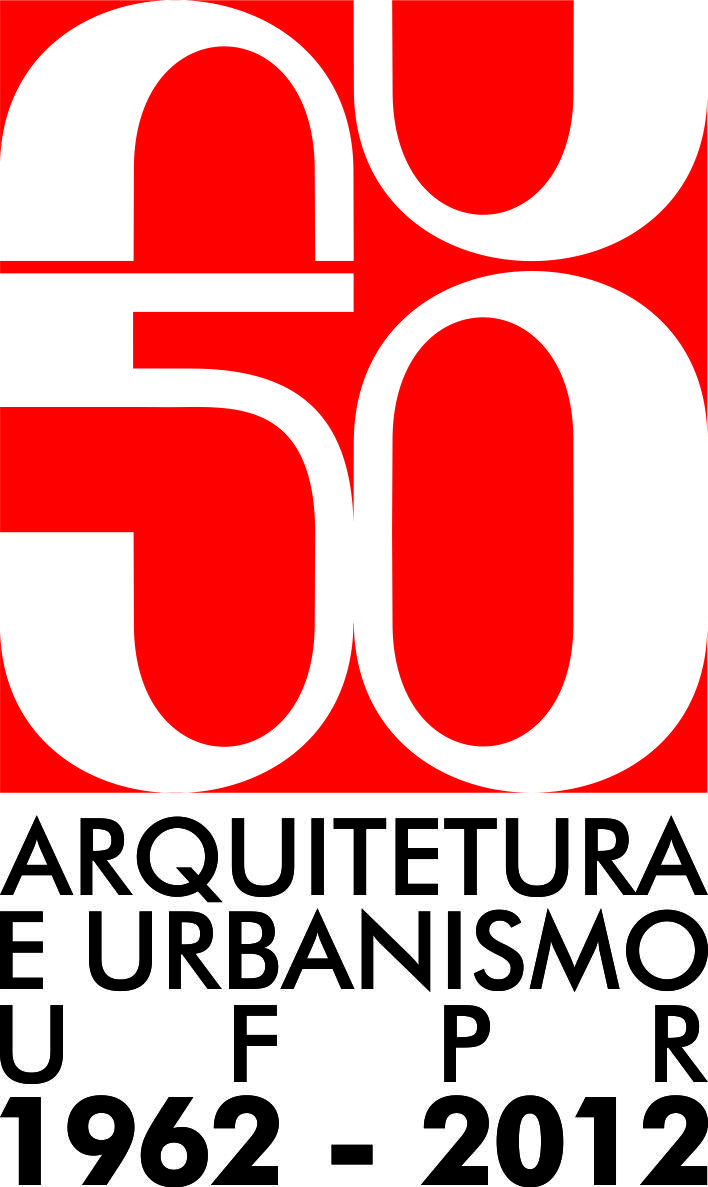 Projeto Pedagógico de Curso ● PPC2013PeríodoDisciplinaC. H.  SemanalC. H.  SemestralTipoCaráter1ºTA099 Desenho Arquitetônico I0690LBObrigatória2ºTA100 Desenho Arquitetônico II0690LBObrigatória3ºTA101 Arquitetura I08120LBObrigatória4ºTA102 Ateliê de Arquitetura e Paisagismo II08120LBObrigatória5ºTA103 Arquitetura II08120LBObrigatória6ºTA104 Ateliê de Arquitetura e Paisagismo II08120LBObrigatória7ºTA105 Arquitetura III08120LBObrigatória8º TA106 Arquitetura IV08120LBObrigatória9o TA107 Arquitetura V0460LBObrigatória8º TA111 Arquitetura de Interiores0460LBObrigatória2º TA108 Fundamentos do Paisagismo0230PDObrigatória3ºTA109 Paisagismo I0345LBObrigatória5ºTA110 Paisagismo II0345LBObrigatória1ºTA112 Estudos da Forma I0690LBObrigatória2ºTA113 Estudos da Forma II0690LBObrigatória1ºTA114 Informática na Arquitetura0345LBObrigatória2ºTA115 Modelagem Computacional0345LBObrigatória-TA149 Tópicos Especiais e Arquitetura I0230PDOptativa-TA150 Tópicos Especiais e Arquitetura II0230PDOptativa-TA151 Tópicos Especiais e Arquitetura III0230PDOptativa-TA152 Tópicos Especiais e Arquitetura IV0345PDOptativa-TA153 Tópicos Especiais em Paisagismo I0230PD/LBOptativa-TA154 Tópicos Especiais em Paisagismo II0230LBOptativa-TA167 Tópicos Especiais em Computação Gráfica I0230LBOptativa-TA168 Tópicos Especiais em Computação Gráfica II0230LBOptativa-TA169 Desenho de Observação0345PD/LBOptativa-TA170 Técnicas de Representação na Arquitetura0345LBOptativa-TA171 Metodologia do Projeto I0230PDOptativa-TA172 Metodologia do Projeto II0230PDOptativa-TA173 Arquitetura de Madeira0230PDOptativa-TA174 Elementos Arquitetônicos0230PDOptativa-TA175 Detalhes Construtivos I0230PDOptativa-TA176 Detalhes Construtivos II0230PDOptativa-TA177 Tópicos Especiais de Arquitetura de Interiores0345PD/LBOptativa-TA178 Ateliê Vertical0460LBOptativa-TA179 Arquitetura Portuguesa Contemporânea0230PDOptativa-TA180 Geoprocessamento para o Planejamento Urbano, Regional e da Paisagem0345PD/LBOptativa-TA181 Espaços Públicos na Metrópole Contemporânea0230PD/LBOptativa-TA182 Planejamento da Paisagem0345PD/LBOptativa-TA187 Intercâmbio I (01 semestre)variavariaPD/LB/ESObrigatórias e/ou Optativas-TA188 Intercâmbio II (02 semestres)variavariaPD/LBESObrigatórias e/ou Optativas-TA189 Linguagem Brasileira de Sinais - Libras0230PDOptativa-CGE006 Perspectiva0345PBOptativa-CGE007 Técnicas de Representações Digitais A0345LBOptativaTotal de Carga Horária(Disciplinas Obrigatórias)1410 horasTotal de Carga Horária(Optativas – Ementa Fixa)420 horasTotal de Carga Horária(Optativas – Ementa Variável)360 horasTotal de Carga Horária Efetiva(Obrigatórias + 3 Optativas por semestre)1470 horasCURRÍCULO VIGENTE (Res. 56/09-CEPE)CURRÍCULO VIGENTE (Res. 56/09-CEPE)CURRÍCULO VIGENTE (Res. 56/09-CEPE)CURRÍCULO NOVOCURRÍCULO NOVOCódigoDisciplinaC.H.DisciplinaC.H.TA494Estudos da Forma180TA112 Estudos da Forma ITA113 Estudos da Forma II9090TA495Desenho Arquitetônico180TA099 Desenho Arquitetônico ITA100 Desenho Arquitetônico II9090TA496TA518 *Arquitetura IArquitetura I240180TA101 Arquitetura ITA102 Ateliê de Arquitetura e Paisagismo  I120120TA500TA519 *Arquitetura IIArquitetura II240180TA103 Arquitetura IITA104 Ateliê de Arquitetura e Paisagismo II120120TA503TA520 *Arquitetura IIIArquitetura III240180TA105 Arquitetura IIITA106 Arquitetura IV120120TA058Arquitetura IV150TA107 Arquitetura V60TA497Metodologia do Projeto90TA171 Metodologia do Projeto I (optativa)TA172 Metodologia do Projeto II (optativa)3030TA498 Paisagismo I90TA108 Fundamentos do PaisagismoTA109 Paisagismo I3045TA499Informática Aplicada na Arquitetura90TA113 Informática na ArquiteturaTA114 Modelagem Computacional4545TA501Arquitetura de Interiores90TA111 Arquitetura de Interiores60TA502Paisagismo II90TA110 Paisagismo IITA182 Planejamento da Paisagem (optativa)4545TA504Detalhes Construtivos90TA175 Detalhes Construtivos I (optativa)TA176 Detalhes Construtivos II(optativa)3030TA055Desenho de Observação45TA169 Desenho de Observação (optativa)45TA061Prática Profissional30Sem equivalênciaSem equivalênciaGA401Topografia B90GA422 Topografia B – I **GA423 Topografia B – II **4545CD417Expressão Gráfica120CGE004 Expressão Gráfica I ***CGE005 Expressão Gráfica II ***6060CD045Perspectiva45CGE006 Perspectiva (optativa) ***45Sem equivalênciaSem equivalênciaSem equivalênciaCGE007 Técnicas de Representações Digitais A (optativa) ***45Sem equivalênciaSem equivalênciaSem equivalênciaTA149 Tópicos Especiais em Arquitetura I30Sem equivalênciaSem equivalênciaSem equivalênciaTA150 Tópicos Especiais em Arquitetura II30Sem equivalênciaSem equivalênciaSem equivalênciaTA151 Tópicos Especiais em Arquitetura III45Sem equivalênciaSem equivalênciaSem equivalênciaTA152 Tópicos Especiais em Arquitetura IV45Sem equivalênciaSem equivalênciaSem equivalênciaTA153 Tópicos Especiais em Paisagismo I30Sem equivalênciaSem equivalênciaSem equivalênciaTA154 Tópicos Especiais em Paisagismo II45TA078Computação Gráfica I30TA167 Tópicos Especiais em Computação Gráfica I30TA079Computação Gráfica IITA168 Tópicos Especiais em Computação Gráfica II30TA067Tópicos Especiais de Arquitetura I45TA170 Técnicas de Representação na Arquitetura45Sem equivalênciaSem equivalênciaSem equivalênciaTA173 Arquitetura e Madeira30Sem equivalênciaSem equivalênciaSem equivalênciaTA174 Elementos Arquitetônicos30Sem equivalênciaSem equivalênciaSem equivalênciaTA177 Tópicos Especiais de Arquitetura de Interiores45Sem equivalênciaSem equivalênciaSem equivalênciaTA178 Ateliê Vertical60Sem equivalênciaSem equivalênciaSem equivalênciaTA179 Arquitetura Portuguesa Contemporânea30TA083Geoprocessamento para o Planejamento Urbano30TA180 Geoprocessamento para o Planejamento Urbano, Regional e da Paisagem45TA068Espaço Público na Metrópole Contemporânea30TA177 Espaço Público na Metrópole Contemporânea30TA436Planejamento da Paisagem120TA182 Planejamento da Paisagem45Disciplina:  Desenho Arquitetônico IDisciplina:  Desenho Arquitetônico ICódigo: TA099Natureza:  ( X ) obrigatória   (    ) optativaSemestral ( X )  Anual ( )  Modular (    )Semestral ( X )  Anual ( )  Modular (    )Pré-requisito: Não há.Co-requisito: Não há.Co-requisito: Não há.Modalidade:   ( X ) Presencial     (    ) EaD        (    ) 20% EaDModalidade:   ( X ) Presencial     (    ) EaD        (    ) 20% EaDModalidade:   ( X ) Presencial     (    ) EaD        (    ) 20% EaDC.H. Semestral Total: 90 horasPD:   LB: 90   CP:    ES:    OR:               Carga Horária Semanal:  06 horasC.H. Semestral Total: 90 horasPD:   LB: 90   CP:    ES:    OR:               Carga Horária Semanal:  06 horasC.H. Semestral Total: 90 horasPD:   LB: 90   CP:    ES:    OR:               Carga Horária Semanal:  06 horasEMENTAIntrodução às técnicas de representação do espaço urbano e arquitetônico. O Desenho como meio de expressão e percepção da arquitetura. Projeções geométricas aplicadas à arquitetura. Representação dos elementos e materiais típicos do projeto de Arquitetura. Conhecimento de normas técnicas relativas à representação e projeto. Representação do projeto arquitetônico em suas diversas fases do croqui ao detalhamento. EMENTAIntrodução às técnicas de representação do espaço urbano e arquitetônico. O Desenho como meio de expressão e percepção da arquitetura. Projeções geométricas aplicadas à arquitetura. Representação dos elementos e materiais típicos do projeto de Arquitetura. Conhecimento de normas técnicas relativas à representação e projeto. Representação do projeto arquitetônico em suas diversas fases do croqui ao detalhamento. EMENTAIntrodução às técnicas de representação do espaço urbano e arquitetônico. O Desenho como meio de expressão e percepção da arquitetura. Projeções geométricas aplicadas à arquitetura. Representação dos elementos e materiais típicos do projeto de Arquitetura. Conhecimento de normas técnicas relativas à representação e projeto. Representação do projeto arquitetônico em suas diversas fases do croqui ao detalhamento. BIBLIOGRAFIA BÁSICACHING, F.D.K.. Representação Gráfica em Arquitetura. Porto Alegre: Bookman, 2000.FERREIRA, P.. Desenho de Arquitetura. Editora Imperial Novo Milênio, Rio de Janeiro. 2001.PANERO, Julius; ZELNIK, Martin. Dimensionamento humano para espaços interiores. São Paulo: Gustavo Gili do Brasil, 2011. BIBLIOGRAFIA COMPLEMENTARMONTENEGRO, G.. Desenho Arquitetônico. Editora Edgard Blucher, S. Paulo. 1978.REBELLO, Y.. Concepção estrutural na Arquitetura. Editora Zigurate, 2011.BIBLIOGRAFIA BÁSICACHING, F.D.K.. Representação Gráfica em Arquitetura. Porto Alegre: Bookman, 2000.FERREIRA, P.. Desenho de Arquitetura. Editora Imperial Novo Milênio, Rio de Janeiro. 2001.PANERO, Julius; ZELNIK, Martin. Dimensionamento humano para espaços interiores. São Paulo: Gustavo Gili do Brasil, 2011. BIBLIOGRAFIA COMPLEMENTARMONTENEGRO, G.. Desenho Arquitetônico. Editora Edgard Blucher, S. Paulo. 1978.REBELLO, Y.. Concepção estrutural na Arquitetura. Editora Zigurate, 2011.BIBLIOGRAFIA BÁSICACHING, F.D.K.. Representação Gráfica em Arquitetura. Porto Alegre: Bookman, 2000.FERREIRA, P.. Desenho de Arquitetura. Editora Imperial Novo Milênio, Rio de Janeiro. 2001.PANERO, Julius; ZELNIK, Martin. Dimensionamento humano para espaços interiores. São Paulo: Gustavo Gili do Brasil, 2011. BIBLIOGRAFIA COMPLEMENTARMONTENEGRO, G.. Desenho Arquitetônico. Editora Edgard Blucher, S. Paulo. 1978.REBELLO, Y.. Concepção estrutural na Arquitetura. Editora Zigurate, 2011.Chefe de Departamento:   	Dr. Aloisio Leone SchmidAssinatura: 			__________________________________________Chefe de Departamento:   	Dr. Aloisio Leone SchmidAssinatura: 			__________________________________________Chefe de Departamento:   	Dr. Aloisio Leone SchmidAssinatura: 			__________________________________________Disciplina:  Desenho Arquitetônico IDisciplina:  Desenho Arquitetônico ICódigo: TA099Natureza:  ( X ) obrigatória   (    ) optativaSemestral ( X )  Anual (  )  Modular (    )Semestral ( X )  Anual (  )  Modular (    )Pré-requisito: Não há.Co-requisito: Não há.Co-requisito: Não há.Modalidade:   ( X ) Presencial     (    ) EaD        (    ) 20% EaDModalidade:   ( X ) Presencial     (    ) EaD        (    ) 20% EaDModalidade:   ( X ) Presencial     (    ) EaD        (    ) 20% EaDC.H. Total Semestral:  90 horasPD:  LB: 90   CP:    ES:    OR:                                C.H. Semanal:  06 horasC.H. Total Semestral:  90 horasPD:  LB: 90   CP:    ES:    OR:                                C.H. Semanal:  06 horasC.H. Total Semestral:  90 horasPD:  LB: 90   CP:    ES:    OR:                                C.H. Semanal:  06 horasEMENTAIntrodução às técnicas de representação do espaço urbano e arquitetônico. O Desenho como meio de expressão e percepção da arquitetura. Projeções geométricas aplicadas à arquitetura. Representação dos elementos e materiais típicos do projeto de Arquitetura. Conhecimento de normas técnicas relativas à representação e projeto. Representação do projeto arquitetônico em suas diversas fases do croqui ao detalhamento. EMENTAIntrodução às técnicas de representação do espaço urbano e arquitetônico. O Desenho como meio de expressão e percepção da arquitetura. Projeções geométricas aplicadas à arquitetura. Representação dos elementos e materiais típicos do projeto de Arquitetura. Conhecimento de normas técnicas relativas à representação e projeto. Representação do projeto arquitetônico em suas diversas fases do croqui ao detalhamento. EMENTAIntrodução às técnicas de representação do espaço urbano e arquitetônico. O Desenho como meio de expressão e percepção da arquitetura. Projeções geométricas aplicadas à arquitetura. Representação dos elementos e materiais típicos do projeto de Arquitetura. Conhecimento de normas técnicas relativas à representação e projeto. Representação do projeto arquitetônico em suas diversas fases do croqui ao detalhamento. PROGRAMACaligrafia técnica e exercícios de traçado a mão livre;Glossário de termos e elementos típicos de projeto e construção;Normas da ABNT pertinentes a desenho e projeto de Arquitetura;Formatos de folhas de desenho e tipos de linha segundo as normas da ABNT;Desenhos característicos da representação dos projetos de edificações;Estágios do projeto de arquitetura e suas características conforme as normas da ABNT: croquis, estudo preliminar, anteprojeto e projeto executivo, detalhamento;Escalas usualmente adotadas em desenho arquitetônico;Cotagem geral e referências de nível;Execução de levantamento arquitetônico;Cálculo e representação de elementos de circulação vertical: escadas e rampas;Representação e cotagem de esquadrias;Representação dos elementos usuais em coberturas de edificações;PROGRAMACaligrafia técnica e exercícios de traçado a mão livre;Glossário de termos e elementos típicos de projeto e construção;Normas da ABNT pertinentes a desenho e projeto de Arquitetura;Formatos de folhas de desenho e tipos de linha segundo as normas da ABNT;Desenhos característicos da representação dos projetos de edificações;Estágios do projeto de arquitetura e suas características conforme as normas da ABNT: croquis, estudo preliminar, anteprojeto e projeto executivo, detalhamento;Escalas usualmente adotadas em desenho arquitetônico;Cotagem geral e referências de nível;Execução de levantamento arquitetônico;Cálculo e representação de elementos de circulação vertical: escadas e rampas;Representação e cotagem de esquadrias;Representação dos elementos usuais em coberturas de edificações;PROGRAMACaligrafia técnica e exercícios de traçado a mão livre;Glossário de termos e elementos típicos de projeto e construção;Normas da ABNT pertinentes a desenho e projeto de Arquitetura;Formatos de folhas de desenho e tipos de linha segundo as normas da ABNT;Desenhos característicos da representação dos projetos de edificações;Estágios do projeto de arquitetura e suas características conforme as normas da ABNT: croquis, estudo preliminar, anteprojeto e projeto executivo, detalhamento;Escalas usualmente adotadas em desenho arquitetônico;Cotagem geral e referências de nível;Execução de levantamento arquitetônico;Cálculo e representação de elementos de circulação vertical: escadas e rampas;Representação e cotagem de esquadrias;Representação dos elementos usuais em coberturas de edificações;OBJETIVO GERALO aluno deverá ser capaz de utilizar o Desenho Arquitetônico como meio e instrumento para representação do espaço construído.OBJETIVO ESPECÍFICOUtilizar os instrumentos e materiais adequados para expressão e representação gráfica;Entender a terminologia relativa aos diferentes estágios do projeto de arquitetura e suas características;Tomar ciência e desenvolver trabalhos de acordo com as normas e convenções Municipais, Estaduais e da Associação Brasileira de Normas Técnicas Brasileiras – ABNT.OBJETIVO GERALO aluno deverá ser capaz de utilizar o Desenho Arquitetônico como meio e instrumento para representação do espaço construído.OBJETIVO ESPECÍFICOUtilizar os instrumentos e materiais adequados para expressão e representação gráfica;Entender a terminologia relativa aos diferentes estágios do projeto de arquitetura e suas características;Tomar ciência e desenvolver trabalhos de acordo com as normas e convenções Municipais, Estaduais e da Associação Brasileira de Normas Técnicas Brasileiras – ABNT.OBJETIVO GERALO aluno deverá ser capaz de utilizar o Desenho Arquitetônico como meio e instrumento para representação do espaço construído.OBJETIVO ESPECÍFICOUtilizar os instrumentos e materiais adequados para expressão e representação gráfica;Entender a terminologia relativa aos diferentes estágios do projeto de arquitetura e suas características;Tomar ciência e desenvolver trabalhos de acordo com as normas e convenções Municipais, Estaduais e da Associação Brasileira de Normas Técnicas Brasileiras – ABNT.PROCEDIMENTOS DIDÁTICOSAulas teóricas, aulas de ateliê, exercícios de desenho específicos, apreensão do espaço construído a partir de informações descritivas, levantamento de obras existentes, execução de maquete e pesquisas bibliográficas.PROCEDIMENTOS DIDÁTICOSAulas teóricas, aulas de ateliê, exercícios de desenho específicos, apreensão do espaço construído a partir de informações descritivas, levantamento de obras existentes, execução de maquete e pesquisas bibliográficas.PROCEDIMENTOS DIDÁTICOSAulas teóricas, aulas de ateliê, exercícios de desenho específicos, apreensão do espaço construído a partir de informações descritivas, levantamento de obras existentes, execução de maquete e pesquisas bibliográficas.Exercício de traçados de linhas e caligrafia técnica:apresentação da disciplina, da bibliografia, dos materiais básicos para as atividades a serem desenvolvidas ao longo do ano letivo;representação de linhas nos padrões da norma técnica ABNT NBR 8403: estreita, média e larga, tracejada, traço-ponto, traço-dois-pontos, paralelas, ortogonais e diagonais.transcrição de texto para padrões recomendados (letra de arquiteto e caligrafia técnica) pela norma técnica ABNT NBR 8402;Exercício de desenho projetivo: conceituação do triedro;representação de objetos simples em vistas ortogonais, cortes e perspectivas isométricas de acordo com norma técnica de representação e cotagem (NBR 10067, NBR 10126);elaboração de maquete volumétrica.	Exercício de glossário:composição de um glossário ilustrado sobre elementos e termos comuns de desenho e projeto arquitetônico.Exercício de representação de Estudo Preliminar:reprodução de um projeto residencial em forma de Estudo Preliminar, respeitando normas técnicas de representação e cotagem, em escala adequada (NBR 6492). Exercício de reconhecimento de espaço arquitetônico:levantamento visual e perceptivo de um edifício da Universidade;representação do levantamento em forma de Anteprojeto, respeitando normas técnicas de representação e cotagem, em escala adequada (ABNT NBR 6492);apresentação de plantas dos pavimentos, de cobertura, cortes e elevações. Exercício de interpretação de memorial descritivo: representação de um tema comercial em forma de anteprojeto, a partir de descrição textual fornecida;apresentação das plantas dos pavimentos, de cobertura/implantação, de situação, dos cortes e das elevações;representação de elementos de circulação vertical (rampa, escada em dois lances, escada helicoidal);representação de referenciação de detalhes de esquadrias;representação de detalhes de elementos de cobertura (telhados, calhas, reservatórios, escoamento de águas pluviais e outros).FORMAS DE AVALIAÇÃOTodas as atividades e exercícios receberão nota, cada uma com peso específico segundo o grau de complexidade e a abrangência dos conhecimentos envolvidos.A avaliação realizada pelo professor será referente ao trabalho em sala e ao produto final entregue em data predeterminada.Os trabalhos serão avaliados segundo: cumprimento integral das tarefas nos prazos estabelecidos;objetividade e consistência de conteúdos;coerência de representação;clareza e respeito às Normas Técnicas nas apresentações;participação das atividades em sala de aula;qualidade da apresentação gráfica;presença e participação nas atividades programadas;outros critérios específicos que venham a ser definidos ao início de cada atividade.A nota para aprovação na disciplina é 7,00 (sete inteiros) + 75% mínimo de presença.A prova final será aplicada aos alunos que não atingirem a média anual mínima de aprovação.Os alunos que ultrapassarem o máximo de 25% de faltas serão automaticamente reprovados.BIBLIOGRAFIA BÁSICACHING, F.D.K.. Representação Gráfica em Arquitetura. Porto Alegre: Bookman, 2000.FERREIRA, P.. Desenho de Arquitetura. Editora Imperial Novo Milênio, Rio de Janeiro. 2001PANERO, Julius; ZELNIK, Martin. Dimensionamento humano para espaços interiores. São Paulo: Gustavo Gili do Brasil, 2011. BIBLIOGRAFIA COMPLEMENTARALBERNAZ, Maria Paula; LIMA, Cecília Modesto. Dicionário ilustrado de arquitetura. Volumes 1 e 2. São Paulo: Vicente Wissenbach, 1998. CHING, F.D.K.. Dicionário Visual de Arquitetura. São Paulo: Martins Fontes, 1999.______; BINGGELLI, C.. Arquitetura de Interiores. Porto Alegre: Bookman, 2006.GURGEL, M.. Projetando Espaços: Guia de Arquitetura de Interiores para Áreas Comerciais. São Paulo: Editora Senac, 2005.MCLEOD, Virginia. Detalhes Construtivos da Arquitetura Residencial Contemporânea. Porto Alegre: Bookman, 2009.  MONTENEGRO, G.. Desenho Arquitetônico. Editora Edgard Blucher, S. Paulo. 1978______. A Invenção do Projeto. Editora Edgard Blucher, S. Paulo. 1987NEUFERT, E.. A Arte de projetar em Arquitetura. São Paulo: Gustavo Gili do Brasil, 1976.REBELLO, Y.. Concepção estrutural na Arquitetura. Editora Zigurate, 2011.Normas da Associação Brasileira de Normas Técnicas (ABNT):NBR 9050/94: Acessibilidade de pessoas portadoras de deficiência.NBR 6492/94: Representação de Projetos de Arquitetura.NBR 10068/87: Folha de desenho - Leiaute e dimensões - Padronização.NBR 8196/99: Emprego de Escalas.NBR 8402/94: Execução de caracter para escrita em desenho técnico. NBR 8403/84: Aplicações de linhas – Tipos e Larguras.NBR 9077/01: Saídas de emergência em edifícios.NBR 14718/01: Guarda-corpos para edificaçãoNBR 10067/95: Princípios gerais de representação em desenho técnicoNBR 10126/87: Cotagem em desenho técnicoNormas da Prefeitura Municipal de Curitiba:Lei n° 9.800: Sobre o Zoneamento, Uso e Ocupação do Solo no Município de Curitiba.Decreto 212/2007: regulamento de edificações do Município de Curitiba.Decreto 582/1990: estabelece normas para estacionamento ou garagem de veículos.Decreto 183/2000: classificação dos usosDecreto 1066/2006: critérios para a construção ou reconstrução de passeio.Professor da Disciplina:	________________________________________________Assinatura:			________________________________________________Chefe de Departamento: 	Dr. Aloisio Leone SchmidAssinatura: 			________________________________________________Disciplina:  Desenho Arquitetônico IIDisciplina:  Desenho Arquitetônico IICódigo: TA100Natureza:  ( X ) obrigatória   (    ) optativaSemestral ( X )  Anual (   )  Modular (    )Semestral ( X )  Anual (   )  Modular (    )Pré-requisito: TA099 Desenho Arquitetônico ICo-requisito: Não há.Co-requisito: Não há.Modalidade:   ( X ) Presencial     (    ) EaD        (    ) 20% EaDModalidade:   ( X ) Presencial     (    ) EaD        (    ) 20% EaDModalidade:   ( X ) Presencial     (    ) EaD        (    ) 20% EaDC.H. Semestral Total: 90 horasPD:   LB: 90   CP:    ES:    OR:               Carga Horária Semanal:  06 horasC.H. Semestral Total: 90 horasPD:   LB: 90   CP:    ES:    OR:               Carga Horária Semanal:  06 horasC.H. Semestral Total: 90 horasPD:   LB: 90   CP:    ES:    OR:               Carga Horária Semanal:  06 horasEMENTAIntrodução às técnicas de representação do espaço urbano e arquitetônico. O Desenho como meio de expressão e percepção da arquitetura. Projeções geométricas aplicadas à arquitetura. Representação dos elementos e materiais típicos do projeto de Arquitetura. Conhecimento de normas técnicas relativas à representação e projeto. Representação do projeto arquitetônico em suas diversas fases do croqui ao detalhamento.EMENTAIntrodução às técnicas de representação do espaço urbano e arquitetônico. O Desenho como meio de expressão e percepção da arquitetura. Projeções geométricas aplicadas à arquitetura. Representação dos elementos e materiais típicos do projeto de Arquitetura. Conhecimento de normas técnicas relativas à representação e projeto. Representação do projeto arquitetônico em suas diversas fases do croqui ao detalhamento.EMENTAIntrodução às técnicas de representação do espaço urbano e arquitetônico. O Desenho como meio de expressão e percepção da arquitetura. Projeções geométricas aplicadas à arquitetura. Representação dos elementos e materiais típicos do projeto de Arquitetura. Conhecimento de normas técnicas relativas à representação e projeto. Representação do projeto arquitetônico em suas diversas fases do croqui ao detalhamento.BIBLIOGRAFIA BÁSICACHING, F.D.K.. Representação Gráfica em Arquitetura. Porto Alegre: Bookman, 2000.FERREIRA, P.. Desenho de Arquitetura. Editora Imperial Novo Milênio, Rio de Janeiro. 2001.PANERO, Julius; ZELNIK, Martin. Dimensionamento humano para espaços interiores. São Paulo: Gustavo Gili do Brasil, 2011. BIBLIOGRAFIA COMPLEMENTARMONTENEGRO, G.. Desenho Arquitetônico. Editora Edgard Blucher, S. Paulo. 1978.REBELLO, Y.. Concepção estrutural na Arquitetura. Editora Zigurate, 2011.BIBLIOGRAFIA BÁSICACHING, F.D.K.. Representação Gráfica em Arquitetura. Porto Alegre: Bookman, 2000.FERREIRA, P.. Desenho de Arquitetura. Editora Imperial Novo Milênio, Rio de Janeiro. 2001.PANERO, Julius; ZELNIK, Martin. Dimensionamento humano para espaços interiores. São Paulo: Gustavo Gili do Brasil, 2011. BIBLIOGRAFIA COMPLEMENTARMONTENEGRO, G.. Desenho Arquitetônico. Editora Edgard Blucher, S. Paulo. 1978.REBELLO, Y.. Concepção estrutural na Arquitetura. Editora Zigurate, 2011.BIBLIOGRAFIA BÁSICACHING, F.D.K.. Representação Gráfica em Arquitetura. Porto Alegre: Bookman, 2000.FERREIRA, P.. Desenho de Arquitetura. Editora Imperial Novo Milênio, Rio de Janeiro. 2001.PANERO, Julius; ZELNIK, Martin. Dimensionamento humano para espaços interiores. São Paulo: Gustavo Gili do Brasil, 2011. BIBLIOGRAFIA COMPLEMENTARMONTENEGRO, G.. Desenho Arquitetônico. Editora Edgard Blucher, S. Paulo. 1978.REBELLO, Y.. Concepção estrutural na Arquitetura. Editora Zigurate, 2011.Chefe de Departamento:   	Dr. Aloísio Leone SchmidAssinatura: 			__________________________________________Chefe de Departamento:   	Dr. Aloísio Leone SchmidAssinatura: 			__________________________________________Chefe de Departamento:   	Dr. Aloísio Leone SchmidAssinatura: 			__________________________________________Disciplina:  Desenho Arquitetônico IIDisciplina:  Desenho Arquitetônico IICódigo:  TA100Natureza:  ( X ) obrigatória   (    ) optativaSemestral ( X )  Anual (   )  Modular (    )Semestral ( X )  Anual (   )  Modular (    )Pré-requisito: TA099 Desenho Arquitetônico ICo-requisito: Não há.Co-requisito: Não há.Modalidade:   ( X ) Presencial     (    ) EaD        (    ) 20% EaDModalidade:   ( X ) Presencial     (    ) EaD        (    ) 20% EaDModalidade:   ( X ) Presencial     (    ) EaD        (    ) 20% EaDC.H. Semestral Total: 90 horasPD:   LB: 90   CP:    ES:    OR:               Carga Horária Semanal:  06 horasC.H. Semestral Total: 90 horasPD:   LB: 90   CP:    ES:    OR:               Carga Horária Semanal:  06 horasC.H. Semestral Total: 90 horasPD:   LB: 90   CP:    ES:    OR:               Carga Horária Semanal:  06 horasEMENTAIntrodução às técnicas de representação do espaço urbano e arquitetônico. O Desenho como meio de expressão e percepção da arquitetura. Projeções geométricas aplicadas à arquitetura. Representação dos elementos e materiais típicos do projeto de Arquitetura. Conhecimento de normas técnicas relativas à representação e projeto. Representação do projeto arquitetônico em suas diversas fases do croqui ao detalhamento. EMENTAIntrodução às técnicas de representação do espaço urbano e arquitetônico. O Desenho como meio de expressão e percepção da arquitetura. Projeções geométricas aplicadas à arquitetura. Representação dos elementos e materiais típicos do projeto de Arquitetura. Conhecimento de normas técnicas relativas à representação e projeto. Representação do projeto arquitetônico em suas diversas fases do croqui ao detalhamento. EMENTAIntrodução às técnicas de representação do espaço urbano e arquitetônico. O Desenho como meio de expressão e percepção da arquitetura. Projeções geométricas aplicadas à arquitetura. Representação dos elementos e materiais típicos do projeto de Arquitetura. Conhecimento de normas técnicas relativas à representação e projeto. Representação do projeto arquitetônico em suas diversas fases do croqui ao detalhamento. PROGRAMANormas da ABNT pertinentes a desenho e projeto de Arquitetura;Desenhos característicos da representação dos projetos de edificações;Estágios do projeto de arquitetura e suas características conforme as normas da ABNT: croquis, estudo preliminar, anteprojeto e projeto executivo, detalhamento;Cálculo e representação de elementos de circulação vertical: escadas e rampas;Representação dos elementos usuais em coberturas de edificações;Representação de elementos para instalações hidráulicas e sanitárias;Técnicas de representação para desenhos humanizados em estudos preliminares;Técnicas de representação para projetos de reforma em edificações;Representação de detalhes arquitetônicos construtivos;Representação de detalhes arquitetônicos para projeto executivo de áreas molhadas.PROGRAMANormas da ABNT pertinentes a desenho e projeto de Arquitetura;Desenhos característicos da representação dos projetos de edificações;Estágios do projeto de arquitetura e suas características conforme as normas da ABNT: croquis, estudo preliminar, anteprojeto e projeto executivo, detalhamento;Cálculo e representação de elementos de circulação vertical: escadas e rampas;Representação dos elementos usuais em coberturas de edificações;Representação de elementos para instalações hidráulicas e sanitárias;Técnicas de representação para desenhos humanizados em estudos preliminares;Técnicas de representação para projetos de reforma em edificações;Representação de detalhes arquitetônicos construtivos;Representação de detalhes arquitetônicos para projeto executivo de áreas molhadas.PROGRAMANormas da ABNT pertinentes a desenho e projeto de Arquitetura;Desenhos característicos da representação dos projetos de edificações;Estágios do projeto de arquitetura e suas características conforme as normas da ABNT: croquis, estudo preliminar, anteprojeto e projeto executivo, detalhamento;Cálculo e representação de elementos de circulação vertical: escadas e rampas;Representação dos elementos usuais em coberturas de edificações;Representação de elementos para instalações hidráulicas e sanitárias;Técnicas de representação para desenhos humanizados em estudos preliminares;Técnicas de representação para projetos de reforma em edificações;Representação de detalhes arquitetônicos construtivos;Representação de detalhes arquitetônicos para projeto executivo de áreas molhadas.OBJETIVO GERALO aluno deverá ser capaz de utilizar o Desenho Arquitetônico como meio e instrumento para representação do espaço construído.OBJETIVO ESPECÍFICOUtilizar os instrumentos e materiais adequados para expressão e representação gráfica;Entender a terminologia relativa aos diferentes estágios do projeto de arquitetura e suas características;Tomar ciência e desenvolver trabalhos de acordo com as normas e convenções Municipais, Estaduais e da Associação Brasileira de Normas Técnicas Brasileiras – ABNT.OBJETIVO GERALO aluno deverá ser capaz de utilizar o Desenho Arquitetônico como meio e instrumento para representação do espaço construído.OBJETIVO ESPECÍFICOUtilizar os instrumentos e materiais adequados para expressão e representação gráfica;Entender a terminologia relativa aos diferentes estágios do projeto de arquitetura e suas características;Tomar ciência e desenvolver trabalhos de acordo com as normas e convenções Municipais, Estaduais e da Associação Brasileira de Normas Técnicas Brasileiras – ABNT.OBJETIVO GERALO aluno deverá ser capaz de utilizar o Desenho Arquitetônico como meio e instrumento para representação do espaço construído.OBJETIVO ESPECÍFICOUtilizar os instrumentos e materiais adequados para expressão e representação gráfica;Entender a terminologia relativa aos diferentes estágios do projeto de arquitetura e suas características;Tomar ciência e desenvolver trabalhos de acordo com as normas e convenções Municipais, Estaduais e da Associação Brasileira de Normas Técnicas Brasileiras – ABNT.PROCEDIMENTOS DIDÁTICOSAulas teóricas, aulas de ateliê, exercícios de desenho específicos, apreensão do espaço construído a partir de informações descritivas, levantamento de obras existentes, execução de maquete e pesquisas bibliográficas.PROCEDIMENTOS DIDÁTICOSAulas teóricas, aulas de ateliê, exercícios de desenho específicos, apreensão do espaço construído a partir de informações descritivas, levantamento de obras existentes, execução de maquete e pesquisas bibliográficas.PROCEDIMENTOS DIDÁTICOSAulas teóricas, aulas de ateliê, exercícios de desenho específicos, apreensão do espaço construído a partir de informações descritivas, levantamento de obras existentes, execução de maquete e pesquisas bibliográficas.Exercício de ergonomia: levantamento das relações ergonômicas e dimensionais em ambientes residenciais;dimensionamento mínimo de ambientes e acessibilidade segundo normas específicas (ABNT NBR 9050 e legislação municipal)aplicação dessas relações na composição de um ambiente residencial;apresentação em forma de relatório ilustrado em equipes.Exercício de representação de Anteprojeto e Projeto Executivo:levantamento de uma residência a partir de informações básicas de foto e vídeo;representação da residência completa em forma de Anteprojeto: apresentação das plantas dos pavimentos (técnicas e humanizadas), de cobertura/implantação, de situação, dos cortes e das elevações;representação das áreas molhadas (cozinha e banheiros) detalhadas em forma de Projeto Executivo: apresentação das plantas de piso, de layout, de forro, as quatro elevações e detalhamento específico.elaboração de maquete completa da residência em escala adequada.Exercício de representação de Projeto Executivo de Reforma: seleção de uma residência de aproximadamente 200m2;definição de um uso (comércio, escritório ou consultório) para reforma a ser desenvolvida por cada aluno;representação do projeto em forma de Projeto Executivo: apresentação das plantas técnicas de reforma, das plantas humanizadas, da planta de cobertura, dos cortes e das elevações.FORMAS DE AVALIAÇÃOTodas as atividades e exercícios receberão nota, cada uma com peso específico segundo o grau de complexidade e a abrangência dos conhecimentos envolvidos.A avaliação realizada pelo professor será referente ao trabalho em sala e ao produto final entregue em data predeterminada.Os trabalhos serão avaliados segundo: cumprimento integral das tarefas nos prazos estabelecidos;objetividade e consistência de conteúdos;coerência de representação;clareza e respeito às Normas Técnicas nas apresentações;participação das atividades em sala de aula;qualidade da apresentação gráfica;presença e participação nas atividades programadas;outros critérios específicos que venham a ser definidos ao início de cada atividade.A nota para aprovação na disciplina é 7,00 (sete inteiros) + 75% mínimo de presença.A prova final será aplicada aos alunos que não atingirem a média anual mínima de aprovação.Os alunos que ultrapassarem o máximo de 25% de faltas serão automaticamente reprovados.BIBLIOGRAFIA BÁSICACHING, F.D.K.. Representação Gráfica em Arquitetura. Porto Alegre: Bookman, 2000.FERREIRA, P.. Desenho de Arquitetura. Editora Imperial Novo Milênio, Rio de Janeiro. 2001PANERO, Julius; ZELNIK, Martin. Dimensionamento humano para espaços interiores. São Paulo: Gustavo Gili do Brasil, 2011. BIBLIOGRAFIA COMPLEMENTARALBERNAZ, Maria Paula; LIMA, Cecília Modesto. Dicionário ilustrado de arquitetura. Volumes 1 e 2. São Paulo: Vicente Wissenbach, 1998. CHING, F.D.K.. Dicionário Visual de Arquitetura. São Paulo: Martins Fontes, 1999.______; BINGGELLI, C.. Arquitetura de Interiores. Porto Alegre: Bookman, 2006.GURGEL, M.. Projetando Espaços: Guia de Arquitetura de Interiores para Áreas Comerciais. São Paulo: Editora Senac, 2005.MCLEOD, Virginia. Detalhes Construtivos da Arquitetura Residencial Contemporânea. Porto Alegre: Bookman, 2009.  MONTENEGRO, G.. Desenho Arquitetônico. Editora Edgard Blucher, S. Paulo. 1978______. A Invenção do Projeto. Editora Edgard Blucher, S. Paulo. 1987NEUFERT, E.. A Arte de projetar em Arquitetura. São Paulo: Gustavo Gili do Brasil, 1976.REBELLO, Y.. Concepção estrutural na Arquitetura. Editora Zigurate, 2011.Normas da Associação Brasileira de Normas Técnicas (ABNT):NBR 9050/94: Acessibilidade de pessoas portadoras de deficiência.NBR 6492/94: Representação de Projetos de Arquitetura.NBR 10068/87: Folha de desenho - Leiaute e dimensões - Padronização.NBR 8196/99: Emprego de Escalas.NBR 8402/94: Execução de caracter para escrita em desenho técnico. NBR 8403/84: Aplicações de linhas – Tipos e Larguras.NBR 9077/01: Saídas de emergência em edifícios.NBR 14718/01: Guarda-corpos para edificaçãoNBR 10067/95: Princípios gerais de representação em desenho técnicoNBR 10126/87: Cotagem em desenho técnicoNormas da Prefeitura Municipal de Curitiba:Lei n° 9.800: Sobre o Zoneamento, Uso e Ocupação do Solo no Município de Curitiba.Decreto 212/2007: regulamento de edificações do Município de Curitiba.Decreto 582/1990: estabelece normas para estacionamento ou garagem de veículos.Decreto 183/2000: classificação dos usosDecreto 1066/2006: critérios para a construção ou reconstrução de passeio.Professor da Disciplina:	________________________________________________Assinatura:			________________________________________________Chefe de Departamento: 	Dr. Aloisio Leone SchmidAssinatura: 			________________________________________________Disciplina: Arquitetura IDisciplina: Arquitetura ICódigo: TA101Natureza:  ( X ) obrigatória   (    ) optativaSemestral ( X )  Anual (   )  Modular (    )Semestral ( X )  Anual (   )  Modular (    )Pré-requisito: TA100 Desenho Arquitetônico IICo-requisito: Não há.Co-requisito: Não há.Modalidade: ( X ) Presencial     (    ) EaD        (    ) 20% EaDModalidade: ( X ) Presencial     (    ) EaD        (    ) 20% EaDModalidade: ( X ) Presencial     (    ) EaD        (    ) 20% EaDC.H. Semestral Total: 120 horasPD:   LB: 120   CP:    ES:    OR:               Carga Horária Semanal:  08 horasC.H. Semestral Total: 120 horasPD:   LB: 120   CP:    ES:    OR:               Carga Horária Semanal:  08 horasC.H. Semestral Total: 120 horasPD:   LB: 120   CP:    ES:    OR:               Carga Horária Semanal:  08 horasEMENTATeoria e prática da metodologia de elaboração de projetos de arquitetura, que abordem a variedade de organizações espaciais possíveis num dado programa arquitetônico, de pequena escala. Relações entre forma, função e construção. O edifício e sua contextualização no ambiente urbano, na escala do lote ao bairro.EMENTATeoria e prática da metodologia de elaboração de projetos de arquitetura, que abordem a variedade de organizações espaciais possíveis num dado programa arquitetônico, de pequena escala. Relações entre forma, função e construção. O edifício e sua contextualização no ambiente urbano, na escala do lote ao bairro.EMENTATeoria e prática da metodologia de elaboração de projetos de arquitetura, que abordem a variedade de organizações espaciais possíveis num dado programa arquitetônico, de pequena escala. Relações entre forma, função e construção. O edifício e sua contextualização no ambiente urbano, na escala do lote ao bairro.BIBLIOGRAFIA BÁSICACHING, Francis. Arquitetura: forma, espaço e ordem. São Paulo: Martins Fontes, 1999.HERTZBERGER, Herman. Lições de Arquitetura. São Paulo: Martins Fontes, 1996. (*FAU)SILVA, Elvan. Uma Introdução ao Projeto Arquitetônico. (2 ed.) Porto Alegre: Ed. UFRGS, 1991.BIBLIOGRAFIA COMPLEMENTARCHING, Francis D. K; ADAMS, Cassandra. Técnicas de construção ilustradas. 2. ed. Porto Alegre: Bookman, 2001.MILLS, Edward D. La gestión del proyecto en arquitectura: aeropuertos, almacenes, bancos, bibliotecas, edificios de oficinas y virendas, escuelas, cines, hospitales, iglesias, hoteles, fabricas, teatros. Barcelona: Gustavo Gili, 1992.BIBLIOGRAFIA BÁSICACHING, Francis. Arquitetura: forma, espaço e ordem. São Paulo: Martins Fontes, 1999.HERTZBERGER, Herman. Lições de Arquitetura. São Paulo: Martins Fontes, 1996. (*FAU)SILVA, Elvan. Uma Introdução ao Projeto Arquitetônico. (2 ed.) Porto Alegre: Ed. UFRGS, 1991.BIBLIOGRAFIA COMPLEMENTARCHING, Francis D. K; ADAMS, Cassandra. Técnicas de construção ilustradas. 2. ed. Porto Alegre: Bookman, 2001.MILLS, Edward D. La gestión del proyecto en arquitectura: aeropuertos, almacenes, bancos, bibliotecas, edificios de oficinas y virendas, escuelas, cines, hospitales, iglesias, hoteles, fabricas, teatros. Barcelona: Gustavo Gili, 1992.BIBLIOGRAFIA BÁSICACHING, Francis. Arquitetura: forma, espaço e ordem. São Paulo: Martins Fontes, 1999.HERTZBERGER, Herman. Lições de Arquitetura. São Paulo: Martins Fontes, 1996. (*FAU)SILVA, Elvan. Uma Introdução ao Projeto Arquitetônico. (2 ed.) Porto Alegre: Ed. UFRGS, 1991.BIBLIOGRAFIA COMPLEMENTARCHING, Francis D. K; ADAMS, Cassandra. Técnicas de construção ilustradas. 2. ed. Porto Alegre: Bookman, 2001.MILLS, Edward D. La gestión del proyecto en arquitectura: aeropuertos, almacenes, bancos, bibliotecas, edificios de oficinas y virendas, escuelas, cines, hospitales, iglesias, hoteles, fabricas, teatros. Barcelona: Gustavo Gili, 1992.Chefe de Departamento: Dr. Aloisio Leone SchmidAssinatura: __________________________________________Chefe de Departamento: Dr. Aloisio Leone SchmidAssinatura: __________________________________________Chefe de Departamento: Dr. Aloisio Leone SchmidAssinatura: __________________________________________Disciplina: Arquitetura IDisciplina: Arquitetura ICódigo: TA101Natureza: ( X ) obrigatória   (    ) optativaSemestral ( X )  Anual (   )  Modular (    )Semestral ( X )  Anual (   )  Modular (    )Pré-requisito: TA100 Desenho Arquitetônico IICo-requisito: Não há.Co-requisito: Não há.Modalidade: ( X ) Presencial     (    ) EaD        (    ) 20% EaDModalidade: ( X ) Presencial     (    ) EaD        (    ) 20% EaDModalidade: ( X ) Presencial     (    ) EaD        (    ) 20% EaDC.H. Semestral Total: 120 horasPD:   LB: 120   CP:    ES:    OR:               Carga Horária Semanal:  08 horasC.H. Semestral Total: 120 horasPD:   LB: 120   CP:    ES:    OR:               Carga Horária Semanal:  08 horasC.H. Semestral Total: 120 horasPD:   LB: 120   CP:    ES:    OR:               Carga Horária Semanal:  08 horasEMENTATeoria e prática da metodologia de elaboração de projetos de arquitetura, que abordem a variedade de organizações espaciais possíveis num dado programa arquitetônico, de pequena escala. Relações entre forma, função e construção. O edifício e sua contextualização no ambiente urbano, na escala do lote ao bairro.EMENTATeoria e prática da metodologia de elaboração de projetos de arquitetura, que abordem a variedade de organizações espaciais possíveis num dado programa arquitetônico, de pequena escala. Relações entre forma, função e construção. O edifício e sua contextualização no ambiente urbano, na escala do lote ao bairro.EMENTATeoria e prática da metodologia de elaboração de projetos de arquitetura, que abordem a variedade de organizações espaciais possíveis num dado programa arquitetônico, de pequena escala. Relações entre forma, função e construção. O edifício e sua contextualização no ambiente urbano, na escala do lote ao bairro.PROGRAMAConceito e Análise de espaços/tema;Valores simbólicos/culturais presentes no espaço/tema;Análise do local de intervenção;Definição do programa;Definição de técnicas construtivas;Desenvolvimento do Estudo Preliminar (macro definição do projeto);Desenvolvimento do Anteprojeto (definição do projeto);Desenvolvimento do Projeto Executivo (detalhes).PROGRAMAConceito e Análise de espaços/tema;Valores simbólicos/culturais presentes no espaço/tema;Análise do local de intervenção;Definição do programa;Definição de técnicas construtivas;Desenvolvimento do Estudo Preliminar (macro definição do projeto);Desenvolvimento do Anteprojeto (definição do projeto);Desenvolvimento do Projeto Executivo (detalhes).PROGRAMAConceito e Análise de espaços/tema;Valores simbólicos/culturais presentes no espaço/tema;Análise do local de intervenção;Definição do programa;Definição de técnicas construtivas;Desenvolvimento do Estudo Preliminar (macro definição do projeto);Desenvolvimento do Anteprojeto (definição do projeto);Desenvolvimento do Projeto Executivo (detalhes).OBJETIVO GERALDesenvolver projetos de edifícios de pequeno porte, compreendendo o processo de projeto do edifício, bem como entendendo as implicações dos aspectos formais, funcionais e construtivos na produção do espaço.OBJETIVOS ESPECÍFICOSDesenvolver o projeto arquitetônico de um edifício em todas as suas etapas;Analisar os elementos de projeto em estudos de obras similares;Construir passo a passo a autonomia no processo individual do projeto do edifício;Entender a relação entre o espaço construído e o meio ambiente;Trabalhar a expressividade dos materiais de construção no projeto do edifício;Explorar a luz natural como elemento qualificador do espaço construído;Trabalhar a ergonomia, o dimensionamento e o detalhamento no projeto dos objetos e do espaço;Debater os projetos a partir de teorias e movimentos contemporâneos.OBJETIVO GERALDesenvolver projetos de edifícios de pequeno porte, compreendendo o processo de projeto do edifício, bem como entendendo as implicações dos aspectos formais, funcionais e construtivos na produção do espaço.OBJETIVOS ESPECÍFICOSDesenvolver o projeto arquitetônico de um edifício em todas as suas etapas;Analisar os elementos de projeto em estudos de obras similares;Construir passo a passo a autonomia no processo individual do projeto do edifício;Entender a relação entre o espaço construído e o meio ambiente;Trabalhar a expressividade dos materiais de construção no projeto do edifício;Explorar a luz natural como elemento qualificador do espaço construído;Trabalhar a ergonomia, o dimensionamento e o detalhamento no projeto dos objetos e do espaço;Debater os projetos a partir de teorias e movimentos contemporâneos.OBJETIVO GERALDesenvolver projetos de edifícios de pequeno porte, compreendendo o processo de projeto do edifício, bem como entendendo as implicações dos aspectos formais, funcionais e construtivos na produção do espaço.OBJETIVOS ESPECÍFICOSDesenvolver o projeto arquitetônico de um edifício em todas as suas etapas;Analisar os elementos de projeto em estudos de obras similares;Construir passo a passo a autonomia no processo individual do projeto do edifício;Entender a relação entre o espaço construído e o meio ambiente;Trabalhar a expressividade dos materiais de construção no projeto do edifício;Explorar a luz natural como elemento qualificador do espaço construído;Trabalhar a ergonomia, o dimensionamento e o detalhamento no projeto dos objetos e do espaço;Debater os projetos a partir de teorias e movimentos contemporâneos.PROCEDIMENTOS DIDÁTICOSAulas expositivas de caráter teórico a fim de fornecer subsídios para a realização dos projetos,Aulas participativas e de caráter prático, ocorrendo dentro e fora do ateliê. Trabalho em sala: 08 horas semanais - o ateliê como espaço de produção e discussãoOrientação Individual (OI): A base que é utilizada para atendimento é o material que o aluno produz e traz desenhado ou impresso no papel. Na orientação realizada dessa maneira, o debate pode ficar registrado em forma de croquis e desenhos, feitos em conjunto por professor e aluno. O computador impede a liberdade de reflexão na ação de projeto (na fase do Estudo Preliminar), pois dificulta a compreensão das escalas além de impedir o registro do que foi discutido;Os professores determinam quem recebe orientação individual e qual o tempo necessário. A escolha do aluno que recebe assessoria está condicionada por questões como: periodicidade, necessidade de tirar dúvidas, dificuldade do aluno na abordagem do problema de projeto, grau de amadurecimento, etc.Reflexão de modo aprofundado sobre os problemas do projeto antes de solicitar atendimento. Na primeira orientação, e antes de solicitar uma próxima, o aluno deve produzir e aprofundar as questões que quer discutir com os professores. Orientação Coletiva (OC): Os professores podem indicar trabalhos que devem ser apresentados, ou sortear alguns alunos para apresentar seu trabalho para toda a turma. Tal ação permite que o aluno conheça o desenvolvimento do trabalho dos demais colegas e possa identificar também, no seu próprio trabalho, questões que podem ser redirecionadas;Possibilita discutir em conjunto sobre o resultado prático ou teórico dos exercícios apresentado por alunos ou professores..Trabalho extra sala: 08 horas semanais.Após as orientações pode ser necessário realizar modificações no projeto para aproveitar as idéias ainda recentes. Por isso, é muito provável que seja necessário levar trabalho para casa.PROCEDIMENTOS DIDÁTICOSAulas expositivas de caráter teórico a fim de fornecer subsídios para a realização dos projetos,Aulas participativas e de caráter prático, ocorrendo dentro e fora do ateliê. Trabalho em sala: 08 horas semanais - o ateliê como espaço de produção e discussãoOrientação Individual (OI): A base que é utilizada para atendimento é o material que o aluno produz e traz desenhado ou impresso no papel. Na orientação realizada dessa maneira, o debate pode ficar registrado em forma de croquis e desenhos, feitos em conjunto por professor e aluno. O computador impede a liberdade de reflexão na ação de projeto (na fase do Estudo Preliminar), pois dificulta a compreensão das escalas além de impedir o registro do que foi discutido;Os professores determinam quem recebe orientação individual e qual o tempo necessário. A escolha do aluno que recebe assessoria está condicionada por questões como: periodicidade, necessidade de tirar dúvidas, dificuldade do aluno na abordagem do problema de projeto, grau de amadurecimento, etc.Reflexão de modo aprofundado sobre os problemas do projeto antes de solicitar atendimento. Na primeira orientação, e antes de solicitar uma próxima, o aluno deve produzir e aprofundar as questões que quer discutir com os professores. Orientação Coletiva (OC): Os professores podem indicar trabalhos que devem ser apresentados, ou sortear alguns alunos para apresentar seu trabalho para toda a turma. Tal ação permite que o aluno conheça o desenvolvimento do trabalho dos demais colegas e possa identificar também, no seu próprio trabalho, questões que podem ser redirecionadas;Possibilita discutir em conjunto sobre o resultado prático ou teórico dos exercícios apresentado por alunos ou professores..Trabalho extra sala: 08 horas semanais.Após as orientações pode ser necessário realizar modificações no projeto para aproveitar as idéias ainda recentes. Por isso, é muito provável que seja necessário levar trabalho para casa.PROCEDIMENTOS DIDÁTICOSAulas expositivas de caráter teórico a fim de fornecer subsídios para a realização dos projetos,Aulas participativas e de caráter prático, ocorrendo dentro e fora do ateliê. Trabalho em sala: 08 horas semanais - o ateliê como espaço de produção e discussãoOrientação Individual (OI): A base que é utilizada para atendimento é o material que o aluno produz e traz desenhado ou impresso no papel. Na orientação realizada dessa maneira, o debate pode ficar registrado em forma de croquis e desenhos, feitos em conjunto por professor e aluno. O computador impede a liberdade de reflexão na ação de projeto (na fase do Estudo Preliminar), pois dificulta a compreensão das escalas além de impedir o registro do que foi discutido;Os professores determinam quem recebe orientação individual e qual o tempo necessário. A escolha do aluno que recebe assessoria está condicionada por questões como: periodicidade, necessidade de tirar dúvidas, dificuldade do aluno na abordagem do problema de projeto, grau de amadurecimento, etc.Reflexão de modo aprofundado sobre os problemas do projeto antes de solicitar atendimento. Na primeira orientação, e antes de solicitar uma próxima, o aluno deve produzir e aprofundar as questões que quer discutir com os professores. Orientação Coletiva (OC): Os professores podem indicar trabalhos que devem ser apresentados, ou sortear alguns alunos para apresentar seu trabalho para toda a turma. Tal ação permite que o aluno conheça o desenvolvimento do trabalho dos demais colegas e possa identificar também, no seu próprio trabalho, questões que podem ser redirecionadas;Possibilita discutir em conjunto sobre o resultado prático ou teórico dos exercícios apresentado por alunos ou professores..Trabalho extra sala: 08 horas semanais.Após as orientações pode ser necessário realizar modificações no projeto para aproveitar as idéias ainda recentes. Por isso, é muito provável que seja necessário levar trabalho para casa.FORMAS DE AVALIAÇÃOAvaliação formativa sobre os conteúdos trabalhados, a participação nas atividades e as atitudes, com ênfase tanto no processo da construção do conhecimento como no resultado final, principalmente por meio dos projetos realizados individualmente. Cada estudante terá uma ficha em que serão registrados os resultados de orientações individuais e coletivas. Essa ficha, ao final do semestre, fará parte do material utilizado pela banca de professores na avaliação do trabalho.Periodicamente, o aluno terá acesso à sua ficha de avaliação para que possa verificar o andamento do processo.Os trabalhos são desenvolvidos em três etapas:Estudo preliminar (EP)Anteprojeto (AP)Projeto Executivo (PE)Os trabalhos serão entregues sempre nas datas estipuladas no cronograma de atividades da disciplina. Para cada trabalho/etapa é atribuída uma nota parcial, sendo:Desenvolvimento em sala de aula (OI/OC) registrados na ficha do aluno - peso 2;Portfolio - peso 8:A média final do aluno é composta por: (MS1x4+MS2x6)O cálculo da média semestral (MS) é: (EP+AP+PE)/3O aluno com frequência igual ou superior a 75% das aulas e média final igual ou superior a 5,0 (CINCO) será considerado aprovado.Obs. Produtos Gráficos para a avaliação: Portfolio do aluno. Composto por:- Caderno de estudos (croquis); - Pranchas; e- MaquetesCritérios de avaliação:- CONCEITUAÇÃO TEMÁTICA (utilização de valores simbólicos no espaço sagrado);- FORMA (a síntese dos aspectos formais, funcionais e construtivos na produção do espaço   sagrado);- CONTEXTUALIZAÇÃO (relação entre o espaço construído e o lugar, implantação);- PROGRAMA (relação entre o uso, a ergonomia, e o dimensionamento no desenho do    espaço);- CONFORTO (utilização da luz natural como elemento qualificador do espaço construído);- TECTONICA (utilização da expressividade dos materiais de construção no projeto do    edifício);- APRESENTAÇÃO (desenvolvimento do projeto arquitetônico do edifício nas respectivas    etapas: EP, AP, PE).FORMAS DE AVALIAÇÃOAvaliação formativa sobre os conteúdos trabalhados, a participação nas atividades e as atitudes, com ênfase tanto no processo da construção do conhecimento como no resultado final, principalmente por meio dos projetos realizados individualmente. Cada estudante terá uma ficha em que serão registrados os resultados de orientações individuais e coletivas. Essa ficha, ao final do semestre, fará parte do material utilizado pela banca de professores na avaliação do trabalho.Periodicamente, o aluno terá acesso à sua ficha de avaliação para que possa verificar o andamento do processo.Os trabalhos são desenvolvidos em três etapas:Estudo preliminar (EP)Anteprojeto (AP)Projeto Executivo (PE)Os trabalhos serão entregues sempre nas datas estipuladas no cronograma de atividades da disciplina. Para cada trabalho/etapa é atribuída uma nota parcial, sendo:Desenvolvimento em sala de aula (OI/OC) registrados na ficha do aluno - peso 2;Portfolio - peso 8:A média final do aluno é composta por: (MS1x4+MS2x6)O cálculo da média semestral (MS) é: (EP+AP+PE)/3O aluno com frequência igual ou superior a 75% das aulas e média final igual ou superior a 5,0 (CINCO) será considerado aprovado.Obs. Produtos Gráficos para a avaliação: Portfolio do aluno. Composto por:- Caderno de estudos (croquis); - Pranchas; e- MaquetesCritérios de avaliação:- CONCEITUAÇÃO TEMÁTICA (utilização de valores simbólicos no espaço sagrado);- FORMA (a síntese dos aspectos formais, funcionais e construtivos na produção do espaço   sagrado);- CONTEXTUALIZAÇÃO (relação entre o espaço construído e o lugar, implantação);- PROGRAMA (relação entre o uso, a ergonomia, e o dimensionamento no desenho do    espaço);- CONFORTO (utilização da luz natural como elemento qualificador do espaço construído);- TECTONICA (utilização da expressividade dos materiais de construção no projeto do    edifício);- APRESENTAÇÃO (desenvolvimento do projeto arquitetônico do edifício nas respectivas    etapas: EP, AP, PE).FORMAS DE AVALIAÇÃOAvaliação formativa sobre os conteúdos trabalhados, a participação nas atividades e as atitudes, com ênfase tanto no processo da construção do conhecimento como no resultado final, principalmente por meio dos projetos realizados individualmente. Cada estudante terá uma ficha em que serão registrados os resultados de orientações individuais e coletivas. Essa ficha, ao final do semestre, fará parte do material utilizado pela banca de professores na avaliação do trabalho.Periodicamente, o aluno terá acesso à sua ficha de avaliação para que possa verificar o andamento do processo.Os trabalhos são desenvolvidos em três etapas:Estudo preliminar (EP)Anteprojeto (AP)Projeto Executivo (PE)Os trabalhos serão entregues sempre nas datas estipuladas no cronograma de atividades da disciplina. Para cada trabalho/etapa é atribuída uma nota parcial, sendo:Desenvolvimento em sala de aula (OI/OC) registrados na ficha do aluno - peso 2;Portfolio - peso 8:A média final do aluno é composta por: (MS1x4+MS2x6)O cálculo da média semestral (MS) é: (EP+AP+PE)/3O aluno com frequência igual ou superior a 75% das aulas e média final igual ou superior a 5,0 (CINCO) será considerado aprovado.Obs. Produtos Gráficos para a avaliação: Portfolio do aluno. Composto por:- Caderno de estudos (croquis); - Pranchas; e- MaquetesCritérios de avaliação:- CONCEITUAÇÃO TEMÁTICA (utilização de valores simbólicos no espaço sagrado);- FORMA (a síntese dos aspectos formais, funcionais e construtivos na produção do espaço   sagrado);- CONTEXTUALIZAÇÃO (relação entre o espaço construído e o lugar, implantação);- PROGRAMA (relação entre o uso, a ergonomia, e o dimensionamento no desenho do    espaço);- CONFORTO (utilização da luz natural como elemento qualificador do espaço construído);- TECTONICA (utilização da expressividade dos materiais de construção no projeto do    edifício);- APRESENTAÇÃO (desenvolvimento do projeto arquitetônico do edifício nas respectivas    etapas: EP, AP, PE).BIBLIOGRAFIA BÁSICACHING, Francis. Arquitetura: forma, espaço e ordem. São Paulo: Martins Fontes, 1999.HERTZBERGER, Herman. Lições de Arquitetura. São Paulo: Martins Fontes, 1996. (*FAU)SILVA, Elvan. Uma Introdução ao Projeto Arquitetônico. (2 ed.) Porto Alegre: Ed. UFRGS, 1991.BIBLIOGRAFIA COMPLEMENTARCHING, Francis D. K; ADAMS, Cassandra. Técnicas de construção ilustradas. 2. ed. Porto Alegre: Bookman, 2001.MILLS, Edward D. La gestión del proyecto en arquitectura: aeropuertos, almacenes, bancos, bibliotecas, edificios de oficinas y virendas, escuelas, cines, hospitales, iglesias, hoteles, fabricas, teatros. Barcelona: Gustavo Gili, 1992.BIBLIOGRAFIA BÁSICACHING, Francis. Arquitetura: forma, espaço e ordem. São Paulo: Martins Fontes, 1999.HERTZBERGER, Herman. Lições de Arquitetura. São Paulo: Martins Fontes, 1996. (*FAU)SILVA, Elvan. Uma Introdução ao Projeto Arquitetônico. (2 ed.) Porto Alegre: Ed. UFRGS, 1991.BIBLIOGRAFIA COMPLEMENTARCHING, Francis D. K; ADAMS, Cassandra. Técnicas de construção ilustradas. 2. ed. Porto Alegre: Bookman, 2001.MILLS, Edward D. La gestión del proyecto en arquitectura: aeropuertos, almacenes, bancos, bibliotecas, edificios de oficinas y virendas, escuelas, cines, hospitales, iglesias, hoteles, fabricas, teatros. Barcelona: Gustavo Gili, 1992.BIBLIOGRAFIA BÁSICACHING, Francis. Arquitetura: forma, espaço e ordem. São Paulo: Martins Fontes, 1999.HERTZBERGER, Herman. Lições de Arquitetura. São Paulo: Martins Fontes, 1996. (*FAU)SILVA, Elvan. Uma Introdução ao Projeto Arquitetônico. (2 ed.) Porto Alegre: Ed. UFRGS, 1991.BIBLIOGRAFIA COMPLEMENTARCHING, Francis D. K; ADAMS, Cassandra. Técnicas de construção ilustradas. 2. ed. Porto Alegre: Bookman, 2001.MILLS, Edward D. La gestión del proyecto en arquitectura: aeropuertos, almacenes, bancos, bibliotecas, edificios de oficinas y virendas, escuelas, cines, hospitales, iglesias, hoteles, fabricas, teatros. Barcelona: Gustavo Gili, 1992.Professores da Disciplina: _________________________________Assinatura: ______________________________________________Chefe de Departamento Dr. Aloisio Leone SchmidAssinatura: _____________________________________________Professores da Disciplina: _________________________________Assinatura: ______________________________________________Chefe de Departamento Dr. Aloisio Leone SchmidAssinatura: _____________________________________________Professores da Disciplina: _________________________________Assinatura: ______________________________________________Chefe de Departamento Dr. Aloisio Leone SchmidAssinatura: _____________________________________________Disciplina: Ateliê de Arquitetura e Paisagismo IDisciplina: Ateliê de Arquitetura e Paisagismo ICódigo: TA102Natureza:  ( X ) obrigatória   (    ) optativaSemestral ( X )  Anual (   )  Modular (    )Semestral ( X )  Anual (   )  Modular (    )Pré-requisito: TA101 Arquitetura ICo-requisito: Não há.Co-requisito: Não há.Modalidade: ( X ) Presencial     (    ) EaD        (    ) 20% EaDModalidade: ( X ) Presencial     (    ) EaD        (    ) 20% EaDModalidade: ( X ) Presencial     (    ) EaD        (    ) 20% EaDC.H. Semestral Total: 120 horasPD:   LB: 120   CP:    ES:    OR:               Carga Horária Semanal:  08 horasC.H. Semestral Total: 120 horasPD:   LB: 120   CP:    ES:    OR:               Carga Horária Semanal:  08 horasC.H. Semestral Total: 120 horasPD:   LB: 120   CP:    ES:    OR:               Carga Horária Semanal:  08 horasEMENTATeoria, prática e metodologia de elaboração de programas e projetos de arquitetura e de paisagismo. Composição e organização do espaço arquitetônico e do espaço livre abrangendo as escalas da rua e do lote urbanos. Relações entre forma, função, construção e paisagem urbana.EMENTATeoria, prática e metodologia de elaboração de programas e projetos de arquitetura e de paisagismo. Composição e organização do espaço arquitetônico e do espaço livre abrangendo as escalas da rua e do lote urbanos. Relações entre forma, função, construção e paisagem urbana.EMENTATeoria, prática e metodologia de elaboração de programas e projetos de arquitetura e de paisagismo. Composição e organização do espaço arquitetônico e do espaço livre abrangendo as escalas da rua e do lote urbanos. Relações entre forma, função, construção e paisagem urbana.BIBLIOGRAFIA BÁSICACHING, Francis. Arquitetura: forma, espaço e ordem. São Paulo: Martins Fontes, 1999.HERTZBERGER, Herman. Lições de Arquitetura. São Paulo: Martins Fontes, 1996. (*FAU)MACEDO, S. S. Paisagismo brasileiro na virada do século: 1990 – 2010. São Paulo: Editora da USP, 2012.BIBLIOGRAFIA COMPLEMENTARMILLS, Edward D. La gestión del proyecto en arquitectura: aeropuertos, almacenes, bancos, bibliotecas, edificios de oficinas y virendas, escuelas, cines, hospitales, iglesias, hoteles, fabricas, teatros. Barcelona: Gustavo Gili, 1992.SIMONDS, J. O. Landscape Architecture. A Manual of Site Planning and Design. 3rd Ed. McGraw-Hill, 1997.BIBLIOGRAFIA BÁSICACHING, Francis. Arquitetura: forma, espaço e ordem. São Paulo: Martins Fontes, 1999.HERTZBERGER, Herman. Lições de Arquitetura. São Paulo: Martins Fontes, 1996. (*FAU)MACEDO, S. S. Paisagismo brasileiro na virada do século: 1990 – 2010. São Paulo: Editora da USP, 2012.BIBLIOGRAFIA COMPLEMENTARMILLS, Edward D. La gestión del proyecto en arquitectura: aeropuertos, almacenes, bancos, bibliotecas, edificios de oficinas y virendas, escuelas, cines, hospitales, iglesias, hoteles, fabricas, teatros. Barcelona: Gustavo Gili, 1992.SIMONDS, J. O. Landscape Architecture. A Manual of Site Planning and Design. 3rd Ed. McGraw-Hill, 1997.BIBLIOGRAFIA BÁSICACHING, Francis. Arquitetura: forma, espaço e ordem. São Paulo: Martins Fontes, 1999.HERTZBERGER, Herman. Lições de Arquitetura. São Paulo: Martins Fontes, 1996. (*FAU)MACEDO, S. S. Paisagismo brasileiro na virada do século: 1990 – 2010. São Paulo: Editora da USP, 2012.BIBLIOGRAFIA COMPLEMENTARMILLS, Edward D. La gestión del proyecto en arquitectura: aeropuertos, almacenes, bancos, bibliotecas, edificios de oficinas y virendas, escuelas, cines, hospitales, iglesias, hoteles, fabricas, teatros. Barcelona: Gustavo Gili, 1992.SIMONDS, J. O. Landscape Architecture. A Manual of Site Planning and Design. 3rd Ed. McGraw-Hill, 1997.Chefe de Departamento: Dr. Aloisio Leone SchmidAssinatura: __________________________________________Chefe de Departamento: Dr. Aloisio Leone SchmidAssinatura: __________________________________________Chefe de Departamento: Dr. Aloisio Leone SchmidAssinatura: __________________________________________Disciplina: Ateliê de Arquitetura e Paisagismo IDisciplina: Ateliê de Arquitetura e Paisagismo ICódigo: TA102Natureza:  () obrigatória   (    ) optativaSemestral ( X )  Anual (   )  Modular (    )Semestral ( X )  Anual (   )  Modular (    )Pré-requisito: TA101 Arquitetura ICo-requisito: Não há.Co-requisito: Não há.Modalidade:   ( X ) Presencial     (    ) EaD        (    ) 20% EaDModalidade:   ( X ) Presencial     (    ) EaD        (    ) 20% EaDModalidade:   ( X ) Presencial     (    ) EaD        (    ) 20% EaDC.H. Semestral Total: 120 horasPD:   LB: 120   CP:    ES:    OR:               Carga Horária Semanal:  08 horasC.H. Semestral Total: 120 horasPD:   LB: 120   CP:    ES:    OR:               Carga Horária Semanal:  08 horasC.H. Semestral Total: 120 horasPD:   LB: 120   CP:    ES:    OR:               Carga Horária Semanal:  08 horasEMENTATeoria, prática e metodologia de elaboração de programas e projetos de arquitetura e de paisagismo. Composição e organização do espaço arquitetônico e do espaço livre abrangendo as escalas da rua e do lote urbanos. Relações entre forma, função, construção e paisagem urbana.EMENTATeoria, prática e metodologia de elaboração de programas e projetos de arquitetura e de paisagismo. Composição e organização do espaço arquitetônico e do espaço livre abrangendo as escalas da rua e do lote urbanos. Relações entre forma, função, construção e paisagem urbana.EMENTATeoria, prática e metodologia de elaboração de programas e projetos de arquitetura e de paisagismo. Composição e organização do espaço arquitetônico e do espaço livre abrangendo as escalas da rua e do lote urbanos. Relações entre forma, função, construção e paisagem urbana.PROGRAMA1. Edifício e paisagem: a) desenvolver técnicas de inventário, análise e diagnóstico da paisagem, a fim de subsidiar a atividade de projeto arquitetônico e paisagístico; b) trabalhar as relações Interescalares entre os espaços construídos e livres com seu entorno e contexto urbanos;2. Edifício, espaço livre e lugar: a) condicionantes e oportunidades do lugar (lote, quadra, bairro); b) transformação de condicionantes e oportunidades do lugar em potenciais para solução do projeto;3. Edifício, espaço livre e programa: a) proposição espacial-formal adequada aos programas estabelecidos; b) conceituar, justificar e propor o programa do edifício articulado ao sistema de espaços livres urbanos nas escalas da quadra e do bairro;4. Edifício, espaço livre e técnicas construtivas: a) adoção da técnica construtiva adequada ao projeto arquitetônico; b) sistemas estruturais, vedações, materiais e instalações prediais; c) construção em série; industrialização da construção; pré-fabricação, d) adoção de materiais inertes e vegetação para o projeto do espaço livre;5. Edifício, espaço livre e conforto ambiental: térmico, acústico e lumínico;6. Referências projetuais: abordagens contemporâneas;7 Edifício, espaço livre e representação gráfica e modelos: a) representação e apresentação das técnicas construtivas, sistemas estruturais e materiais empregados nas proposições do projeto; b) desenvolver o plano massa de vegetação como suporte para projetos em nível de estudo preliminar e anteprojeto sobre espaços livres nas escalas da quadra e do bairro a cidade.PROGRAMA1. Edifício e paisagem: a) desenvolver técnicas de inventário, análise e diagnóstico da paisagem, a fim de subsidiar a atividade de projeto arquitetônico e paisagístico; b) trabalhar as relações Interescalares entre os espaços construídos e livres com seu entorno e contexto urbanos;2. Edifício, espaço livre e lugar: a) condicionantes e oportunidades do lugar (lote, quadra, bairro); b) transformação de condicionantes e oportunidades do lugar em potenciais para solução do projeto;3. Edifício, espaço livre e programa: a) proposição espacial-formal adequada aos programas estabelecidos; b) conceituar, justificar e propor o programa do edifício articulado ao sistema de espaços livres urbanos nas escalas da quadra e do bairro;4. Edifício, espaço livre e técnicas construtivas: a) adoção da técnica construtiva adequada ao projeto arquitetônico; b) sistemas estruturais, vedações, materiais e instalações prediais; c) construção em série; industrialização da construção; pré-fabricação, d) adoção de materiais inertes e vegetação para o projeto do espaço livre;5. Edifício, espaço livre e conforto ambiental: térmico, acústico e lumínico;6. Referências projetuais: abordagens contemporâneas;7 Edifício, espaço livre e representação gráfica e modelos: a) representação e apresentação das técnicas construtivas, sistemas estruturais e materiais empregados nas proposições do projeto; b) desenvolver o plano massa de vegetação como suporte para projetos em nível de estudo preliminar e anteprojeto sobre espaços livres nas escalas da quadra e do bairro a cidade.PROGRAMA1. Edifício e paisagem: a) desenvolver técnicas de inventário, análise e diagnóstico da paisagem, a fim de subsidiar a atividade de projeto arquitetônico e paisagístico; b) trabalhar as relações Interescalares entre os espaços construídos e livres com seu entorno e contexto urbanos;2. Edifício, espaço livre e lugar: a) condicionantes e oportunidades do lugar (lote, quadra, bairro); b) transformação de condicionantes e oportunidades do lugar em potenciais para solução do projeto;3. Edifício, espaço livre e programa: a) proposição espacial-formal adequada aos programas estabelecidos; b) conceituar, justificar e propor o programa do edifício articulado ao sistema de espaços livres urbanos nas escalas da quadra e do bairro;4. Edifício, espaço livre e técnicas construtivas: a) adoção da técnica construtiva adequada ao projeto arquitetônico; b) sistemas estruturais, vedações, materiais e instalações prediais; c) construção em série; industrialização da construção; pré-fabricação, d) adoção de materiais inertes e vegetação para o projeto do espaço livre;5. Edifício, espaço livre e conforto ambiental: térmico, acústico e lumínico;6. Referências projetuais: abordagens contemporâneas;7 Edifício, espaço livre e representação gráfica e modelos: a) representação e apresentação das técnicas construtivas, sistemas estruturais e materiais empregados nas proposições do projeto; b) desenvolver o plano massa de vegetação como suporte para projetos em nível de estudo preliminar e anteprojeto sobre espaços livres nas escalas da quadra e do bairro a cidade.OBJETIVO GERALDesenvolver projetos integrados de arquitetura e paisagismo nas escalas da quadra e do bairro que contribua para a qualificação do ambiente construído e da paisagem urbana.OBJETIVO ESPECÍFICO1. Desenvolver, de forma integrada, o projeto arquitetônico de edifícios e o projeto paisagístico dos espaços livres nas escalas do lote urbano e da rua;2. Refletir sobre a relação do programa do espaço edificado e livre e sua adequação frente à evolução tipológica e sociocultural; 3. Discutir e desenvolver a aplicação da legislação municipal de Curitiba assim como da norma nacional de acessibilidade ao espaço livre e edificado; 4. Desenvolver a abordagem dos aspectos técnicos do edifício e do espaço livre: as técnicas construtivas, os materiais, os sistemas estruturais, as instalações prediais, a infraestrutura urbana básica e os tipos vegetais; 5. Desenvolver a abordagem dos aspectos ambientais do edifício incluindo o conforto ambiental e aspectos de sustentabilidade tais como a utilização de materiais, economia de energia, captação e reaproveitamento de água e uso de energias renováveis; 6. Desenvolver a análise crítica das possibilidades plástico-formais do espaço construído e livre.OBJETIVO GERALDesenvolver projetos integrados de arquitetura e paisagismo nas escalas da quadra e do bairro que contribua para a qualificação do ambiente construído e da paisagem urbana.OBJETIVO ESPECÍFICO1. Desenvolver, de forma integrada, o projeto arquitetônico de edifícios e o projeto paisagístico dos espaços livres nas escalas do lote urbano e da rua;2. Refletir sobre a relação do programa do espaço edificado e livre e sua adequação frente à evolução tipológica e sociocultural; 3. Discutir e desenvolver a aplicação da legislação municipal de Curitiba assim como da norma nacional de acessibilidade ao espaço livre e edificado; 4. Desenvolver a abordagem dos aspectos técnicos do edifício e do espaço livre: as técnicas construtivas, os materiais, os sistemas estruturais, as instalações prediais, a infraestrutura urbana básica e os tipos vegetais; 5. Desenvolver a abordagem dos aspectos ambientais do edifício incluindo o conforto ambiental e aspectos de sustentabilidade tais como a utilização de materiais, economia de energia, captação e reaproveitamento de água e uso de energias renováveis; 6. Desenvolver a análise crítica das possibilidades plástico-formais do espaço construído e livre.OBJETIVO GERALDesenvolver projetos integrados de arquitetura e paisagismo nas escalas da quadra e do bairro que contribua para a qualificação do ambiente construído e da paisagem urbana.OBJETIVO ESPECÍFICO1. Desenvolver, de forma integrada, o projeto arquitetônico de edifícios e o projeto paisagístico dos espaços livres nas escalas do lote urbano e da rua;2. Refletir sobre a relação do programa do espaço edificado e livre e sua adequação frente à evolução tipológica e sociocultural; 3. Discutir e desenvolver a aplicação da legislação municipal de Curitiba assim como da norma nacional de acessibilidade ao espaço livre e edificado; 4. Desenvolver a abordagem dos aspectos técnicos do edifício e do espaço livre: as técnicas construtivas, os materiais, os sistemas estruturais, as instalações prediais, a infraestrutura urbana básica e os tipos vegetais; 5. Desenvolver a abordagem dos aspectos ambientais do edifício incluindo o conforto ambiental e aspectos de sustentabilidade tais como a utilização de materiais, economia de energia, captação e reaproveitamento de água e uso de energias renováveis; 6. Desenvolver a análise crítica das possibilidades plástico-formais do espaço construído e livre.PROCEDIMENTOS DIDÁTICOSAulas teóricas: no início de cada novo tema será ministrado conteúdo propedêutico, seguido de discussão aberta visando reflexão sobre os fundamentos dos temas; Levantamento de campo: aproximar o aluno à complexidade da paisagem urbana em conformidade com a teoria apresentada em aula;Assessorias: determinadas pelos professores responsáveis pela disciplina, em função do desenvolvimento individual;Seminários: cada etapa de desenvolvimento dos temas se iniciará e concluirá com um seminário em grande grupo;Atividades no ateliê: 08 (oito) horas semanais efetivas, que transformarão o ateliê em espaço de produção obrigatória, fator que será o balizamento para possíveis assessorias;Atividades complementares extra-sala: 04 (quatro) horas semanais (no mínimo) para amadurecimento das proposições e pesquisas complementares;Apresentações e avaliações coletivas: alguns trabalhos serão apresentados, sob indicação dos professores responsáveis pela disciplina ou por indicação dos alunos e os alunos avaliarão coletivamente o trabalho dos colegas.PROCEDIMENTOS DIDÁTICOSAulas teóricas: no início de cada novo tema será ministrado conteúdo propedêutico, seguido de discussão aberta visando reflexão sobre os fundamentos dos temas; Levantamento de campo: aproximar o aluno à complexidade da paisagem urbana em conformidade com a teoria apresentada em aula;Assessorias: determinadas pelos professores responsáveis pela disciplina, em função do desenvolvimento individual;Seminários: cada etapa de desenvolvimento dos temas se iniciará e concluirá com um seminário em grande grupo;Atividades no ateliê: 08 (oito) horas semanais efetivas, que transformarão o ateliê em espaço de produção obrigatória, fator que será o balizamento para possíveis assessorias;Atividades complementares extra-sala: 04 (quatro) horas semanais (no mínimo) para amadurecimento das proposições e pesquisas complementares;Apresentações e avaliações coletivas: alguns trabalhos serão apresentados, sob indicação dos professores responsáveis pela disciplina ou por indicação dos alunos e os alunos avaliarão coletivamente o trabalho dos colegas.PROCEDIMENTOS DIDÁTICOSAulas teóricas: no início de cada novo tema será ministrado conteúdo propedêutico, seguido de discussão aberta visando reflexão sobre os fundamentos dos temas; Levantamento de campo: aproximar o aluno à complexidade da paisagem urbana em conformidade com a teoria apresentada em aula;Assessorias: determinadas pelos professores responsáveis pela disciplina, em função do desenvolvimento individual;Seminários: cada etapa de desenvolvimento dos temas se iniciará e concluirá com um seminário em grande grupo;Atividades no ateliê: 08 (oito) horas semanais efetivas, que transformarão o ateliê em espaço de produção obrigatória, fator que será o balizamento para possíveis assessorias;Atividades complementares extra-sala: 04 (quatro) horas semanais (no mínimo) para amadurecimento das proposições e pesquisas complementares;Apresentações e avaliações coletivas: alguns trabalhos serão apresentados, sob indicação dos professores responsáveis pela disciplina ou por indicação dos alunos e os alunos avaliarão coletivamente o trabalho dos colegas.FORMAS DE AVALIAÇÃOO sistema de avaliação será cumulativo, pelo somatório das habilidades e capacidades, observado o princípio qualitativo e composto de 3 (três) temas distintos, a saber:Edifício de pequeno porte e o espaço da rua – desenvolvido individualmente;A nota de Avaliação Final será obtida da seguinte forma:Aplicação do peso 1,0 (um) sobre a avaliação do Edifício de pequeno porte e o espaço da rua;A nota de Avaliação dos Temas será obtida da seguinte forma:Aplicação do peso de 40% (trinta por cento) sobre a avaliação do Estudo Preliminar do Edifício e Espaços Livres;Aplicação do peso 40% (trinta por cento) sobre a avaliação do Anteprojeto do Edifício e Espaços Livres.Aplicação do peso de 20% (dez por cento) sobre a avaliação do Projeto executivo [detalhes];Critérios de avaliação:A avaliação do Estudo Preliminar e do Anteprojeto em sala deverá respeitar os mesmos critérios descritos abaixo:Respeito aos condicionantes e oportunidades da paisagem urbana e do lugar na solução projetual e adequação na contextualização do edifício ao entorno urbano;Integração e contextualização do edifício aos espaços livres urbanos;Resolução dos aspectos técnico-construtivos do edifício e do espaço livre;Resolução dos aspectos funcionais do edifício e do espaço livre;Resolução dos aspectos formais do edifício e do espaço livre;Proposição e detalhamento paisagístico dos espaços livres urbanos;Apresentação e representação gráfica e maquetes físicas;Apresentação e adequação da representação gráfica e das maquetes físicas.FORMAS DE AVALIAÇÃOO sistema de avaliação será cumulativo, pelo somatório das habilidades e capacidades, observado o princípio qualitativo e composto de 3 (três) temas distintos, a saber:Edifício de pequeno porte e o espaço da rua – desenvolvido individualmente;A nota de Avaliação Final será obtida da seguinte forma:Aplicação do peso 1,0 (um) sobre a avaliação do Edifício de pequeno porte e o espaço da rua;A nota de Avaliação dos Temas será obtida da seguinte forma:Aplicação do peso de 40% (trinta por cento) sobre a avaliação do Estudo Preliminar do Edifício e Espaços Livres;Aplicação do peso 40% (trinta por cento) sobre a avaliação do Anteprojeto do Edifício e Espaços Livres.Aplicação do peso de 20% (dez por cento) sobre a avaliação do Projeto executivo [detalhes];Critérios de avaliação:A avaliação do Estudo Preliminar e do Anteprojeto em sala deverá respeitar os mesmos critérios descritos abaixo:Respeito aos condicionantes e oportunidades da paisagem urbana e do lugar na solução projetual e adequação na contextualização do edifício ao entorno urbano;Integração e contextualização do edifício aos espaços livres urbanos;Resolução dos aspectos técnico-construtivos do edifício e do espaço livre;Resolução dos aspectos funcionais do edifício e do espaço livre;Resolução dos aspectos formais do edifício e do espaço livre;Proposição e detalhamento paisagístico dos espaços livres urbanos;Apresentação e representação gráfica e maquetes físicas;Apresentação e adequação da representação gráfica e das maquetes físicas.FORMAS DE AVALIAÇÃOO sistema de avaliação será cumulativo, pelo somatório das habilidades e capacidades, observado o princípio qualitativo e composto de 3 (três) temas distintos, a saber:Edifício de pequeno porte e o espaço da rua – desenvolvido individualmente;A nota de Avaliação Final será obtida da seguinte forma:Aplicação do peso 1,0 (um) sobre a avaliação do Edifício de pequeno porte e o espaço da rua;A nota de Avaliação dos Temas será obtida da seguinte forma:Aplicação do peso de 40% (trinta por cento) sobre a avaliação do Estudo Preliminar do Edifício e Espaços Livres;Aplicação do peso 40% (trinta por cento) sobre a avaliação do Anteprojeto do Edifício e Espaços Livres.Aplicação do peso de 20% (dez por cento) sobre a avaliação do Projeto executivo [detalhes];Critérios de avaliação:A avaliação do Estudo Preliminar e do Anteprojeto em sala deverá respeitar os mesmos critérios descritos abaixo:Respeito aos condicionantes e oportunidades da paisagem urbana e do lugar na solução projetual e adequação na contextualização do edifício ao entorno urbano;Integração e contextualização do edifício aos espaços livres urbanos;Resolução dos aspectos técnico-construtivos do edifício e do espaço livre;Resolução dos aspectos funcionais do edifício e do espaço livre;Resolução dos aspectos formais do edifício e do espaço livre;Proposição e detalhamento paisagístico dos espaços livres urbanos;Apresentação e representação gráfica e maquetes físicas;Apresentação e adequação da representação gráfica e das maquetes físicas.BIBLIOGRAFIA BÁSICACHING, Francis. Arquitetura: forma, espaço e ordem. São Paulo: Martins Fontes, 1999.HERTZBERGER, Herman. Lições de Arquitetura. São Paulo: Martins Fontes, 1996. (*FAU)MACEDO, S. S. Paisagismo brasileiro na virada do século: 1990 – 2010. São Paulo: Editora da USP, 2012.BIBLIOGRAFIA COMPLEMENTARMILLS, Edward D. La gestión del proyecto en arquitectura: aeropuertos, almacenes, bancos, bibliotecas, edificios de oficinas y virendas, escuelas, cines, hospitales, iglesias, hoteles, fabricas, teatros. Barcelona: Gustavo Gili, 1992.SIMONDS, J. O. Landscape Architecture. A Manual of Site Planning and Design. 3rd Ed. McGraw-Hill, 1997.BIBLIOGRAFIA BÁSICACHING, Francis. Arquitetura: forma, espaço e ordem. São Paulo: Martins Fontes, 1999.HERTZBERGER, Herman. Lições de Arquitetura. São Paulo: Martins Fontes, 1996. (*FAU)MACEDO, S. S. Paisagismo brasileiro na virada do século: 1990 – 2010. São Paulo: Editora da USP, 2012.BIBLIOGRAFIA COMPLEMENTARMILLS, Edward D. La gestión del proyecto en arquitectura: aeropuertos, almacenes, bancos, bibliotecas, edificios de oficinas y virendas, escuelas, cines, hospitales, iglesias, hoteles, fabricas, teatros. Barcelona: Gustavo Gili, 1992.SIMONDS, J. O. Landscape Architecture. A Manual of Site Planning and Design. 3rd Ed. McGraw-Hill, 1997.BIBLIOGRAFIA BÁSICACHING, Francis. Arquitetura: forma, espaço e ordem. São Paulo: Martins Fontes, 1999.HERTZBERGER, Herman. Lições de Arquitetura. São Paulo: Martins Fontes, 1996. (*FAU)MACEDO, S. S. Paisagismo brasileiro na virada do século: 1990 – 2010. São Paulo: Editora da USP, 2012.BIBLIOGRAFIA COMPLEMENTARMILLS, Edward D. La gestión del proyecto en arquitectura: aeropuertos, almacenes, bancos, bibliotecas, edificios de oficinas y virendas, escuelas, cines, hospitales, iglesias, hoteles, fabricas, teatros. Barcelona: Gustavo Gili, 1992.SIMONDS, J. O. Landscape Architecture. A Manual of Site Planning and Design. 3rd Ed. McGraw-Hill, 1997.Professores da Disciplina: ____________________________________Assinatura: _________________________________________________Chefe de Departamento: Dr. Aloisio Leone SchmidAssinatura: _________________________________________________Professores da Disciplina: ____________________________________Assinatura: _________________________________________________Chefe de Departamento: Dr. Aloisio Leone SchmidAssinatura: _________________________________________________Professores da Disciplina: ____________________________________Assinatura: _________________________________________________Chefe de Departamento: Dr. Aloisio Leone SchmidAssinatura: _________________________________________________Disciplina: Arquitetura IIDisciplina: Arquitetura IICódigo: TA103Natureza:  (  X  ) obrigatória   (    ) optativaSemestral ( X )  Anual (    )  Modular (    )Semestral ( X )  Anual (    )  Modular (    )Pré-requisito: TA102 Ateliê de Arquitetura e Paisagismo ICo-requisito: Não há.Co-requisito: Não há.Modalidade:   ( X ) Presencial     (    ) EaD        (    ) 20% EaDModalidade:   ( X ) Presencial     (    ) EaD        (    ) 20% EaDModalidade:   ( X ) Presencial     (    ) EaD        (    ) 20% EaDC.H. Semestral Total: 120 horasPD:   LB: 120   CP:    ES:    OR:               Carga Horária Semanal:  08 horasC.H. Semestral Total: 120 horasPD:   LB: 120   CP:    ES:    OR:               Carga Horária Semanal:  08 horasC.H. Semestral Total: 120 horasPD:   LB: 120   CP:    ES:    OR:               Carga Horária Semanal:  08 horasEMENTATeoria e prática da metodologia de elaboração de projetos de arquitetura, que abordem a variedade de organizações espaciais possíveis num dado programa arquitetônico, de pequena e média escala, contemplando as relações entre forma, função e construção, tanto no espaço arquitetônico como na contextualização do edifício no ambiente urbano abrangendo as escalas lote, quadra e bairro.Temas possíveis: habitação, habitação em série, habitação coletiva, edifícios para educação, edifícios para o lazer, edifícios para a cultura.Média escala: até 5.000 m2 (construído) 10.000 m2 (espaço livre)EMENTATeoria e prática da metodologia de elaboração de projetos de arquitetura, que abordem a variedade de organizações espaciais possíveis num dado programa arquitetônico, de pequena e média escala, contemplando as relações entre forma, função e construção, tanto no espaço arquitetônico como na contextualização do edifício no ambiente urbano abrangendo as escalas lote, quadra e bairro.Temas possíveis: habitação, habitação em série, habitação coletiva, edifícios para educação, edifícios para o lazer, edifícios para a cultura.Média escala: até 5.000 m2 (construído) 10.000 m2 (espaço livre)EMENTATeoria e prática da metodologia de elaboração de projetos de arquitetura, que abordem a variedade de organizações espaciais possíveis num dado programa arquitetônico, de pequena e média escala, contemplando as relações entre forma, função e construção, tanto no espaço arquitetônico como na contextualização do edifício no ambiente urbano abrangendo as escalas lote, quadra e bairro.Temas possíveis: habitação, habitação em série, habitação coletiva, edifícios para educação, edifícios para o lazer, edifícios para a cultura.Média escala: até 5.000 m2 (construído) 10.000 m2 (espaço livre)BIBLIOGRAFIA BÁSICAENGEL, Heino. Sistemas estruturais. Barcelona: Gili, 1197;CHING, Francis D. K.; ADAMS, Cassandra. Técnicas de construção ilustradas. Tradução: Luiz Augusto M. Salgado. Porto Alegre: Bookman, 2001.HERTZBERGER, Herman. Lições de Arquitetura. Tradução: Carlos Eduardo Lima Machado. São Paulo: Martins Fontes, 1996.LAMBERTS, R.; DUTRA, L.; PEREIRA, F. O. R. Eficiência energética na arquitetura. São Paulo: PW, 1997;MASCARÓ, Juan. L. O custo das decisões arquitetônicas. Porto Alegre: Sagra-Luzzatto, 1980;REBELLO, Yopanan. A Concepção Estrutural e a Arquitetura. Rio de Janeiro: Zigurate, 2006 4ª. Ed.PIÑÓN, Hélio. Teoria do Projeto. Porto Alegre: Livraria do Arquiteto, 2006.BIBLIOGRAFIA COMPLEMENTARMASCARÓ, Juan L.; MASCARÓ, Lúcia E.R. Incidência das variáveis projetivas e de construção no consumo energético dos edifícios. Porto Alegre: Sagra-Luzzatto, 1992;NEUFERT, Ernst. Arte de projetar em Arquitetura. São Paulo: G. Gili, 1987.OLIVERI, G. Mário. Pré-fabricacion. O Metaprojecto Constructivo. Barcelona: Gili, 1972.BIBLIOGRAFIA BÁSICAENGEL, Heino. Sistemas estruturais. Barcelona: Gili, 1197;CHING, Francis D. K.; ADAMS, Cassandra. Técnicas de construção ilustradas. Tradução: Luiz Augusto M. Salgado. Porto Alegre: Bookman, 2001.HERTZBERGER, Herman. Lições de Arquitetura. Tradução: Carlos Eduardo Lima Machado. São Paulo: Martins Fontes, 1996.LAMBERTS, R.; DUTRA, L.; PEREIRA, F. O. R. Eficiência energética na arquitetura. São Paulo: PW, 1997;MASCARÓ, Juan. L. O custo das decisões arquitetônicas. Porto Alegre: Sagra-Luzzatto, 1980;REBELLO, Yopanan. A Concepção Estrutural e a Arquitetura. Rio de Janeiro: Zigurate, 2006 4ª. Ed.PIÑÓN, Hélio. Teoria do Projeto. Porto Alegre: Livraria do Arquiteto, 2006.BIBLIOGRAFIA COMPLEMENTARMASCARÓ, Juan L.; MASCARÓ, Lúcia E.R. Incidência das variáveis projetivas e de construção no consumo energético dos edifícios. Porto Alegre: Sagra-Luzzatto, 1992;NEUFERT, Ernst. Arte de projetar em Arquitetura. São Paulo: G. Gili, 1987.OLIVERI, G. Mário. Pré-fabricacion. O Metaprojecto Constructivo. Barcelona: Gili, 1972.BIBLIOGRAFIA BÁSICAENGEL, Heino. Sistemas estruturais. Barcelona: Gili, 1197;CHING, Francis D. K.; ADAMS, Cassandra. Técnicas de construção ilustradas. Tradução: Luiz Augusto M. Salgado. Porto Alegre: Bookman, 2001.HERTZBERGER, Herman. Lições de Arquitetura. Tradução: Carlos Eduardo Lima Machado. São Paulo: Martins Fontes, 1996.LAMBERTS, R.; DUTRA, L.; PEREIRA, F. O. R. Eficiência energética na arquitetura. São Paulo: PW, 1997;MASCARÓ, Juan. L. O custo das decisões arquitetônicas. Porto Alegre: Sagra-Luzzatto, 1980;REBELLO, Yopanan. A Concepção Estrutural e a Arquitetura. Rio de Janeiro: Zigurate, 2006 4ª. Ed.PIÑÓN, Hélio. Teoria do Projeto. Porto Alegre: Livraria do Arquiteto, 2006.BIBLIOGRAFIA COMPLEMENTARMASCARÓ, Juan L.; MASCARÓ, Lúcia E.R. Incidência das variáveis projetivas e de construção no consumo energético dos edifícios. Porto Alegre: Sagra-Luzzatto, 1992;NEUFERT, Ernst. Arte de projetar em Arquitetura. São Paulo: G. Gili, 1987.OLIVERI, G. Mário. Pré-fabricacion. O Metaprojecto Constructivo. Barcelona: Gili, 1972.Chefe de Departamento: Dr. Aloisio Leone SchmidAssinatura: __________________________________________Chefe de Departamento: Dr. Aloisio Leone SchmidAssinatura: __________________________________________Chefe de Departamento: Dr. Aloisio Leone SchmidAssinatura: __________________________________________Disciplina: Arquitetura IIDisciplina: Arquitetura IICódigo: TA103Natureza:  (  X  ) obrigatória   (    ) optativaSemestral ( X )  Anual (    )  Modular (    )Semestral ( X )  Anual (    )  Modular (    )Pré-requisito: TA102 Ateliê de Arquitetura e Paisagismo ICo-requisito: Não há.Co-requisito: Não há.Modalidade:   ( X ) Presencial     (    ) EaD        (    ) 20% EaDModalidade:   ( X ) Presencial     (    ) EaD        (    ) 20% EaDModalidade:   ( X ) Presencial     (    ) EaD        (    ) 20% EaDC.H. Semestral Total: 120 horasPD:   LB: 120   CP:    ES:    OR:               Carga Horária Semanal:  08 horasC.H. Semestral Total: 120 horasPD:   LB: 120   CP:    ES:    OR:               Carga Horária Semanal:  08 horasC.H. Semestral Total: 120 horasPD:   LB: 120   CP:    ES:    OR:               Carga Horária Semanal:  08 horasEMENTATeoria e prática da metodologia de elaboração de projetos de arquitetura, que abordem a variedade de organizações espaciais possíveis num dado programa arquitetônico, de pequena e média escala, contemplando as relações entre forma, função e construção, tanto no espaço arquitetônico como na contextualização do edifício no ambiente urbano abrangendo as escalas lote, quadra e bairro.Temas possíveis: habitação, habitação em série, habitação coletiva, edifícios para educação, edifícios para o lazer, edifícios para a cultura, edifícios para o esporte.Média escala: até 5.000 m2 (construído) 10.000 m2 (espaço livre)EMENTATeoria e prática da metodologia de elaboração de projetos de arquitetura, que abordem a variedade de organizações espaciais possíveis num dado programa arquitetônico, de pequena e média escala, contemplando as relações entre forma, função e construção, tanto no espaço arquitetônico como na contextualização do edifício no ambiente urbano abrangendo as escalas lote, quadra e bairro.Temas possíveis: habitação, habitação em série, habitação coletiva, edifícios para educação, edifícios para o lazer, edifícios para a cultura, edifícios para o esporte.Média escala: até 5.000 m2 (construído) 10.000 m2 (espaço livre)EMENTATeoria e prática da metodologia de elaboração de projetos de arquitetura, que abordem a variedade de organizações espaciais possíveis num dado programa arquitetônico, de pequena e média escala, contemplando as relações entre forma, função e construção, tanto no espaço arquitetônico como na contextualização do edifício no ambiente urbano abrangendo as escalas lote, quadra e bairro.Temas possíveis: habitação, habitação em série, habitação coletiva, edifícios para educação, edifícios para o lazer, edifícios para a cultura, edifícios para o esporte.Média escala: até 5.000 m2 (construído) 10.000 m2 (espaço livre)PROGRAMAEdifício e contexto urbano: a) condicionantes e oportunidades do lugar (lote, quadra, bairro); b) transformação de condicionantes e oportunidades do lugar em potenciais para solução do projeto;Edifício e programa: proposição espacial-formal adequada ao programa estabelecido;Edifícios e técnicas construtivas: a) adoção da técnica construtiva adequada ao projeto; b) sistemas estruturais, vedações, materiais e instalações prediais; c) construção em série; industrialização da construção; pré-fabricação;Edifício e conforto ambiental: térmico, acústico e lumínico;Referências projetuais: abordagens contemporâneas;Representação gráfica e modelos: representação e apresentação das técnicas construtivas, sistemas estruturais e materiais empregados nas proposições do projeto.PROGRAMAEdifício e contexto urbano: a) condicionantes e oportunidades do lugar (lote, quadra, bairro); b) transformação de condicionantes e oportunidades do lugar em potenciais para solução do projeto;Edifício e programa: proposição espacial-formal adequada ao programa estabelecido;Edifícios e técnicas construtivas: a) adoção da técnica construtiva adequada ao projeto; b) sistemas estruturais, vedações, materiais e instalações prediais; c) construção em série; industrialização da construção; pré-fabricação;Edifício e conforto ambiental: térmico, acústico e lumínico;Referências projetuais: abordagens contemporâneas;Representação gráfica e modelos: representação e apresentação das técnicas construtivas, sistemas estruturais e materiais empregados nas proposições do projeto.PROGRAMAEdifício e contexto urbano: a) condicionantes e oportunidades do lugar (lote, quadra, bairro); b) transformação de condicionantes e oportunidades do lugar em potenciais para solução do projeto;Edifício e programa: proposição espacial-formal adequada ao programa estabelecido;Edifícios e técnicas construtivas: a) adoção da técnica construtiva adequada ao projeto; b) sistemas estruturais, vedações, materiais e instalações prediais; c) construção em série; industrialização da construção; pré-fabricação;Edifício e conforto ambiental: térmico, acústico e lumínico;Referências projetuais: abordagens contemporâneas;Representação gráfica e modelos: representação e apresentação das técnicas construtivas, sistemas estruturais e materiais empregados nas proposições do projeto.OBJETIVO GERALO Aluno deverá ser capaz de desenvolver estudos e projetos arquitetônicos no espaço e contexto urbano à escala do bairro e da cidade.OBJETIVO ESPECÍFICODiscutir o projeto arquitetônico de edifícios de pequeno e médio porte bem como o programa do espaço edificado e sua adequação frente à evolução tipológica e sociocultural; discutir e desenvolver a abordagem da legislação de uso e ocupação do solo e código de posturas municipais e a acessibilidade ao espaço edificado; desenvolver a abordagem dos aspectos técnicos do edifício, as técnicas construtivas, materiais, sistemas estruturais e instalações prediais; desenvolver a abordagem dos aspectos ambientais do edifício incluindo o conforto ambiental e aspectos de sustentabilidade tais como a utilização de materiais, economia de energia, captação e reaproveitamento de água e uso de energias renováveis; desenvolver a análise crítica das possibilidades plástico-formais da obra através dos meios de edificação; e, desenvolver estudos e projetos no espaço urbano à escala do bairro e da cidade.OBJETIVO GERALO Aluno deverá ser capaz de desenvolver estudos e projetos arquitetônicos no espaço e contexto urbano à escala do bairro e da cidade.OBJETIVO ESPECÍFICODiscutir o projeto arquitetônico de edifícios de pequeno e médio porte bem como o programa do espaço edificado e sua adequação frente à evolução tipológica e sociocultural; discutir e desenvolver a abordagem da legislação de uso e ocupação do solo e código de posturas municipais e a acessibilidade ao espaço edificado; desenvolver a abordagem dos aspectos técnicos do edifício, as técnicas construtivas, materiais, sistemas estruturais e instalações prediais; desenvolver a abordagem dos aspectos ambientais do edifício incluindo o conforto ambiental e aspectos de sustentabilidade tais como a utilização de materiais, economia de energia, captação e reaproveitamento de água e uso de energias renováveis; desenvolver a análise crítica das possibilidades plástico-formais da obra através dos meios de edificação; e, desenvolver estudos e projetos no espaço urbano à escala do bairro e da cidade.OBJETIVO GERALO Aluno deverá ser capaz de desenvolver estudos e projetos arquitetônicos no espaço e contexto urbano à escala do bairro e da cidade.OBJETIVO ESPECÍFICODiscutir o projeto arquitetônico de edifícios de pequeno e médio porte bem como o programa do espaço edificado e sua adequação frente à evolução tipológica e sociocultural; discutir e desenvolver a abordagem da legislação de uso e ocupação do solo e código de posturas municipais e a acessibilidade ao espaço edificado; desenvolver a abordagem dos aspectos técnicos do edifício, as técnicas construtivas, materiais, sistemas estruturais e instalações prediais; desenvolver a abordagem dos aspectos ambientais do edifício incluindo o conforto ambiental e aspectos de sustentabilidade tais como a utilização de materiais, economia de energia, captação e reaproveitamento de água e uso de energias renováveis; desenvolver a análise crítica das possibilidades plástico-formais da obra através dos meios de edificação; e, desenvolver estudos e projetos no espaço urbano à escala do bairro e da cidade.PROCEDIMENTOS DIDÁTICOSAulas teóricas: no início de cada novo tema será ministrado conteúdo propedêutico, seguido de discussão aberta visando reflexão sobre os fundamentos do tema; Assessorias: determinadas pelos professores responsáveis pela disciplina, em função do desenvolvimento individual;Seminários: cada etapa de desenvolvimento dos temas se iniciará e concluirá com um seminário em grande grupo;Atividades no ateliê: 08 (oito) horas semanais efetivas, que transformarão o ateliê em espaço de produção obrigatória, fator que será o balizamento para possíveis assessorias;Atividades complementares extra-sala: 03 (três) horas semanais (no mínimo) para amadurecimento das proposições e pesquisas complementares;Apresentações e avaliações coletivas: alguns trabalhos serão apresentados, sob indicação dos professores responsáveis pela disciplina ou por indicação dos alunos e os alunos avaliarão coletivamente o trabalho dos colegas.PROCEDIMENTOS DIDÁTICOSAulas teóricas: no início de cada novo tema será ministrado conteúdo propedêutico, seguido de discussão aberta visando reflexão sobre os fundamentos do tema; Assessorias: determinadas pelos professores responsáveis pela disciplina, em função do desenvolvimento individual;Seminários: cada etapa de desenvolvimento dos temas se iniciará e concluirá com um seminário em grande grupo;Atividades no ateliê: 08 (oito) horas semanais efetivas, que transformarão o ateliê em espaço de produção obrigatória, fator que será o balizamento para possíveis assessorias;Atividades complementares extra-sala: 03 (três) horas semanais (no mínimo) para amadurecimento das proposições e pesquisas complementares;Apresentações e avaliações coletivas: alguns trabalhos serão apresentados, sob indicação dos professores responsáveis pela disciplina ou por indicação dos alunos e os alunos avaliarão coletivamente o trabalho dos colegas.PROCEDIMENTOS DIDÁTICOSAulas teóricas: no início de cada novo tema será ministrado conteúdo propedêutico, seguido de discussão aberta visando reflexão sobre os fundamentos do tema; Assessorias: determinadas pelos professores responsáveis pela disciplina, em função do desenvolvimento individual;Seminários: cada etapa de desenvolvimento dos temas se iniciará e concluirá com um seminário em grande grupo;Atividades no ateliê: 08 (oito) horas semanais efetivas, que transformarão o ateliê em espaço de produção obrigatória, fator que será o balizamento para possíveis assessorias;Atividades complementares extra-sala: 03 (três) horas semanais (no mínimo) para amadurecimento das proposições e pesquisas complementares;Apresentações e avaliações coletivas: alguns trabalhos serão apresentados, sob indicação dos professores responsáveis pela disciplina ou por indicação dos alunos e os alunos avaliarão coletivamente o trabalho dos colegas.FORMAS DE AVALIAÇÃOO sistema de avaliação será cumulativo, pelo somatório das habilidades e capacidades, observado o princípio qualitativo e composto de 2 (dois) temas distintos, a saber:Edifício de pequeno porte para habitação em série – desenvolvido individualmente;Edifício de médio porte para habitação coletiva vertical – desenvolvido em duplas;A nota de Avaliação Final será obtida da seguinte forma:Aplicação do peso 2,5 (dois e meio) sobre a avaliação do Edifício de pequeno porte para habitação em série;Aplicação do peso 2,5 (dois e meio) sobre a avaliação do Edifício de médio porte para habitação coletiva vertical;A nota de Avaliação dos Temas será obtida da seguinte forma:Aplicação do peso de 10% (dez por cento) sobre a avaliação do Seminário;Aplicação do peso de 30% (trinta por cento) sobre a avaliação do Estudo Preliminar do Edifício;Aplicação do peso 60% (trinta por cento) sobre a avaliação do Anteprojeto do Edifício;Critérios de avaliação:A avaliação coletiva dos Seminários de fundamentação dos temas de projeto deverá seguir os seguintes critérios:Adequação ao conteúdo solicitado;Profundidade e atualidade do conteúdo;Apresentação de ilustrações e referenciais projetuais do conteúdo abordado;A avaliação do Estudo Preliminar e do Anteprojeto em sala deverá respeitar os mesmos critérios descritos abaixo:Aspectos técnico-construtivos do edifício;Aspectos funcionais do edifício;Aspectos formais do edifício;Apresentação e representação gráfica e por maquetes físicas;Cronograma: ver anexo.FORMAS DE AVALIAÇÃOO sistema de avaliação será cumulativo, pelo somatório das habilidades e capacidades, observado o princípio qualitativo e composto de 2 (dois) temas distintos, a saber:Edifício de pequeno porte para habitação em série – desenvolvido individualmente;Edifício de médio porte para habitação coletiva vertical – desenvolvido em duplas;A nota de Avaliação Final será obtida da seguinte forma:Aplicação do peso 2,5 (dois e meio) sobre a avaliação do Edifício de pequeno porte para habitação em série;Aplicação do peso 2,5 (dois e meio) sobre a avaliação do Edifício de médio porte para habitação coletiva vertical;A nota de Avaliação dos Temas será obtida da seguinte forma:Aplicação do peso de 10% (dez por cento) sobre a avaliação do Seminário;Aplicação do peso de 30% (trinta por cento) sobre a avaliação do Estudo Preliminar do Edifício;Aplicação do peso 60% (trinta por cento) sobre a avaliação do Anteprojeto do Edifício;Critérios de avaliação:A avaliação coletiva dos Seminários de fundamentação dos temas de projeto deverá seguir os seguintes critérios:Adequação ao conteúdo solicitado;Profundidade e atualidade do conteúdo;Apresentação de ilustrações e referenciais projetuais do conteúdo abordado;A avaliação do Estudo Preliminar e do Anteprojeto em sala deverá respeitar os mesmos critérios descritos abaixo:Aspectos técnico-construtivos do edifício;Aspectos funcionais do edifício;Aspectos formais do edifício;Apresentação e representação gráfica e por maquetes físicas;Cronograma: ver anexo.FORMAS DE AVALIAÇÃOO sistema de avaliação será cumulativo, pelo somatório das habilidades e capacidades, observado o princípio qualitativo e composto de 2 (dois) temas distintos, a saber:Edifício de pequeno porte para habitação em série – desenvolvido individualmente;Edifício de médio porte para habitação coletiva vertical – desenvolvido em duplas;A nota de Avaliação Final será obtida da seguinte forma:Aplicação do peso 2,5 (dois e meio) sobre a avaliação do Edifício de pequeno porte para habitação em série;Aplicação do peso 2,5 (dois e meio) sobre a avaliação do Edifício de médio porte para habitação coletiva vertical;A nota de Avaliação dos Temas será obtida da seguinte forma:Aplicação do peso de 10% (dez por cento) sobre a avaliação do Seminário;Aplicação do peso de 30% (trinta por cento) sobre a avaliação do Estudo Preliminar do Edifício;Aplicação do peso 60% (trinta por cento) sobre a avaliação do Anteprojeto do Edifício;Critérios de avaliação:A avaliação coletiva dos Seminários de fundamentação dos temas de projeto deverá seguir os seguintes critérios:Adequação ao conteúdo solicitado;Profundidade e atualidade do conteúdo;Apresentação de ilustrações e referenciais projetuais do conteúdo abordado;A avaliação do Estudo Preliminar e do Anteprojeto em sala deverá respeitar os mesmos critérios descritos abaixo:Aspectos técnico-construtivos do edifício;Aspectos funcionais do edifício;Aspectos formais do edifício;Apresentação e representação gráfica e por maquetes físicas;Cronograma: ver anexo.BIBLIOGRAFIA BÁSICAENGEL, Heino. Sistemas estruturais. Barcelona: Gili, 1197;CHING, Francis D. K.; ADAMS, Cassandra. Técnicas de construção ilustradas. Tradução: Luiz Augusto M. Salgado. Porto Alegre: Bookman, 2001.HERTZBERGER, Herman. Lições de Arquitetura. Tradução: Carlos Eduardo Lima Machado. São Paulo: Martins Fontes, 1996.MASCARÓ, Júlio L. O custo das decisões arquitetônicas. Porto Alegre: Sagra-Luzzatto, 1980;REBELLO, Yopanan. A Concepção Estrutural e a Arquitetura. Rio de Janeiro: Zigurate, 2006 4ª. Ed.PIÑÓN, Hélio. Teoria do Projeto. Porto Alegre: Livraria do Arquiteto, 2006.BIBLIOGRAFIA COMPLEMENTARMASCARÓ, Júlio L.; MASCARÓ, Lúcia E.R. Incidência das variáveis projetivas e de construção no consumo energético dos edifícios. Porto Alegre: Sagra-Luzzatto, 1992;NEUFERT, Ernst. Arte de projetar em Arquitetura. São Paulo: G. Gili, 1987.OLIVERI, G. Mário. Pré-fabricacion. O Metaprojecto Constructivo. Barcelona: Gili, 1972.BIBLIOGRAFIA BÁSICAENGEL, Heino. Sistemas estruturais. Barcelona: Gili, 1197;CHING, Francis D. K.; ADAMS, Cassandra. Técnicas de construção ilustradas. Tradução: Luiz Augusto M. Salgado. Porto Alegre: Bookman, 2001.HERTZBERGER, Herman. Lições de Arquitetura. Tradução: Carlos Eduardo Lima Machado. São Paulo: Martins Fontes, 1996.MASCARÓ, Júlio L. O custo das decisões arquitetônicas. Porto Alegre: Sagra-Luzzatto, 1980;REBELLO, Yopanan. A Concepção Estrutural e a Arquitetura. Rio de Janeiro: Zigurate, 2006 4ª. Ed.PIÑÓN, Hélio. Teoria do Projeto. Porto Alegre: Livraria do Arquiteto, 2006.BIBLIOGRAFIA COMPLEMENTARMASCARÓ, Júlio L.; MASCARÓ, Lúcia E.R. Incidência das variáveis projetivas e de construção no consumo energético dos edifícios. Porto Alegre: Sagra-Luzzatto, 1992;NEUFERT, Ernst. Arte de projetar em Arquitetura. São Paulo: G. Gili, 1987.OLIVERI, G. Mário. Pré-fabricacion. O Metaprojecto Constructivo. Barcelona: Gili, 1972.BIBLIOGRAFIA BÁSICAENGEL, Heino. Sistemas estruturais. Barcelona: Gili, 1197;CHING, Francis D. K.; ADAMS, Cassandra. Técnicas de construção ilustradas. Tradução: Luiz Augusto M. Salgado. Porto Alegre: Bookman, 2001.HERTZBERGER, Herman. Lições de Arquitetura. Tradução: Carlos Eduardo Lima Machado. São Paulo: Martins Fontes, 1996.MASCARÓ, Júlio L. O custo das decisões arquitetônicas. Porto Alegre: Sagra-Luzzatto, 1980;REBELLO, Yopanan. A Concepção Estrutural e a Arquitetura. Rio de Janeiro: Zigurate, 2006 4ª. Ed.PIÑÓN, Hélio. Teoria do Projeto. Porto Alegre: Livraria do Arquiteto, 2006.BIBLIOGRAFIA COMPLEMENTARMASCARÓ, Júlio L.; MASCARÓ, Lúcia E.R. Incidência das variáveis projetivas e de construção no consumo energético dos edifícios. Porto Alegre: Sagra-Luzzatto, 1992;NEUFERT, Ernst. Arte de projetar em Arquitetura. São Paulo: G. Gili, 1987.OLIVERI, G. Mário. Pré-fabricacion. O Metaprojecto Constructivo. Barcelona: Gili, 1972.Professor da Disciplina: ____________________________________Assinatura: ______________________________________________Chefe de Departamento: Dr. Aloisio Leone SchmidAssinatura: __________________________________________Professor da Disciplina: ____________________________________Assinatura: ______________________________________________Chefe de Departamento: Dr. Aloisio Leone SchmidAssinatura: __________________________________________Professor da Disciplina: ____________________________________Assinatura: ______________________________________________Chefe de Departamento: Dr. Aloisio Leone SchmidAssinatura: __________________________________________Disciplina: Ateliê de Arquitetura e Paisagismo IIDisciplina: Ateliê de Arquitetura e Paisagismo IICódigo:TA104Natureza:  (  X  ) obrigatória   (    ) optativaSemestral ( X )  Anual (    )  Modular (    )Semestral ( X )  Anual (    )  Modular (    )Pré-requisito: TA103 Arquitetura IICo-requisito: Não há.Co-requisito: Não há.Modalidade:   ( X ) Presencial     (    ) EaD        (    ) 20% EaDModalidade:   ( X ) Presencial     (    ) EaD        (    ) 20% EaDModalidade:   ( X ) Presencial     (    ) EaD        (    ) 20% EaDC.H. Semestral Total: 120 horasPD:   LB: 120   CP:    ES:    OR:               Carga Horária Semanal:  08 horasC.H. Semestral Total: 120 horasPD:   LB: 120   CP:    ES:    OR:               Carga Horária Semanal:  08 horasC.H. Semestral Total: 120 horasPD:   LB: 120   CP:    ES:    OR:               Carga Horária Semanal:  08 horasEMENTATeoria e prática da metodologia de elaboração de projetos de arquitetura e paisagem, que abordem a variedade de organizações espaciais possíveis num dado programa arquitetônico e paisagístico de média escala, contemplando as relações entre forma, função e construção, tanto no espaço arquitetônico como na contextualização do edifício no ambiente urbano abrangendo as escalas do bairro a cidade. Temas possíveis: edifícios para educação, edifícios para o lazer, edifícios para a cultura, jardim institucional, rua, praça.Média escala: até 5.000 m2 (construído) 10.000 m2 (espaço livre)EMENTATeoria e prática da metodologia de elaboração de projetos de arquitetura e paisagem, que abordem a variedade de organizações espaciais possíveis num dado programa arquitetônico e paisagístico de média escala, contemplando as relações entre forma, função e construção, tanto no espaço arquitetônico como na contextualização do edifício no ambiente urbano abrangendo as escalas do bairro a cidade. Temas possíveis: edifícios para educação, edifícios para o lazer, edifícios para a cultura, jardim institucional, rua, praça.Média escala: até 5.000 m2 (construído) 10.000 m2 (espaço livre)EMENTATeoria e prática da metodologia de elaboração de projetos de arquitetura e paisagem, que abordem a variedade de organizações espaciais possíveis num dado programa arquitetônico e paisagístico de média escala, contemplando as relações entre forma, função e construção, tanto no espaço arquitetônico como na contextualização do edifício no ambiente urbano abrangendo as escalas do bairro a cidade. Temas possíveis: edifícios para educação, edifícios para o lazer, edifícios para a cultura, jardim institucional, rua, praça.Média escala: até 5.000 m2 (construído) 10.000 m2 (espaço livre)BIBLIOGRAFIA BÁSICAENGEL, Heino. Sistemas estruturais. Barcelona: Gili, 1197;CHING, Francis D. K.; ADAMS, Cassandra. Técnicas de construção ilustradas. Tradução: Luiz Augusto M. Salgado. Porto Alegre: Bookman, 2001.HERTZBERGER, Herman. Lições de Arquitetura. Tradução: Carlos Eduardo Lima Machado. São Paulo: Martins Fontes, 1996.LAMBERTS, R.; DUTRA, L.; PEREIRA, F. O. R. Eficiência energética na arquitetura. São Paulo: PW, 1997;MASCARÓ, Juan. L. O custo das decisões arquitetônicas. Porto Alegre: Sagra-Luzzatto, 1980;REBELLO, Yopanan. A Concepção Estrutural e a Arquitetura. Rio de Janeiro: Zigurate, 2006 4ª. Ed.PIÑÓN, Hélio. Teoria do Projeto. Porto Alegre: Livraria do Arquiteto, 2006.BIBLIOGRAFIA COMPLEMENTARMASCARÓ, Juan L.; MASCARÓ, Lúcia E.R. Incidência das variáveis projetivas e de construção no consumo energético dos edifícios. Porto Alegre: Sagra-Luzzatto, 1992;NEUFERT, Ernst. Arte de projetar em Arquitetura. São Paulo: G. Gili, 1987.OLIVERI, G. Mário. Pré-fabricacion. O Metaprojecto Constructivo. Barcelona: Gili, 1972.BIBLIOGRAFIA BÁSICAENGEL, Heino. Sistemas estruturais. Barcelona: Gili, 1197;CHING, Francis D. K.; ADAMS, Cassandra. Técnicas de construção ilustradas. Tradução: Luiz Augusto M. Salgado. Porto Alegre: Bookman, 2001.HERTZBERGER, Herman. Lições de Arquitetura. Tradução: Carlos Eduardo Lima Machado. São Paulo: Martins Fontes, 1996.LAMBERTS, R.; DUTRA, L.; PEREIRA, F. O. R. Eficiência energética na arquitetura. São Paulo: PW, 1997;MASCARÓ, Juan. L. O custo das decisões arquitetônicas. Porto Alegre: Sagra-Luzzatto, 1980;REBELLO, Yopanan. A Concepção Estrutural e a Arquitetura. Rio de Janeiro: Zigurate, 2006 4ª. Ed.PIÑÓN, Hélio. Teoria do Projeto. Porto Alegre: Livraria do Arquiteto, 2006.BIBLIOGRAFIA COMPLEMENTARMASCARÓ, Juan L.; MASCARÓ, Lúcia E.R. Incidência das variáveis projetivas e de construção no consumo energético dos edifícios. Porto Alegre: Sagra-Luzzatto, 1992;NEUFERT, Ernst. Arte de projetar em Arquitetura. São Paulo: G. Gili, 1987.OLIVERI, G. Mário. Pré-fabricacion. O Metaprojecto Constructivo. Barcelona: Gili, 1972.BIBLIOGRAFIA BÁSICAENGEL, Heino. Sistemas estruturais. Barcelona: Gili, 1197;CHING, Francis D. K.; ADAMS, Cassandra. Técnicas de construção ilustradas. Tradução: Luiz Augusto M. Salgado. Porto Alegre: Bookman, 2001.HERTZBERGER, Herman. Lições de Arquitetura. Tradução: Carlos Eduardo Lima Machado. São Paulo: Martins Fontes, 1996.LAMBERTS, R.; DUTRA, L.; PEREIRA, F. O. R. Eficiência energética na arquitetura. São Paulo: PW, 1997;MASCARÓ, Juan. L. O custo das decisões arquitetônicas. Porto Alegre: Sagra-Luzzatto, 1980;REBELLO, Yopanan. A Concepção Estrutural e a Arquitetura. Rio de Janeiro: Zigurate, 2006 4ª. Ed.PIÑÓN, Hélio. Teoria do Projeto. Porto Alegre: Livraria do Arquiteto, 2006.BIBLIOGRAFIA COMPLEMENTARMASCARÓ, Juan L.; MASCARÓ, Lúcia E.R. Incidência das variáveis projetivas e de construção no consumo energético dos edifícios. Porto Alegre: Sagra-Luzzatto, 1992;NEUFERT, Ernst. Arte de projetar em Arquitetura. São Paulo: G. Gili, 1987.OLIVERI, G. Mário. Pré-fabricacion. O Metaprojecto Constructivo. Barcelona: Gili, 1972.Chefe de Departamento: Dr. Aloisio Leone SchmidAssinatura: __________________________________________Chefe de Departamento: Dr. Aloisio Leone SchmidAssinatura: __________________________________________Chefe de Departamento: Dr. Aloisio Leone SchmidAssinatura: __________________________________________Disciplina: Ateliê de Arquitetura e Paisagismo IIDisciplina: Ateliê de Arquitetura e Paisagismo IICódigo:TA104Natureza:  (  X  ) obrigatória   (    ) optativaSemestral ( X )  Anual (    )  Modular (    )Semestral ( X )  Anual (    )  Modular (    )Pré-requisito: TA103 Arquitetura IICo-requisito: Não há.Co-requisito: Não há.Modalidade:   ( X ) Presencial     (    ) EaD        (    ) 20% EaDModalidade:   ( X ) Presencial     (    ) EaD        (    ) 20% EaDModalidade:   ( X ) Presencial     (    ) EaD        (    ) 20% EaDC.H. Semestral Total: 120 horasPD:   LB: 120   CP:    ES:    OR:               Carga Horária Semanal:  08 horasC.H. Semestral Total: 120 horasPD:   LB: 120   CP:    ES:    OR:               Carga Horária Semanal:  08 horasC.H. Semestral Total: 120 horasPD:   LB: 120   CP:    ES:    OR:               Carga Horária Semanal:  08 horasEMENTATeoria e prática da metodologia de elaboração de projetos de arquitetura e paisagem, que abordem a variedade de organizações espaciais possíveis num dado programa arquitetônico e paisagístico de média escala, contemplando as relações entre forma, função e construção, tanto no espaço arquitetônico como na contextualização do edifício no ambiente urbano abrangendo as escalas do bairro a cidade. Temas possíveis: edifícios para educação, edifícios para o lazer, edifícios para a cultura, edifícios para o esporte, jardim institucional, rua, praça.Média escala: até 5.000 m2 (construído) 10.000 m2 (espaço livre)EMENTATeoria e prática da metodologia de elaboração de projetos de arquitetura e paisagem, que abordem a variedade de organizações espaciais possíveis num dado programa arquitetônico e paisagístico de média escala, contemplando as relações entre forma, função e construção, tanto no espaço arquitetônico como na contextualização do edifício no ambiente urbano abrangendo as escalas do bairro a cidade. Temas possíveis: edifícios para educação, edifícios para o lazer, edifícios para a cultura, edifícios para o esporte, jardim institucional, rua, praça.Média escala: até 5.000 m2 (construído) 10.000 m2 (espaço livre)EMENTATeoria e prática da metodologia de elaboração de projetos de arquitetura e paisagem, que abordem a variedade de organizações espaciais possíveis num dado programa arquitetônico e paisagístico de média escala, contemplando as relações entre forma, função e construção, tanto no espaço arquitetônico como na contextualização do edifício no ambiente urbano abrangendo as escalas do bairro a cidade. Temas possíveis: edifícios para educação, edifícios para o lazer, edifícios para a cultura, edifícios para o esporte, jardim institucional, rua, praça.Média escala: até 5.000 m2 (construído) 10.000 m2 (espaço livre)PROGRAMAEdifício e contexto urbano: a) condicionantes e oportunidades do lugar (lote, quadra, bairro); b) transformação de condicionantes e oportunidades do lugar em potenciais para solução do projeto;Edifício e programa: proposição espacial-formal adequada ao programa estabelecido;Edifícios e técnicas construtivas: a) adoção da técnica construtiva adequada ao projeto; b) sistemas estruturais, vedações, materiais e instalações prediais; c) construção em série; industrialização da construção; pré-fabricação;Edifício e conforto ambiental: térmico, acústico e lumínico;Referências projetuais: abordagens contemporâneas;Representação gráfica e modelos: representação e apresentação das técnicas construtivas, sistemas estruturais e materiais empregados nas proposições do projeto.Conceituar, justificar e propor o programa do edifício – articulado ao sistema de espaços livres da cidade nas escalas da quadra e do bairro a cidade;Desenvolver o Plano Massa de Vegetação em diferentes escalas;Apresentar e experimentar técnicas de inventário, análise e diagnóstico da paisagem, a fim de subsidiar a atividade de projeto de paisagismo nas escalas da quadra e do bairro a cidade;Desenvolver estudos e projetos em nível de estudo preliminar e anteprojeto sobre espaços livres nas escalas da quadra e do bairro a cidade;Trabalhar as relações interescalares entre os espaços projetados e seus entornos e contextos urbanos;PROGRAMAEdifício e contexto urbano: a) condicionantes e oportunidades do lugar (lote, quadra, bairro); b) transformação de condicionantes e oportunidades do lugar em potenciais para solução do projeto;Edifício e programa: proposição espacial-formal adequada ao programa estabelecido;Edifícios e técnicas construtivas: a) adoção da técnica construtiva adequada ao projeto; b) sistemas estruturais, vedações, materiais e instalações prediais; c) construção em série; industrialização da construção; pré-fabricação;Edifício e conforto ambiental: térmico, acústico e lumínico;Referências projetuais: abordagens contemporâneas;Representação gráfica e modelos: representação e apresentação das técnicas construtivas, sistemas estruturais e materiais empregados nas proposições do projeto.Conceituar, justificar e propor o programa do edifício – articulado ao sistema de espaços livres da cidade nas escalas da quadra e do bairro a cidade;Desenvolver o Plano Massa de Vegetação em diferentes escalas;Apresentar e experimentar técnicas de inventário, análise e diagnóstico da paisagem, a fim de subsidiar a atividade de projeto de paisagismo nas escalas da quadra e do bairro a cidade;Desenvolver estudos e projetos em nível de estudo preliminar e anteprojeto sobre espaços livres nas escalas da quadra e do bairro a cidade;Trabalhar as relações interescalares entre os espaços projetados e seus entornos e contextos urbanos;PROGRAMAEdifício e contexto urbano: a) condicionantes e oportunidades do lugar (lote, quadra, bairro); b) transformação de condicionantes e oportunidades do lugar em potenciais para solução do projeto;Edifício e programa: proposição espacial-formal adequada ao programa estabelecido;Edifícios e técnicas construtivas: a) adoção da técnica construtiva adequada ao projeto; b) sistemas estruturais, vedações, materiais e instalações prediais; c) construção em série; industrialização da construção; pré-fabricação;Edifício e conforto ambiental: térmico, acústico e lumínico;Referências projetuais: abordagens contemporâneas;Representação gráfica e modelos: representação e apresentação das técnicas construtivas, sistemas estruturais e materiais empregados nas proposições do projeto.Conceituar, justificar e propor o programa do edifício – articulado ao sistema de espaços livres da cidade nas escalas da quadra e do bairro a cidade;Desenvolver o Plano Massa de Vegetação em diferentes escalas;Apresentar e experimentar técnicas de inventário, análise e diagnóstico da paisagem, a fim de subsidiar a atividade de projeto de paisagismo nas escalas da quadra e do bairro a cidade;Desenvolver estudos e projetos em nível de estudo preliminar e anteprojeto sobre espaços livres nas escalas da quadra e do bairro a cidade;Trabalhar as relações interescalares entre os espaços projetados e seus entornos e contextos urbanos;OBJETIVO GERALO Aluno deverá ser capaz de desenvolver estudos de arquitetura e paisagem no entorno e contexto urbano nas escalas da quadra e do bairro a cidade.OBJETIVO ESPECÍFICODiscutir o projeto arquitetônico de edifícios e dos espaços livres de médio porte bem como o programa do espaço edificado e livre e sua adequação frente à evolução tipológica e sociocultural; discutir e desenvolver a abordagem da legislação de uso e ocupação do solo e código de posturas municipais e a acessibilidade ao espaço edificado e espaços livres; desenvolver a abordagem dos aspectos técnicos do edifício, as técnicas construtivas, materiais, sistemas estruturais e instalações prediais; desenvolver a abordagem dos aspectos ambientais do edifício incluindo o conforto ambiental e aspectos de sustentabilidade tais como a utilização de materiais, economia de energia, captação e reaproveitamento de água e uso de energias renováveis; desenvolver a análise crítica das possibilidades plástico-formais da obra através dos meios de edificação; e, desenvolver estudos e projetos paisagísticos dos espaços livres nas escalas da quadra e do bairro a cidade.OBJETIVO GERALO Aluno deverá ser capaz de desenvolver estudos de arquitetura e paisagem no entorno e contexto urbano nas escalas da quadra e do bairro a cidade.OBJETIVO ESPECÍFICODiscutir o projeto arquitetônico de edifícios e dos espaços livres de médio porte bem como o programa do espaço edificado e livre e sua adequação frente à evolução tipológica e sociocultural; discutir e desenvolver a abordagem da legislação de uso e ocupação do solo e código de posturas municipais e a acessibilidade ao espaço edificado e espaços livres; desenvolver a abordagem dos aspectos técnicos do edifício, as técnicas construtivas, materiais, sistemas estruturais e instalações prediais; desenvolver a abordagem dos aspectos ambientais do edifício incluindo o conforto ambiental e aspectos de sustentabilidade tais como a utilização de materiais, economia de energia, captação e reaproveitamento de água e uso de energias renováveis; desenvolver a análise crítica das possibilidades plástico-formais da obra através dos meios de edificação; e, desenvolver estudos e projetos paisagísticos dos espaços livres nas escalas da quadra e do bairro a cidade.OBJETIVO GERALO Aluno deverá ser capaz de desenvolver estudos de arquitetura e paisagem no entorno e contexto urbano nas escalas da quadra e do bairro a cidade.OBJETIVO ESPECÍFICODiscutir o projeto arquitetônico de edifícios e dos espaços livres de médio porte bem como o programa do espaço edificado e livre e sua adequação frente à evolução tipológica e sociocultural; discutir e desenvolver a abordagem da legislação de uso e ocupação do solo e código de posturas municipais e a acessibilidade ao espaço edificado e espaços livres; desenvolver a abordagem dos aspectos técnicos do edifício, as técnicas construtivas, materiais, sistemas estruturais e instalações prediais; desenvolver a abordagem dos aspectos ambientais do edifício incluindo o conforto ambiental e aspectos de sustentabilidade tais como a utilização de materiais, economia de energia, captação e reaproveitamento de água e uso de energias renováveis; desenvolver a análise crítica das possibilidades plástico-formais da obra através dos meios de edificação; e, desenvolver estudos e projetos paisagísticos dos espaços livres nas escalas da quadra e do bairro a cidade.PROCEDIMENTOS DIDÁTICOSAulas teóricas: no início de cada novo tema será ministrado conteúdo propedêutico, seguido de discussão aberta visando reflexão sobre os fundamentos do tema; Assessorias: determinadas pelos professores responsáveis pela disciplina, em função do desenvolvimento individual;Seminários: cada etapa de desenvolvimento dos temas se iniciará e concluirá com um seminário em grande grupo;Atividades no ateliê: 08 (oito) horas semanais efetivas, que transformarão o ateliê em espaço de produção obrigatória, fator que será o balizamento para possíveis assessorias;Atividades complementares extra-sala: 03 (três) horas semanais (no mínimo) para amadurecimento das proposições e pesquisas complementares;Apresentações e avaliações coletivas: alguns trabalhos serão apresentados, sob indicação dos professores responsáveis pela disciplina ou por indicação dos alunos e os alunos avaliarão coletivamente o trabalho dos colegas.PROCEDIMENTOS DIDÁTICOSAulas teóricas: no início de cada novo tema será ministrado conteúdo propedêutico, seguido de discussão aberta visando reflexão sobre os fundamentos do tema; Assessorias: determinadas pelos professores responsáveis pela disciplina, em função do desenvolvimento individual;Seminários: cada etapa de desenvolvimento dos temas se iniciará e concluirá com um seminário em grande grupo;Atividades no ateliê: 08 (oito) horas semanais efetivas, que transformarão o ateliê em espaço de produção obrigatória, fator que será o balizamento para possíveis assessorias;Atividades complementares extra-sala: 03 (três) horas semanais (no mínimo) para amadurecimento das proposições e pesquisas complementares;Apresentações e avaliações coletivas: alguns trabalhos serão apresentados, sob indicação dos professores responsáveis pela disciplina ou por indicação dos alunos e os alunos avaliarão coletivamente o trabalho dos colegas.PROCEDIMENTOS DIDÁTICOSAulas teóricas: no início de cada novo tema será ministrado conteúdo propedêutico, seguido de discussão aberta visando reflexão sobre os fundamentos do tema; Assessorias: determinadas pelos professores responsáveis pela disciplina, em função do desenvolvimento individual;Seminários: cada etapa de desenvolvimento dos temas se iniciará e concluirá com um seminário em grande grupo;Atividades no ateliê: 08 (oito) horas semanais efetivas, que transformarão o ateliê em espaço de produção obrigatória, fator que será o balizamento para possíveis assessorias;Atividades complementares extra-sala: 03 (três) horas semanais (no mínimo) para amadurecimento das proposições e pesquisas complementares;Apresentações e avaliações coletivas: alguns trabalhos serão apresentados, sob indicação dos professores responsáveis pela disciplina ou por indicação dos alunos e os alunos avaliarão coletivamente o trabalho dos colegas.FORMAS DE AVALIAÇÃOO sistema de avaliação será cumulativo, pelo somatório das habilidades e capacidades, observado o princípio qualitativo e composto de 3 (três) temas distintos, a saber:Edifício de médio porte para o esporte e o espaço da rua – desenvolvido individualmente;Edifício de médio porte para a cultura e o espaço da praça – desenvolvido em duplas;Edifício para educação e os espaços da praça e da rua – desenvolvido em equipes de três alunos;A nota de Avaliação Final será obtida da seguinte forma:Aplicação do peso 1,0 (um) sobre a avaliação do Edifício de médio porte para o esporte e o espaço da rua;Aplicação do peso 1,5 (um e meio) sobre a avaliação do Edifício de médio porte para a cultura e o espaço da praça;Aplicação do peso 2,5 (dois e meio) sobre a avaliação do Edifício para educação e os espaços da praça e da rua;A nota de Avaliação dos Temas será obtida da seguinte forma:Aplicação do peso de 10% (dez por cento) sobre a avaliação do Seminário;Aplicação do peso de 30% (trinta por cento) sobre a avaliação do Estudo Preliminar do Edifício e Espaços Livres;Aplicação do peso 60% (trinta por cento) sobre a avaliação do Anteprojeto do Edifício e Espaços Livres;Critérios de avaliação:A avaliação coletiva dos Seminários de fundamentação dos temas de projeto deverá seguir os seguintes critérios:Adequação ao conteúdo solicitado;Profundidade e atualidade do conteúdo;Apresentação de ilustrações e referenciais projetuais do conteúdo abordado;A avaliação do Estudo Preliminar e do Anteprojeto em sala deverá respeitar os mesmos critérios descritos abaixo:Aspectos técnico-construtivos do edifício;Aspectos funcionais do edifício;Aspectos formais do edifício;Integração e contextualização do edifício nos espaços livres urbanos;Proposição e detalhamento paisagístico dos espaços livres urbanos;Apresentação e representação gráfica e por maquetes físicas;Cronograma: ver anexo.FORMAS DE AVALIAÇÃOO sistema de avaliação será cumulativo, pelo somatório das habilidades e capacidades, observado o princípio qualitativo e composto de 3 (três) temas distintos, a saber:Edifício de médio porte para o esporte e o espaço da rua – desenvolvido individualmente;Edifício de médio porte para a cultura e o espaço da praça – desenvolvido em duplas;Edifício para educação e os espaços da praça e da rua – desenvolvido em equipes de três alunos;A nota de Avaliação Final será obtida da seguinte forma:Aplicação do peso 1,0 (um) sobre a avaliação do Edifício de médio porte para o esporte e o espaço da rua;Aplicação do peso 1,5 (um e meio) sobre a avaliação do Edifício de médio porte para a cultura e o espaço da praça;Aplicação do peso 2,5 (dois e meio) sobre a avaliação do Edifício para educação e os espaços da praça e da rua;A nota de Avaliação dos Temas será obtida da seguinte forma:Aplicação do peso de 10% (dez por cento) sobre a avaliação do Seminário;Aplicação do peso de 30% (trinta por cento) sobre a avaliação do Estudo Preliminar do Edifício e Espaços Livres;Aplicação do peso 60% (trinta por cento) sobre a avaliação do Anteprojeto do Edifício e Espaços Livres;Critérios de avaliação:A avaliação coletiva dos Seminários de fundamentação dos temas de projeto deverá seguir os seguintes critérios:Adequação ao conteúdo solicitado;Profundidade e atualidade do conteúdo;Apresentação de ilustrações e referenciais projetuais do conteúdo abordado;A avaliação do Estudo Preliminar e do Anteprojeto em sala deverá respeitar os mesmos critérios descritos abaixo:Aspectos técnico-construtivos do edifício;Aspectos funcionais do edifício;Aspectos formais do edifício;Integração e contextualização do edifício nos espaços livres urbanos;Proposição e detalhamento paisagístico dos espaços livres urbanos;Apresentação e representação gráfica e por maquetes físicas;Cronograma: ver anexo.FORMAS DE AVALIAÇÃOO sistema de avaliação será cumulativo, pelo somatório das habilidades e capacidades, observado o princípio qualitativo e composto de 3 (três) temas distintos, a saber:Edifício de médio porte para o esporte e o espaço da rua – desenvolvido individualmente;Edifício de médio porte para a cultura e o espaço da praça – desenvolvido em duplas;Edifício para educação e os espaços da praça e da rua – desenvolvido em equipes de três alunos;A nota de Avaliação Final será obtida da seguinte forma:Aplicação do peso 1,0 (um) sobre a avaliação do Edifício de médio porte para o esporte e o espaço da rua;Aplicação do peso 1,5 (um e meio) sobre a avaliação do Edifício de médio porte para a cultura e o espaço da praça;Aplicação do peso 2,5 (dois e meio) sobre a avaliação do Edifício para educação e os espaços da praça e da rua;A nota de Avaliação dos Temas será obtida da seguinte forma:Aplicação do peso de 10% (dez por cento) sobre a avaliação do Seminário;Aplicação do peso de 30% (trinta por cento) sobre a avaliação do Estudo Preliminar do Edifício e Espaços Livres;Aplicação do peso 60% (trinta por cento) sobre a avaliação do Anteprojeto do Edifício e Espaços Livres;Critérios de avaliação:A avaliação coletiva dos Seminários de fundamentação dos temas de projeto deverá seguir os seguintes critérios:Adequação ao conteúdo solicitado;Profundidade e atualidade do conteúdo;Apresentação de ilustrações e referenciais projetuais do conteúdo abordado;A avaliação do Estudo Preliminar e do Anteprojeto em sala deverá respeitar os mesmos critérios descritos abaixo:Aspectos técnico-construtivos do edifício;Aspectos funcionais do edifício;Aspectos formais do edifício;Integração e contextualização do edifício nos espaços livres urbanos;Proposição e detalhamento paisagístico dos espaços livres urbanos;Apresentação e representação gráfica e por maquetes físicas;Cronograma: ver anexo.BIBLIOGRAFIA BÁSICAENGEL, Heino. Sistemas estruturais. Barcelona: Gili, 1197;CHING, Francis D. K.; ADAMS, Cassandra. Técnicas de construção ilustradas. Tradução: Luiz Augusto M. Salgado. Porto Alegre: Bookman, 2001.HERTZBERGER, Herman. Lições de Arquitetura. Tradução: Carlos Eduardo Lima Machado. São Paulo: Martins Fontes, 1996.LAMBERTS, R.; DUTRA, L.; PEREIRA, F. O. R. Eficiência energética na arquitetura. São Paulo: PW, 1997;MASCARÓ, Júlio L. O custo das decisões arquitetônicas. Porto Alegre: Sagra-Luzzatto, 1980;REBELLO, Yopanan. A Concepção Estrutural e a Arquitetura. Rio de Janeiro: Zigurate, 2006 4ª. Ed.PIÑÓN, Hélio. Teoria do Projeto. Porto Alegre: Livraria do Arquiteto, 2006.BIBLIOGRAFIA COMPLEMENTARMASCARÓ, Júlio L.; MASCARÓ, Lúcia E.R. Incidência das variáveis projetivas e de construção no consumo energético dos edifícios. Porto Alegre: Sagra-Luzzatto, 1992;NEUFERT, Ernst. Arte de projetar em Arquitetura. São Paulo: G. Gili, 1987.OLIVERI, G. Mário. Pré-fabricacion. O Metaprojecto Constructivo. Barcelona: Gili, 1972.BIBLIOGRAFIA BÁSICAENGEL, Heino. Sistemas estruturais. Barcelona: Gili, 1197;CHING, Francis D. K.; ADAMS, Cassandra. Técnicas de construção ilustradas. Tradução: Luiz Augusto M. Salgado. Porto Alegre: Bookman, 2001.HERTZBERGER, Herman. Lições de Arquitetura. Tradução: Carlos Eduardo Lima Machado. São Paulo: Martins Fontes, 1996.LAMBERTS, R.; DUTRA, L.; PEREIRA, F. O. R. Eficiência energética na arquitetura. São Paulo: PW, 1997;MASCARÓ, Júlio L. O custo das decisões arquitetônicas. Porto Alegre: Sagra-Luzzatto, 1980;REBELLO, Yopanan. A Concepção Estrutural e a Arquitetura. Rio de Janeiro: Zigurate, 2006 4ª. Ed.PIÑÓN, Hélio. Teoria do Projeto. Porto Alegre: Livraria do Arquiteto, 2006.BIBLIOGRAFIA COMPLEMENTARMASCARÓ, Júlio L.; MASCARÓ, Lúcia E.R. Incidência das variáveis projetivas e de construção no consumo energético dos edifícios. Porto Alegre: Sagra-Luzzatto, 1992;NEUFERT, Ernst. Arte de projetar em Arquitetura. São Paulo: G. Gili, 1987.OLIVERI, G. Mário. Pré-fabricacion. O Metaprojecto Constructivo. Barcelona: Gili, 1972.BIBLIOGRAFIA BÁSICAENGEL, Heino. Sistemas estruturais. Barcelona: Gili, 1197;CHING, Francis D. K.; ADAMS, Cassandra. Técnicas de construção ilustradas. Tradução: Luiz Augusto M. Salgado. Porto Alegre: Bookman, 2001.HERTZBERGER, Herman. Lições de Arquitetura. Tradução: Carlos Eduardo Lima Machado. São Paulo: Martins Fontes, 1996.LAMBERTS, R.; DUTRA, L.; PEREIRA, F. O. R. Eficiência energética na arquitetura. São Paulo: PW, 1997;MASCARÓ, Júlio L. O custo das decisões arquitetônicas. Porto Alegre: Sagra-Luzzatto, 1980;REBELLO, Yopanan. A Concepção Estrutural e a Arquitetura. Rio de Janeiro: Zigurate, 2006 4ª. Ed.PIÑÓN, Hélio. Teoria do Projeto. Porto Alegre: Livraria do Arquiteto, 2006.BIBLIOGRAFIA COMPLEMENTARMASCARÓ, Júlio L.; MASCARÓ, Lúcia E.R. Incidência das variáveis projetivas e de construção no consumo energético dos edifícios. Porto Alegre: Sagra-Luzzatto, 1992;NEUFERT, Ernst. Arte de projetar em Arquitetura. São Paulo: G. Gili, 1987.OLIVERI, G. Mário. Pré-fabricacion. O Metaprojecto Constructivo. Barcelona: Gili, 1972.Professor da Disciplina: ____________________________________Assinatura: ______________________________________________Chefe de Departamento: Dr. Aloisio Leone Schmid  Assinatura: _____________________________________________Professor da Disciplina: ____________________________________Assinatura: ______________________________________________Chefe de Departamento: Dr. Aloisio Leone Schmid  Assinatura: _____________________________________________Professor da Disciplina: ____________________________________Assinatura: ______________________________________________Chefe de Departamento: Dr. Aloisio Leone Schmid  Assinatura: _____________________________________________Disciplina: Arquitetura IIIDisciplina: Arquitetura IIICódigo: TA105Natureza:  (  X  ) obrigatória   (    ) optativaSemestral ( X )  Anual (    )  Modular (    )Semestral ( X )  Anual (    )  Modular (    )Pré-requisito: TA104 Ateliê de Arquitetura e Paisagismo IICo-requisito: Não há.Co-requisito: Não há.Modalidade:   ( X ) Presencial     (    ) EaD        (    ) 20% EaDModalidade:   ( X ) Presencial     (    ) EaD        (    ) 20% EaDModalidade:   ( X ) Presencial     (    ) EaD        (    ) 20% EaDC.H. Semestral Total: 120 horasPD:   LB: 120   CP:    ES:    OR:               Carga Horária Semanal:  08 horasC.H. Semestral Total: 120 horasPD:   LB: 120   CP:    ES:    OR:               Carga Horária Semanal:  08 horasC.H. Semestral Total: 120 horasPD:   LB: 120   CP:    ES:    OR:               Carga Horária Semanal:  08 horasEMENTATeoria e prática da metodologia de elaboração de projetos arquitetônicos de médio e grande porte. Relações entre programa, entorno construído e/ou natural e construção no espaço arquitetônico com abordagem de programas complexos e conjuntos edificados e sua contextualização no ambiente urbano, na escala da cidade. Coordenação dos componentes geométricos, figurativos e técnicos de conjunto arquitetônico polarizador do espaço urbano, em sua relação com parâmetros ambientais e construtivos complexos.EMENTATeoria e prática da metodologia de elaboração de projetos arquitetônicos de médio e grande porte. Relações entre programa, entorno construído e/ou natural e construção no espaço arquitetônico com abordagem de programas complexos e conjuntos edificados e sua contextualização no ambiente urbano, na escala da cidade. Coordenação dos componentes geométricos, figurativos e técnicos de conjunto arquitetônico polarizador do espaço urbano, em sua relação com parâmetros ambientais e construtivos complexos.EMENTATeoria e prática da metodologia de elaboração de projetos arquitetônicos de médio e grande porte. Relações entre programa, entorno construído e/ou natural e construção no espaço arquitetônico com abordagem de programas complexos e conjuntos edificados e sua contextualização no ambiente urbano, na escala da cidade. Coordenação dos componentes geométricos, figurativos e técnicos de conjunto arquitetônico polarizador do espaço urbano, em sua relação com parâmetros ambientais e construtivos complexos.BIBLIOGRAFIA BÁSICAPIÑÓN, Hélio. Teoria do Projeto. Porto Alegre: Livraria do Arquiteto, 2006.NESBITT, Kate. Uma Nova Agenda para a Arquitetura, São Paulo, Cosac Naify, 2006MONTANER, Josep Maria, La Modernidad Superada – arquitectura, art y pensamiento del siglo XX, Editorial Gustavo Gil S.A., Barcelona 1997ZEIDLER. Arquitetura plurifuncional en el contexto urbano. Barcelona, G.Gili, 1985.BIBLIOGRAFIA COMPLEMENTARMONEO, Rafael. Theoretical Anxiety and Design Strategies, Barcelona, Actar, 2004PEVSNER, Nikolaus. Historia de las Tipologias Arquitectonicas. Barcelona, G.Gili, 1980.BIBLIOGRAFIA BÁSICAPIÑÓN, Hélio. Teoria do Projeto. Porto Alegre: Livraria do Arquiteto, 2006.NESBITT, Kate. Uma Nova Agenda para a Arquitetura, São Paulo, Cosac Naify, 2006MONTANER, Josep Maria, La Modernidad Superada – arquitectura, art y pensamiento del siglo XX, Editorial Gustavo Gil S.A., Barcelona 1997ZEIDLER. Arquitetura plurifuncional en el contexto urbano. Barcelona, G.Gili, 1985.BIBLIOGRAFIA COMPLEMENTARMONEO, Rafael. Theoretical Anxiety and Design Strategies, Barcelona, Actar, 2004PEVSNER, Nikolaus. Historia de las Tipologias Arquitectonicas. Barcelona, G.Gili, 1980.BIBLIOGRAFIA BÁSICAPIÑÓN, Hélio. Teoria do Projeto. Porto Alegre: Livraria do Arquiteto, 2006.NESBITT, Kate. Uma Nova Agenda para a Arquitetura, São Paulo, Cosac Naify, 2006MONTANER, Josep Maria, La Modernidad Superada – arquitectura, art y pensamiento del siglo XX, Editorial Gustavo Gil S.A., Barcelona 1997ZEIDLER. Arquitetura plurifuncional en el contexto urbano. Barcelona, G.Gili, 1985.BIBLIOGRAFIA COMPLEMENTARMONEO, Rafael. Theoretical Anxiety and Design Strategies, Barcelona, Actar, 2004PEVSNER, Nikolaus. Historia de las Tipologias Arquitectonicas. Barcelona, G.Gili, 1980.Chefe de Departamento: Dr. Aloisio Leone SchmidAssinatura: ___________________________________________Chefe de Departamento: Dr. Aloisio Leone SchmidAssinatura: ___________________________________________Chefe de Departamento: Dr. Aloisio Leone SchmidAssinatura: ___________________________________________Disciplina: Arquitetura IIIDisciplina: Arquitetura IIICódigo: TA105Natureza:  (  X  ) obrigatória   (    ) optativaSemestral ( X )  Anual (    )  Modular (    )Semestral ( X )  Anual (    )  Modular (    )Pré-requisito: TA104 Ateliê de Arquitetura e Paisagismo IICo-requisito: Não há.Co-requisito: Não há.Modalidade:   ( X ) Presencial     (    ) EaD        (    ) 20% EaDModalidade:   ( X ) Presencial     (    ) EaD        (    ) 20% EaDModalidade:   ( X ) Presencial     (    ) EaD        (    ) 20% EaDC.H. Semestral Total: 120 horasPD:   LB: 120   CP:    ES:    OR:               Carga Horária Semanal:  08 horasC.H. Semestral Total: 120 horasPD:   LB: 120   CP:    ES:    OR:               Carga Horária Semanal:  08 horasC.H. Semestral Total: 120 horasPD:   LB: 120   CP:    ES:    OR:               Carga Horária Semanal:  08 horasEMENTATeoria e prática da metodologia de elaboração de projetos arquitetônicos de médio e grande porte. Relações entre programa, entorno construído e/ou natural e construção no espaço arquitetônico com abordagem de programas complexos e conjuntos edificados e sua contextualização no ambiente urbano, na escala da cidade. Coordenação dos componentes geométricos, figurativos e técnicos de conjunto arquitetônico polarizador do espaço urbano, em sua relação com parâmetros ambientais e construtivos complexos.EMENTATeoria e prática da metodologia de elaboração de projetos arquitetônicos de médio e grande porte. Relações entre programa, entorno construído e/ou natural e construção no espaço arquitetônico com abordagem de programas complexos e conjuntos edificados e sua contextualização no ambiente urbano, na escala da cidade. Coordenação dos componentes geométricos, figurativos e técnicos de conjunto arquitetônico polarizador do espaço urbano, em sua relação com parâmetros ambientais e construtivos complexos.EMENTATeoria e prática da metodologia de elaboração de projetos arquitetônicos de médio e grande porte. Relações entre programa, entorno construído e/ou natural e construção no espaço arquitetônico com abordagem de programas complexos e conjuntos edificados e sua contextualização no ambiente urbano, na escala da cidade. Coordenação dos componentes geométricos, figurativos e técnicos de conjunto arquitetônico polarizador do espaço urbano, em sua relação com parâmetros ambientais e construtivos complexos.PROGRAMAEdifício e contexto urbano: a) condicionantes e oportunidades do lugar; b) transformação de condicionantes e oportunidades do lugar em potenciais para solução do projeto;Edifício e programa: proposição espacial-formal adequada ao programa estabelecido de conjuntos arquitetônicos indutores do desenvolvimento urbano em escala metropolitana, contemplando as condicionantes do lugar de inserção. Exercita o projeto enquanto articulador de soluções técnico-formais, buscando a síntese dos conhecimentos adquiridos durante o curso.Edifícios e técnicas construtivas: a) adoção da técnica construtiva adequada ao projeto; b) sistemas estruturais, vedações, materiais e instalações prediais; c) construção em série; industrialização da construção; pré-fabricação;Edifício e conforto ambiental: térmico, acústico e lumínico;Referências projetuais: abordagens contemporâneas;Representação gráfica e modelos: representação e apresentação das técnicas construtivas, sistemas estruturais e materiais empregados nas proposições do projeto.PROGRAMAEdifício e contexto urbano: a) condicionantes e oportunidades do lugar; b) transformação de condicionantes e oportunidades do lugar em potenciais para solução do projeto;Edifício e programa: proposição espacial-formal adequada ao programa estabelecido de conjuntos arquitetônicos indutores do desenvolvimento urbano em escala metropolitana, contemplando as condicionantes do lugar de inserção. Exercita o projeto enquanto articulador de soluções técnico-formais, buscando a síntese dos conhecimentos adquiridos durante o curso.Edifícios e técnicas construtivas: a) adoção da técnica construtiva adequada ao projeto; b) sistemas estruturais, vedações, materiais e instalações prediais; c) construção em série; industrialização da construção; pré-fabricação;Edifício e conforto ambiental: térmico, acústico e lumínico;Referências projetuais: abordagens contemporâneas;Representação gráfica e modelos: representação e apresentação das técnicas construtivas, sistemas estruturais e materiais empregados nas proposições do projeto.PROGRAMAEdifício e contexto urbano: a) condicionantes e oportunidades do lugar; b) transformação de condicionantes e oportunidades do lugar em potenciais para solução do projeto;Edifício e programa: proposição espacial-formal adequada ao programa estabelecido de conjuntos arquitetônicos indutores do desenvolvimento urbano em escala metropolitana, contemplando as condicionantes do lugar de inserção. Exercita o projeto enquanto articulador de soluções técnico-formais, buscando a síntese dos conhecimentos adquiridos durante o curso.Edifícios e técnicas construtivas: a) adoção da técnica construtiva adequada ao projeto; b) sistemas estruturais, vedações, materiais e instalações prediais; c) construção em série; industrialização da construção; pré-fabricação;Edifício e conforto ambiental: térmico, acústico e lumínico;Referências projetuais: abordagens contemporâneas;Representação gráfica e modelos: representação e apresentação das técnicas construtivas, sistemas estruturais e materiais empregados nas proposições do projeto.OBJETIVO GERALO discente deverá ser capaz de desenvolver o projeto de edificações de grande complexidade arquitetônica e tecnológica com usos diversos, contemplando as condicionantes do lugar de inserção: conceituação, tipologia e metodologia de projeto.OBJETIVO ESPECÍFICOAprofundar conceitos arquitetônicos das relações entre programa, sítio e construção: atributos naturais e sociais do contexto urbano / Morfologia urbana / Densidade / Relações entre domínio privado/público / Relações entre o espaço livre e edificado; entre as edificações e o contexto urbano / Densidade urbana; Estudar questões referentes a legislação de uso e ocupação do solo e código de posturas municipais; Estudar o programa funcional e dimensionamento: Os usos e suas interrelações / Conexões, circulações e fluxos / Flexibilidade espacial / Relação entre forma e uso dos espaços / Acessibilidade; e exercitar o projeto enquanto articulador de soluções técnico-formais: desenvolver noções metodológicas quanto à definição de instalações prediais / Relação entre estrutura e forma / Materiais e detalhes arquitetônicos / Conforto ambientalOBJETIVO GERALO discente deverá ser capaz de desenvolver o projeto de edificações de grande complexidade arquitetônica e tecnológica com usos diversos, contemplando as condicionantes do lugar de inserção: conceituação, tipologia e metodologia de projeto.OBJETIVO ESPECÍFICOAprofundar conceitos arquitetônicos das relações entre programa, sítio e construção: atributos naturais e sociais do contexto urbano / Morfologia urbana / Densidade / Relações entre domínio privado/público / Relações entre o espaço livre e edificado; entre as edificações e o contexto urbano / Densidade urbana; Estudar questões referentes a legislação de uso e ocupação do solo e código de posturas municipais; Estudar o programa funcional e dimensionamento: Os usos e suas interrelações / Conexões, circulações e fluxos / Flexibilidade espacial / Relação entre forma e uso dos espaços / Acessibilidade; e exercitar o projeto enquanto articulador de soluções técnico-formais: desenvolver noções metodológicas quanto à definição de instalações prediais / Relação entre estrutura e forma / Materiais e detalhes arquitetônicos / Conforto ambientalOBJETIVO GERALO discente deverá ser capaz de desenvolver o projeto de edificações de grande complexidade arquitetônica e tecnológica com usos diversos, contemplando as condicionantes do lugar de inserção: conceituação, tipologia e metodologia de projeto.OBJETIVO ESPECÍFICOAprofundar conceitos arquitetônicos das relações entre programa, sítio e construção: atributos naturais e sociais do contexto urbano / Morfologia urbana / Densidade / Relações entre domínio privado/público / Relações entre o espaço livre e edificado; entre as edificações e o contexto urbano / Densidade urbana; Estudar questões referentes a legislação de uso e ocupação do solo e código de posturas municipais; Estudar o programa funcional e dimensionamento: Os usos e suas interrelações / Conexões, circulações e fluxos / Flexibilidade espacial / Relação entre forma e uso dos espaços / Acessibilidade; e exercitar o projeto enquanto articulador de soluções técnico-formais: desenvolver noções metodológicas quanto à definição de instalações prediais / Relação entre estrutura e forma / Materiais e detalhes arquitetônicos / Conforto ambientalPROCEDIMENTOS DIDÁTICOSAulas teóricas: no início de cada novo tema será ministrado conteúdo propedêutico, seguido de discussão aberta visando reflexão sobre os fundamentos do tema; Assessorias: determinadas pelos professores responsáveis pela disciplina, em função do desenvolvimento individual;Seminários: cada etapa de desenvolvimento dos temas se iniciará e concluirá com um seminário em grande grupo;Atividades no ateliê: 08 (oito) horas semanais efetivas, que transformarão o ateliê em espaço de produção obrigatória, fator que será o balizamento para possíveis assessorias;Atividades complementares extra-sala: 03 (três) horas semanais (no mínimo) para amadurecimento das proposições e pesquisas complementares;Apresentações e avaliações coletivas: alguns trabalhos serão apresentados, sob indicação dos professores responsáveis pela disciplina ou por indicação dos alunos e os alunos avaliarão coletivamente o trabalho dos colegas.PROCEDIMENTOS DIDÁTICOSAulas teóricas: no início de cada novo tema será ministrado conteúdo propedêutico, seguido de discussão aberta visando reflexão sobre os fundamentos do tema; Assessorias: determinadas pelos professores responsáveis pela disciplina, em função do desenvolvimento individual;Seminários: cada etapa de desenvolvimento dos temas se iniciará e concluirá com um seminário em grande grupo;Atividades no ateliê: 08 (oito) horas semanais efetivas, que transformarão o ateliê em espaço de produção obrigatória, fator que será o balizamento para possíveis assessorias;Atividades complementares extra-sala: 03 (três) horas semanais (no mínimo) para amadurecimento das proposições e pesquisas complementares;Apresentações e avaliações coletivas: alguns trabalhos serão apresentados, sob indicação dos professores responsáveis pela disciplina ou por indicação dos alunos e os alunos avaliarão coletivamente o trabalho dos colegas.PROCEDIMENTOS DIDÁTICOSAulas teóricas: no início de cada novo tema será ministrado conteúdo propedêutico, seguido de discussão aberta visando reflexão sobre os fundamentos do tema; Assessorias: determinadas pelos professores responsáveis pela disciplina, em função do desenvolvimento individual;Seminários: cada etapa de desenvolvimento dos temas se iniciará e concluirá com um seminário em grande grupo;Atividades no ateliê: 08 (oito) horas semanais efetivas, que transformarão o ateliê em espaço de produção obrigatória, fator que será o balizamento para possíveis assessorias;Atividades complementares extra-sala: 03 (três) horas semanais (no mínimo) para amadurecimento das proposições e pesquisas complementares;Apresentações e avaliações coletivas: alguns trabalhos serão apresentados, sob indicação dos professores responsáveis pela disciplina ou por indicação dos alunos e os alunos avaliarão coletivamente o trabalho dos colegas.FORMAS DE AVALIAÇÃOO sistema de avaliação será cumulativo, pelo somatório das habilidades e capacidades, observado o princípio qualitativo da:1. Conceituação do ProjetoConcepção / Interpretação do programa / Implantação/ Relação com o sitio e o entorno2. Organização FuncionalDistribuição do programa / Relações entre as atividades / Circulação3. Organização EspacialVolumetria / Relações espaciais4. Raciocínio ConstrutivoConceito Estrutural / Materialidade5. ApresentaçãoExpressão / Linguagem / Clareza6. Modelo VolumetricoFORMAS DE AVALIAÇÃOO sistema de avaliação será cumulativo, pelo somatório das habilidades e capacidades, observado o princípio qualitativo da:1. Conceituação do ProjetoConcepção / Interpretação do programa / Implantação/ Relação com o sitio e o entorno2. Organização FuncionalDistribuição do programa / Relações entre as atividades / Circulação3. Organização EspacialVolumetria / Relações espaciais4. Raciocínio ConstrutivoConceito Estrutural / Materialidade5. ApresentaçãoExpressão / Linguagem / Clareza6. Modelo VolumetricoFORMAS DE AVALIAÇÃOO sistema de avaliação será cumulativo, pelo somatório das habilidades e capacidades, observado o princípio qualitativo da:1. Conceituação do ProjetoConcepção / Interpretação do programa / Implantação/ Relação com o sitio e o entorno2. Organização FuncionalDistribuição do programa / Relações entre as atividades / Circulação3. Organização EspacialVolumetria / Relações espaciais4. Raciocínio ConstrutivoConceito Estrutural / Materialidade5. ApresentaçãoExpressão / Linguagem / Clareza6. Modelo VolumetricoBIBLIOGRAFIA BÁSICAPIÑÓN, Hélio. Teoria do Projeto. Porto Alegre: Livraria do Arquiteto, 2006.NESBITT, Kate. Uma Nova Agenda para a Arquitetura, São Paulo, Cosacnaify, 2006MONTANER, Josep Maria, La Modernidad Superada – arquitectura, art y pensamiento del siglo XX, Editorial Gustavo Gil S.A., Barcelona 1997ZEIDLER. Arquitetura plurifuncional en el contexto urbano. Barcelona, G.Gili, 1985.BIBLIOGRAFIA COMPLEMENTARMONEO, Rafael. Theoretical Anxiety and Design Strategies, Barcelona, Actar, 2004.PEVSNER, Nikolaus. Historia de las Tipologias Arquitectonicas. Barcelona, G.Gili, 1980.BIBLIOGRAFIA BÁSICAPIÑÓN, Hélio. Teoria do Projeto. Porto Alegre: Livraria do Arquiteto, 2006.NESBITT, Kate. Uma Nova Agenda para a Arquitetura, São Paulo, Cosacnaify, 2006MONTANER, Josep Maria, La Modernidad Superada – arquitectura, art y pensamiento del siglo XX, Editorial Gustavo Gil S.A., Barcelona 1997ZEIDLER. Arquitetura plurifuncional en el contexto urbano. Barcelona, G.Gili, 1985.BIBLIOGRAFIA COMPLEMENTARMONEO, Rafael. Theoretical Anxiety and Design Strategies, Barcelona, Actar, 2004.PEVSNER, Nikolaus. Historia de las Tipologias Arquitectonicas. Barcelona, G.Gili, 1980.BIBLIOGRAFIA BÁSICAPIÑÓN, Hélio. Teoria do Projeto. Porto Alegre: Livraria do Arquiteto, 2006.NESBITT, Kate. Uma Nova Agenda para a Arquitetura, São Paulo, Cosacnaify, 2006MONTANER, Josep Maria, La Modernidad Superada – arquitectura, art y pensamiento del siglo XX, Editorial Gustavo Gil S.A., Barcelona 1997ZEIDLER. Arquitetura plurifuncional en el contexto urbano. Barcelona, G.Gili, 1985.BIBLIOGRAFIA COMPLEMENTARMONEO, Rafael. Theoretical Anxiety and Design Strategies, Barcelona, Actar, 2004.PEVSNER, Nikolaus. Historia de las Tipologias Arquitectonicas. Barcelona, G.Gili, 1980.Professor da Disciplina: ____________________________________Assinatura: _______________________________________________Chefe de Departamento: Dr. Aloisio Leone SchmidAssinatura: _______________________________________________Professor da Disciplina: ____________________________________Assinatura: _______________________________________________Chefe de Departamento: Dr. Aloisio Leone SchmidAssinatura: _______________________________________________Professor da Disciplina: ____________________________________Assinatura: _______________________________________________Chefe de Departamento: Dr. Aloisio Leone SchmidAssinatura: _______________________________________________Disciplina: Arquitetura IVDisciplina: Arquitetura IVCódigo: TA106Natureza:  (  X  ) obrigatória   (    ) optativaSemestral ( X )  Anual (    )  Modular (    )Semestral ( X )  Anual (    )  Modular (    )Pré-requisito: TA105 Arquitetura IIICo-requisito: Não há.Co-requisito: Não há.Modalidade:   ( X ) Presencial     (    ) EaD        (    ) 20% EaDModalidade:   ( X ) Presencial     (    ) EaD        (    ) 20% EaDModalidade:   ( X ) Presencial     (    ) EaD        (    ) 20% EaDC.H. Semestral Total: 120 horasPD:   LB: 120   CP:    ES:    OR:               Carga Horária Semanal:  08 horasC.H. Semestral Total: 120 horasPD:   LB: 120   CP:    ES:    OR:               Carga Horária Semanal:  08 horasC.H. Semestral Total: 120 horasPD:   LB: 120   CP:    ES:    OR:               Carga Horária Semanal:  08 horasEMENTATeoria e prática da metodologia de elaboração de projetos arquitetônicos de médio e grande porte. Relações entre forma, função e construção no espaço arquitetônico com abordagem de programas complexos e conjuntos edificados e sua contextualização no ambiente urbano, na escala do bairro à região metropolitana. Reciclagem e revitalização de unidades e conjuntos arquitetônicos históricos. Metodologia e proposta de intervenção.EMENTATeoria e prática da metodologia de elaboração de projetos arquitetônicos de médio e grande porte. Relações entre forma, função e construção no espaço arquitetônico com abordagem de programas complexos e conjuntos edificados e sua contextualização no ambiente urbano, na escala do bairro à região metropolitana. Reciclagem e revitalização de unidades e conjuntos arquitetônicos históricos. Metodologia e proposta de intervenção.EMENTATeoria e prática da metodologia de elaboração de projetos arquitetônicos de médio e grande porte. Relações entre forma, função e construção no espaço arquitetônico com abordagem de programas complexos e conjuntos edificados e sua contextualização no ambiente urbano, na escala do bairro à região metropolitana. Reciclagem e revitalização de unidades e conjuntos arquitetônicos históricos. Metodologia e proposta de intervenção.BIBLIOGRAFIA BÁSICAPIÑÓN, Hélio. Teoria do Projeto. Porto Alegre: Livraria do Arquiteto, 2006.MONEO, Rafael. Theoretical Anxiety and Design Strategies, Barcelona, Actar, 2004ROWE, Peter, Desing Thinking. London, MIT Press, 1987.BIBLIOGRAFIA COMPLEMENTARMONTANER, Josep Maria, La Modernidad Superada – arquitectura, art y pensamiento del siglo XX, Editorial Gustavo Gil S.A., Barcelona 1997;ZUMTHOR, Peter, Atmospheres. Biskhauser – Publishers for Architecture, Basel, Boston, Berlin 2006BIBLIOGRAFIA BÁSICAPIÑÓN, Hélio. Teoria do Projeto. Porto Alegre: Livraria do Arquiteto, 2006.MONEO, Rafael. Theoretical Anxiety and Design Strategies, Barcelona, Actar, 2004ROWE, Peter, Desing Thinking. London, MIT Press, 1987.BIBLIOGRAFIA COMPLEMENTARMONTANER, Josep Maria, La Modernidad Superada – arquitectura, art y pensamiento del siglo XX, Editorial Gustavo Gil S.A., Barcelona 1997;ZUMTHOR, Peter, Atmospheres. Biskhauser – Publishers for Architecture, Basel, Boston, Berlin 2006BIBLIOGRAFIA BÁSICAPIÑÓN, Hélio. Teoria do Projeto. Porto Alegre: Livraria do Arquiteto, 2006.MONEO, Rafael. Theoretical Anxiety and Design Strategies, Barcelona, Actar, 2004ROWE, Peter, Desing Thinking. London, MIT Press, 1987.BIBLIOGRAFIA COMPLEMENTARMONTANER, Josep Maria, La Modernidad Superada – arquitectura, art y pensamiento del siglo XX, Editorial Gustavo Gil S.A., Barcelona 1997;ZUMTHOR, Peter, Atmospheres. Biskhauser – Publishers for Architecture, Basel, Boston, Berlin 2006Chefe de Departamento:Dr. Aloisio Leone SchmidAssinatura: __________________________________________Chefe de Departamento:Dr. Aloisio Leone SchmidAssinatura: __________________________________________Chefe de Departamento:Dr. Aloisio Leone SchmidAssinatura: __________________________________________Disciplina: Arquitetura IVDisciplina: Arquitetura IVCódigo: TA106Natureza:  (  X  ) obrigatória   (    ) optativaSemestral ( X )  Anual (    )  Modular (    )Semestral ( X )  Anual (    )  Modular (    )Pré-requisito: TA105 Arquitetura IIICo-requisito: Não há.Co-requisito: Não há.Modalidade:   ( X ) Presencial     (    ) EaD        (    ) 20% EaDModalidade:   ( X ) Presencial     (    ) EaD        (    ) 20% EaDModalidade:   ( X ) Presencial     (    ) EaD        (    ) 20% EaDC.H. Semestral Total: 120 horasPD:   LB: 120   CP:    ES:    OR:               Carga Horária Semanal:  08 horasC.H. Semestral Total: 120 horasPD:   LB: 120   CP:    ES:    OR:               Carga Horária Semanal:  08 horasC.H. Semestral Total: 120 horasPD:   LB: 120   CP:    ES:    OR:               Carga Horária Semanal:  08 horasEMENTATeoria e prática da metodologia de elaboração de projetos arquitetônicos de médio e grande porte. Relações entre programa, entorno construído e/ou natural e construção no espaço arquitetônico com abordagem de programas complexos e conjuntos edificados e sua contextualização no ambiente urbano, na escala da cidade. Coordenação dos componentes geométricos, figurativos e técnicos de conjunto arquitetônico polarizador do espaço urbano, em sua relação com parâmetros ambientais e construtivos complexos.EMENTATeoria e prática da metodologia de elaboração de projetos arquitetônicos de médio e grande porte. Relações entre programa, entorno construído e/ou natural e construção no espaço arquitetônico com abordagem de programas complexos e conjuntos edificados e sua contextualização no ambiente urbano, na escala da cidade. Coordenação dos componentes geométricos, figurativos e técnicos de conjunto arquitetônico polarizador do espaço urbano, em sua relação com parâmetros ambientais e construtivos complexos.EMENTATeoria e prática da metodologia de elaboração de projetos arquitetônicos de médio e grande porte. Relações entre programa, entorno construído e/ou natural e construção no espaço arquitetônico com abordagem de programas complexos e conjuntos edificados e sua contextualização no ambiente urbano, na escala da cidade. Coordenação dos componentes geométricos, figurativos e técnicos de conjunto arquitetônico polarizador do espaço urbano, em sua relação com parâmetros ambientais e construtivos complexos.PROGRAMAEdifício e contexto urbano;Edifício e programa: proposição espacial-formal adequada ao programa estabelecido;Edifícios e técnicas construtivas: a) adoção da técnica construtiva adequada ao projeto;   b) sistemas estruturais, vedações, materiais e instalações prediais; Edifício e conforto ambiental: térmico, acústico e lumínico;Referências projetuais: abordagens contemporâneas;Representação gráfica e modelos: representação e apresentação das técnicas construtivas, sistemas estruturais e materiais empregados nas proposições do projeto.Edifício para reciclagem com adição de área construída - de edificação de valor histórico reconhecido, a ser preservada, destacando a relação antigo/contemporâneo e os parâmetros de preservação, como condicionantes da solução adotada.PROGRAMAEdifício e contexto urbano;Edifício e programa: proposição espacial-formal adequada ao programa estabelecido;Edifícios e técnicas construtivas: a) adoção da técnica construtiva adequada ao projeto;   b) sistemas estruturais, vedações, materiais e instalações prediais; Edifício e conforto ambiental: térmico, acústico e lumínico;Referências projetuais: abordagens contemporâneas;Representação gráfica e modelos: representação e apresentação das técnicas construtivas, sistemas estruturais e materiais empregados nas proposições do projeto.Edifício para reciclagem com adição de área construída - de edificação de valor histórico reconhecido, a ser preservada, destacando a relação antigo/contemporâneo e os parâmetros de preservação, como condicionantes da solução adotada.PROGRAMAEdifício e contexto urbano;Edifício e programa: proposição espacial-formal adequada ao programa estabelecido;Edifícios e técnicas construtivas: a) adoção da técnica construtiva adequada ao projeto;   b) sistemas estruturais, vedações, materiais e instalações prediais; Edifício e conforto ambiental: térmico, acústico e lumínico;Referências projetuais: abordagens contemporâneas;Representação gráfica e modelos: representação e apresentação das técnicas construtivas, sistemas estruturais e materiais empregados nas proposições do projeto.Edifício para reciclagem com adição de área construída - de edificação de valor histórico reconhecido, a ser preservada, destacando a relação antigo/contemporâneo e os parâmetros de preservação, como condicionantes da solução adotada.OBJETIVO GERALO discente deverá ser capaz de desenvolver o projeto de edificações de grande complexidade arquitetônica e tecnológica com usos diversos, contemplando as condicionantes do lugar de inserção: conceituação, tipologia e metodologia de projeto.OBJETIVO ESPECÍFICOAprofundar conceitos arquitetônicos das relações entre programa, sítio e construção: atributos naturais e sociais do contexto urbano / Morfologia urbana / Densidade / Relações entre domínio privado/público / Relações entre o espaço livre e edificado; entre as edificações e o contexto urbano / Densidade urbana; Estudar questões referentes a legislação de uso e ocupação do solo e código de posturas municipais; Estudar o programa funcional e dimensionamento: Os usos e suas interrelações / Conexões, circulações e fluxos / Flexibilidade espacial / Relação entre forma e uso dos espaços / Acessibilidade; Exercitar o projeto enquanto articulador de soluções técnico-formais: desenvolver noções metodológicas quanto à definição de instalações prediais / Relação entre estrutura e forma / Materiais e detalhes arquitetônicos / Conforto ambiental; Desenvolver projetos de intervenção - com adição de área construída - em patrimônio histórico a ser preservado, discutindo as formas de intervenção e/ou preservação, as relações entre linguagem da arquitetura e identidade cultural e o sentido de lugar, destacando a relação antigo/contemporâneo e os parâmetros de preservação, como condicionantes do projeto.OBJETIVO GERALO discente deverá ser capaz de desenvolver o projeto de edificações de grande complexidade arquitetônica e tecnológica com usos diversos, contemplando as condicionantes do lugar de inserção: conceituação, tipologia e metodologia de projeto.OBJETIVO ESPECÍFICOAprofundar conceitos arquitetônicos das relações entre programa, sítio e construção: atributos naturais e sociais do contexto urbano / Morfologia urbana / Densidade / Relações entre domínio privado/público / Relações entre o espaço livre e edificado; entre as edificações e o contexto urbano / Densidade urbana; Estudar questões referentes a legislação de uso e ocupação do solo e código de posturas municipais; Estudar o programa funcional e dimensionamento: Os usos e suas interrelações / Conexões, circulações e fluxos / Flexibilidade espacial / Relação entre forma e uso dos espaços / Acessibilidade; Exercitar o projeto enquanto articulador de soluções técnico-formais: desenvolver noções metodológicas quanto à definição de instalações prediais / Relação entre estrutura e forma / Materiais e detalhes arquitetônicos / Conforto ambiental; Desenvolver projetos de intervenção - com adição de área construída - em patrimônio histórico a ser preservado, discutindo as formas de intervenção e/ou preservação, as relações entre linguagem da arquitetura e identidade cultural e o sentido de lugar, destacando a relação antigo/contemporâneo e os parâmetros de preservação, como condicionantes do projeto.OBJETIVO GERALO discente deverá ser capaz de desenvolver o projeto de edificações de grande complexidade arquitetônica e tecnológica com usos diversos, contemplando as condicionantes do lugar de inserção: conceituação, tipologia e metodologia de projeto.OBJETIVO ESPECÍFICOAprofundar conceitos arquitetônicos das relações entre programa, sítio e construção: atributos naturais e sociais do contexto urbano / Morfologia urbana / Densidade / Relações entre domínio privado/público / Relações entre o espaço livre e edificado; entre as edificações e o contexto urbano / Densidade urbana; Estudar questões referentes a legislação de uso e ocupação do solo e código de posturas municipais; Estudar o programa funcional e dimensionamento: Os usos e suas interrelações / Conexões, circulações e fluxos / Flexibilidade espacial / Relação entre forma e uso dos espaços / Acessibilidade; Exercitar o projeto enquanto articulador de soluções técnico-formais: desenvolver noções metodológicas quanto à definição de instalações prediais / Relação entre estrutura e forma / Materiais e detalhes arquitetônicos / Conforto ambiental; Desenvolver projetos de intervenção - com adição de área construída - em patrimônio histórico a ser preservado, discutindo as formas de intervenção e/ou preservação, as relações entre linguagem da arquitetura e identidade cultural e o sentido de lugar, destacando a relação antigo/contemporâneo e os parâmetros de preservação, como condicionantes do projeto.PROCEDIMENTOS DIDÁTICOSAulas teóricas: no início de cada novo tema será ministrado conteúdo propedêutico, seguido de discussão aberta visando reflexão sobre os fundamentos do tema; Assessorias: determinadas pelos professores responsáveis pela disciplina, em função do desenvolvimento individual;Seminários: cada etapa de desenvolvimento dos temas se iniciará e concluirá com um seminário em grande grupo;Atividades no ateliê: 08 (oito) horas semanais efetivas, que transformarão o ateliê em espaço de produção obrigatória, fator que será o balizamento para possíveis assessorias;Atividades complementares extra-sala: 03 (três) horas semanais (no mínimo) para amadurecimento das proposições e pesquisas complementares;Apresentações e avaliações coletivas: alguns trabalhos serão apresentados, sob indicação dos professores responsáveis pela disciplina ou por indicação dos alunos e os alunos avaliarão coletivamente o trabalho dos colegas.PROCEDIMENTOS DIDÁTICOSAulas teóricas: no início de cada novo tema será ministrado conteúdo propedêutico, seguido de discussão aberta visando reflexão sobre os fundamentos do tema; Assessorias: determinadas pelos professores responsáveis pela disciplina, em função do desenvolvimento individual;Seminários: cada etapa de desenvolvimento dos temas se iniciará e concluirá com um seminário em grande grupo;Atividades no ateliê: 08 (oito) horas semanais efetivas, que transformarão o ateliê em espaço de produção obrigatória, fator que será o balizamento para possíveis assessorias;Atividades complementares extra-sala: 03 (três) horas semanais (no mínimo) para amadurecimento das proposições e pesquisas complementares;Apresentações e avaliações coletivas: alguns trabalhos serão apresentados, sob indicação dos professores responsáveis pela disciplina ou por indicação dos alunos e os alunos avaliarão coletivamente o trabalho dos colegas.PROCEDIMENTOS DIDÁTICOSAulas teóricas: no início de cada novo tema será ministrado conteúdo propedêutico, seguido de discussão aberta visando reflexão sobre os fundamentos do tema; Assessorias: determinadas pelos professores responsáveis pela disciplina, em função do desenvolvimento individual;Seminários: cada etapa de desenvolvimento dos temas se iniciará e concluirá com um seminário em grande grupo;Atividades no ateliê: 08 (oito) horas semanais efetivas, que transformarão o ateliê em espaço de produção obrigatória, fator que será o balizamento para possíveis assessorias;Atividades complementares extra-sala: 03 (três) horas semanais (no mínimo) para amadurecimento das proposições e pesquisas complementares;Apresentações e avaliações coletivas: alguns trabalhos serão apresentados, sob indicação dos professores responsáveis pela disciplina ou por indicação dos alunos e os alunos avaliarão coletivamente o trabalho dos colegas.FORMAS DE AVALIAÇÃOO sistema de avaliação será cumulativo, pelo somatório das habilidades e capacidades, observado o princípio qualitativo da:1. Conceituação do ProjetoConcepção / Interpretação do programa / Implantação/ Relação com o sitio e o entorno2. Organização FuncionalDistribuição do programa / Relações entre as atividades / Circulação3. Organização EspacialVolumetria / Relações espaciais4. Raciocínio ConstrutivoConceito Estrutural / Materialidade5. ApresentaçãoExpressão / Linguagem / Clareza6. Modelo VolumetricoFORMAS DE AVALIAÇÃOO sistema de avaliação será cumulativo, pelo somatório das habilidades e capacidades, observado o princípio qualitativo da:1. Conceituação do ProjetoConcepção / Interpretação do programa / Implantação/ Relação com o sitio e o entorno2. Organização FuncionalDistribuição do programa / Relações entre as atividades / Circulação3. Organização EspacialVolumetria / Relações espaciais4. Raciocínio ConstrutivoConceito Estrutural / Materialidade5. ApresentaçãoExpressão / Linguagem / Clareza6. Modelo VolumetricoFORMAS DE AVALIAÇÃOO sistema de avaliação será cumulativo, pelo somatório das habilidades e capacidades, observado o princípio qualitativo da:1. Conceituação do ProjetoConcepção / Interpretação do programa / Implantação/ Relação com o sitio e o entorno2. Organização FuncionalDistribuição do programa / Relações entre as atividades / Circulação3. Organização EspacialVolumetria / Relações espaciais4. Raciocínio ConstrutivoConceito Estrutural / Materialidade5. ApresentaçãoExpressão / Linguagem / Clareza6. Modelo VolumetricoBIBLIOGRAFIA BÁSICAPIÑÓN, Hélio. Teoria do Projeto. Porto Alegre: Livraria do Arquiteto, 2006.MONEO, Rafael. Theoretical Anxiety and Design Strategies, Barcelona, Actar, 2004ROWE, Peter, Desing Thinking. London, MIT Press, 1987.BIBLIOGRAFIA COMPLEMENTARMONTANER, Josep Maria, La Modernidad Superada – arquitectura, art y pensamiento del siglo XX, Editorial Gustavo Gil S.A., Barcelona 1997;ZUMTHOR, Peter, Atmospheres. Biskhauser – Publishers for Architecture, Basel, Boston, Berlin 2006BIBLIOGRAFIA BÁSICAPIÑÓN, Hélio. Teoria do Projeto. Porto Alegre: Livraria do Arquiteto, 2006.MONEO, Rafael. Theoretical Anxiety and Design Strategies, Barcelona, Actar, 2004ROWE, Peter, Desing Thinking. London, MIT Press, 1987.BIBLIOGRAFIA COMPLEMENTARMONTANER, Josep Maria, La Modernidad Superada – arquitectura, art y pensamiento del siglo XX, Editorial Gustavo Gil S.A., Barcelona 1997;ZUMTHOR, Peter, Atmospheres. Biskhauser – Publishers for Architecture, Basel, Boston, Berlin 2006BIBLIOGRAFIA BÁSICAPIÑÓN, Hélio. Teoria do Projeto. Porto Alegre: Livraria do Arquiteto, 2006.MONEO, Rafael. Theoretical Anxiety and Design Strategies, Barcelona, Actar, 2004ROWE, Peter, Desing Thinking. London, MIT Press, 1987.BIBLIOGRAFIA COMPLEMENTARMONTANER, Josep Maria, La Modernidad Superada – arquitectura, art y pensamiento del siglo XX, Editorial Gustavo Gil S.A., Barcelona 1997;ZUMTHOR, Peter, Atmospheres. Biskhauser – Publishers for Architecture, Basel, Boston, Berlin 2006Professor da Disciplina: ___________________________________Assinatura: ______________________________________________Chefe de Departamento: Dr. Aloisio Leone SchmidAssinatura: ______________________________________________Professor da Disciplina: ___________________________________Assinatura: ______________________________________________Chefe de Departamento: Dr. Aloisio Leone SchmidAssinatura: ______________________________________________Professor da Disciplina: ___________________________________Assinatura: ______________________________________________Chefe de Departamento: Dr. Aloisio Leone SchmidAssinatura: ______________________________________________Disciplina: FUNDAMENTOS DO PAISAGISMODisciplina: FUNDAMENTOS DO PAISAGISMOCódigo: TA108Natureza: OBRIGATÓRIASEMESTRALSEMESTRALPré-requisito: NÃO HÁCo-requisito: NÃO HÁCo-requisito: NÃO HÁModalidade: PRESENCIAL Modalidade: PRESENCIAL Modalidade: PRESENCIAL C.H. Semestral Total: 30 horasPD: 30  LB:   CP:    ES:    OR:               Carga Horária Semanal:  02 horasC.H. Semestral Total: 30 horasPD: 30  LB:   CP:    ES:    OR:               Carga Horária Semanal:  02 horasC.H. Semestral Total: 30 horasPD: 30  LB:   CP:    ES:    OR:               Carga Horária Semanal:  02 horasEMENTANatureza, cultura e paisagem. Paisagem urbana. História e teoria da paisagem e do paisagismo. Vegetação e materiais inertes aplicados ao paisagismo. Tipologias de espaços livres públicos e privados. O projeto de paisagismo. EMENTANatureza, cultura e paisagem. Paisagem urbana. História e teoria da paisagem e do paisagismo. Vegetação e materiais inertes aplicados ao paisagismo. Tipologias de espaços livres públicos e privados. O projeto de paisagismo. EMENTANatureza, cultura e paisagem. Paisagem urbana. História e teoria da paisagem e do paisagismo. Vegetação e materiais inertes aplicados ao paisagismo. Tipologias de espaços livres públicos e privados. O projeto de paisagismo. BIBLIOGRAFIA BÁSICAMACEDO, S. S. Paisagismo brasileiro na virada do século: 1990 – 2010. São Paulo: Editora da USP, 2012.SWAFFIELD, S. (Ed.) Theory in Landscape Architecture: A Reader. Philadelphia: University of Pennsylvania Press, 2002.WATERMAN, T. Fundamentos de paisagismo. Porto Alegre: Bookman, 2010.BIBLIOGRAFIA COMPLEMENTARJELLICOE, G. A. & JELLICOE, S. El paisaje del hombre: la conformación del entorno desde la prehistoria hasta nuestros días. Barcelona: GG, 1995.FARIELLO, F. La arquitectura de los jardines: de la Antigüedad al siglo XX. Barcelona: Editorial Reverté, 2008 [1967].BIBLIOGRAFIA BÁSICAMACEDO, S. S. Paisagismo brasileiro na virada do século: 1990 – 2010. São Paulo: Editora da USP, 2012.SWAFFIELD, S. (Ed.) Theory in Landscape Architecture: A Reader. Philadelphia: University of Pennsylvania Press, 2002.WATERMAN, T. Fundamentos de paisagismo. Porto Alegre: Bookman, 2010.BIBLIOGRAFIA COMPLEMENTARJELLICOE, G. A. & JELLICOE, S. El paisaje del hombre: la conformación del entorno desde la prehistoria hasta nuestros días. Barcelona: GG, 1995.FARIELLO, F. La arquitectura de los jardines: de la Antigüedad al siglo XX. Barcelona: Editorial Reverté, 2008 [1967].BIBLIOGRAFIA BÁSICAMACEDO, S. S. Paisagismo brasileiro na virada do século: 1990 – 2010. São Paulo: Editora da USP, 2012.SWAFFIELD, S. (Ed.) Theory in Landscape Architecture: A Reader. Philadelphia: University of Pennsylvania Press, 2002.WATERMAN, T. Fundamentos de paisagismo. Porto Alegre: Bookman, 2010.BIBLIOGRAFIA COMPLEMENTARJELLICOE, G. A. & JELLICOE, S. El paisaje del hombre: la conformación del entorno desde la prehistoria hasta nuestros días. Barcelona: GG, 1995.FARIELLO, F. La arquitectura de los jardines: de la Antigüedad al siglo XX. Barcelona: Editorial Reverté, 2008 [1967].Chefe de Departamento: Dr. Aloisio Leone SchmidAssinatura: _____________________________________________________Chefe de Departamento: Dr. Aloisio Leone SchmidAssinatura: _____________________________________________________Chefe de Departamento: Dr. Aloisio Leone SchmidAssinatura: _____________________________________________________Disciplina: Fundamentos do PaisagismoDisciplina: Fundamentos do PaisagismoCódigo: TA 108Natureza:  (  X  ) obrigatória   (    ) optativaSemestral ( X )  Anual (    )  Modular (    )Semestral ( X )  Anual (    )  Modular (    )Pré-requisito: Não há.Co-requisito: Não há.Co-requisito: Não há.Modalidade:   ( X ) Presencial     (    ) EaD        (    ) 20% EaDModalidade:   ( X ) Presencial     (    ) EaD        (    ) 20% EaDModalidade:   ( X ) Presencial     (    ) EaD        (    ) 20% EaDC.H. Semestral Total: 30 horasPD: 30   LB:   CP:    ES:    OR:               Carga Horária Semanal:  02 horasC.H. Semestral Total: 30 horasPD: 30   LB:   CP:    ES:    OR:               Carga Horária Semanal:  02 horasC.H. Semestral Total: 30 horasPD: 30   LB:   CP:    ES:    OR:               Carga Horária Semanal:  02 horasEMENTANatureza, cultura e paisagem. Paisagem urbana. História e teoria da paisagem e do paisagismo. Vegetação e materiais inertes aplicados ao paisagismo. Tipologias de espaços livres públicos e privados. O projeto paisagístico de espaços livres. EMENTANatureza, cultura e paisagem. Paisagem urbana. História e teoria da paisagem e do paisagismo. Vegetação e materiais inertes aplicados ao paisagismo. Tipologias de espaços livres públicos e privados. O projeto paisagístico de espaços livres. EMENTANatureza, cultura e paisagem. Paisagem urbana. História e teoria da paisagem e do paisagismo. Vegetação e materiais inertes aplicados ao paisagismo. Tipologias de espaços livres públicos e privados. O projeto paisagístico de espaços livres. PROGRAMAMÓDULO I - CONCEITUAÇÃO:Paisagem natural, paisagem cultural e paisagem urbana;Tipologias de espaços livres públicos e privados;Métodos e objetivos do paisagismo;A legislação urbanística e ambiental e a interface com a paisagem urbana;As iniciativas nacionais e internacionais referentes à preservação da paisagem;Representação gráfica e modelos para projetos paisagísticos;MÓDULO II – HISTÓRIA E TEORIA:História da paisagem e do jardim;Evolução  e panorama contemporâneo de teorias e conceitos do paisagismo no Brasil e no mundo;MODULO III – ELEMENTOS DO PROJETO PAISAGÍSTICO:O uso da vegetação no projeto paisagístico;O tempo e o território no projeto paisagístico;Mobiliário urbano, infraestrutura urbana básica e infraestrutura verde como elementos de qualificação do projeto paisagístico;Técnicas e métodos para a leitura físico-territorial, sensorial e social da paisagem urbana;As etapas do projeto paisagístico;MÓDULO IV – TRABALHO DE CAMPO E CONTATO PROFISSIONAL:Visitas de campo a espaços livres públicos;Visitas de campo a organizações produtoras e fornecedoras de vegetação;Palestras proferidas por profissionais de diferentes campos de formação que lidam com os espaços livres;PROGRAMAMÓDULO I - CONCEITUAÇÃO:Paisagem natural, paisagem cultural e paisagem urbana;Tipologias de espaços livres públicos e privados;Métodos e objetivos do paisagismo;A legislação urbanística e ambiental e a interface com a paisagem urbana;As iniciativas nacionais e internacionais referentes à preservação da paisagem;Representação gráfica e modelos para projetos paisagísticos;MÓDULO II – HISTÓRIA E TEORIA:História da paisagem e do jardim;Evolução  e panorama contemporâneo de teorias e conceitos do paisagismo no Brasil e no mundo;MODULO III – ELEMENTOS DO PROJETO PAISAGÍSTICO:O uso da vegetação no projeto paisagístico;O tempo e o território no projeto paisagístico;Mobiliário urbano, infraestrutura urbana básica e infraestrutura verde como elementos de qualificação do projeto paisagístico;Técnicas e métodos para a leitura físico-territorial, sensorial e social da paisagem urbana;As etapas do projeto paisagístico;MÓDULO IV – TRABALHO DE CAMPO E CONTATO PROFISSIONAL:Visitas de campo a espaços livres públicos;Visitas de campo a organizações produtoras e fornecedoras de vegetação;Palestras proferidas por profissionais de diferentes campos de formação que lidam com os espaços livres;PROGRAMAMÓDULO I - CONCEITUAÇÃO:Paisagem natural, paisagem cultural e paisagem urbana;Tipologias de espaços livres públicos e privados;Métodos e objetivos do paisagismo;A legislação urbanística e ambiental e a interface com a paisagem urbana;As iniciativas nacionais e internacionais referentes à preservação da paisagem;Representação gráfica e modelos para projetos paisagísticos;MÓDULO II – HISTÓRIA E TEORIA:História da paisagem e do jardim;Evolução  e panorama contemporâneo de teorias e conceitos do paisagismo no Brasil e no mundo;MODULO III – ELEMENTOS DO PROJETO PAISAGÍSTICO:O uso da vegetação no projeto paisagístico;O tempo e o território no projeto paisagístico;Mobiliário urbano, infraestrutura urbana básica e infraestrutura verde como elementos de qualificação do projeto paisagístico;Técnicas e métodos para a leitura físico-territorial, sensorial e social da paisagem urbana;As etapas do projeto paisagístico;MÓDULO IV – TRABALHO DE CAMPO E CONTATO PROFISSIONAL:Visitas de campo a espaços livres públicos;Visitas de campo a organizações produtoras e fornecedoras de vegetação;Palestras proferidas por profissionais de diferentes campos de formação que lidam com os espaços livres;OBJETIVO GERALA disciplina oferece uma abordagem teórica e histórica introdutória sobre o conceito de paisagem com o intuito de subsidiar o discente ao enfrentamento das questões subjacentes ao projeto paisagístico dos espaços livres. OBJETIVOS ESPECÍFICOSDiscutir conceitos basilares referentes ao campo do conhecimento da “arquitetura da paisagem”;Analisar a paisagem urbana   técnicos, normativos, , históricos e metodológicos;Exercitar o reconhecimento introdutório da divisão do reino das plantas para aplicação no projeto paisagístico;Perceber as possibilidades de interação  os elementos antrópicos e naturais na paisagem urbana;Refletir sobre o  do  e    de transformação histórico-espacial quando responsável pela  paisagística  vise  a  de  das ;Aprimorar uma  ,  e   aos  do  de projeto paisagístico;Desenvolver e  os sentidos de  com  a  a riqueza e complexidade sócio espacial da paisagem urbana;Desenvolvimento de  de  gráfica – especialmente o desenho à mão livre - e apresentação oral e escrita para a profissão do arquiteto e urbanista com sensibilidade paisagística;OBJETIVO GERALA disciplina oferece uma abordagem teórica e histórica introdutória sobre o conceito de paisagem com o intuito de subsidiar o discente ao enfrentamento das questões subjacentes ao projeto paisagístico dos espaços livres. OBJETIVOS ESPECÍFICOSDiscutir conceitos basilares referentes ao campo do conhecimento da “arquitetura da paisagem”;Analisar a paisagem urbana   técnicos, normativos, , históricos e metodológicos;Exercitar o reconhecimento introdutório da divisão do reino das plantas para aplicação no projeto paisagístico;Perceber as possibilidades de interação  os elementos antrópicos e naturais na paisagem urbana;Refletir sobre o  do  e    de transformação histórico-espacial quando responsável pela  paisagística  vise  a  de  das ;Aprimorar uma  ,  e   aos  do  de projeto paisagístico;Desenvolver e  os sentidos de  com  a  a riqueza e complexidade sócio espacial da paisagem urbana;Desenvolvimento de  de  gráfica – especialmente o desenho à mão livre - e apresentação oral e escrita para a profissão do arquiteto e urbanista com sensibilidade paisagística;OBJETIVO GERALA disciplina oferece uma abordagem teórica e histórica introdutória sobre o conceito de paisagem com o intuito de subsidiar o discente ao enfrentamento das questões subjacentes ao projeto paisagístico dos espaços livres. OBJETIVOS ESPECÍFICOSDiscutir conceitos basilares referentes ao campo do conhecimento da “arquitetura da paisagem”;Analisar a paisagem urbana   técnicos, normativos, , históricos e metodológicos;Exercitar o reconhecimento introdutório da divisão do reino das plantas para aplicação no projeto paisagístico;Perceber as possibilidades de interação  os elementos antrópicos e naturais na paisagem urbana;Refletir sobre o  do  e    de transformação histórico-espacial quando responsável pela  paisagística  vise  a  de  das ;Aprimorar uma  ,  e   aos  do  de projeto paisagístico;Desenvolver e  os sentidos de  com  a  a riqueza e complexidade sócio espacial da paisagem urbana;Desenvolvimento de  de  gráfica – especialmente o desenho à mão livre - e apresentação oral e escrita para a profissão do arquiteto e urbanista com sensibilidade paisagística;PROCEDIMENTOS DIDÁTICOSSerão utilizados diversos recursos didáticos e variadas dinâmicas de interação entre os participantes:Aulas teóricas expositivas abertas à participação;Seminários sobre os textos e pesquisas dirigidas solicitados   de  aprofundada da teoria e dos conceitos subjacentes à disciplina;Visitas de campo  procuram  o discente à complexidade da paisagem urbana    a  apresentada  ;Visitas de campo que procuram aproximar o discente do conteúdo interdisciplinar da disciplina;Palestras de profissionais de diferentes campos de formação como forma de complementar as questões abordadas pela disciplina;Em   a  procurará  a participação dos    os ,      ao     a  seja a   possível.PROCEDIMENTOS DIDÁTICOSSerão utilizados diversos recursos didáticos e variadas dinâmicas de interação entre os participantes:Aulas teóricas expositivas abertas à participação;Seminários sobre os textos e pesquisas dirigidas solicitados   de  aprofundada da teoria e dos conceitos subjacentes à disciplina;Visitas de campo  procuram  o discente à complexidade da paisagem urbana    a  apresentada  ;Visitas de campo que procuram aproximar o discente do conteúdo interdisciplinar da disciplina;Palestras de profissionais de diferentes campos de formação como forma de complementar as questões abordadas pela disciplina;Em   a  procurará  a participação dos    os ,      ao     a  seja a   possível.PROCEDIMENTOS DIDÁTICOSSerão utilizados diversos recursos didáticos e variadas dinâmicas de interação entre os participantes:Aulas teóricas expositivas abertas à participação;Seminários sobre os textos e pesquisas dirigidas solicitados   de  aprofundada da teoria e dos conceitos subjacentes à disciplina;Visitas de campo  procuram  o discente à complexidade da paisagem urbana    a  apresentada  ;Visitas de campo que procuram aproximar o discente do conteúdo interdisciplinar da disciplina;Palestras de profissionais de diferentes campos de formação como forma de complementar as questões abordadas pela disciplina;Em   a  procurará  a participação dos    os ,      ao     a  seja a   possível.FORMAS DE AVALIAÇÃOPara um efetivo desenvolvimento da disciplina estão programados variados tipos de exercícios práticos e teóricos:Avaliações individuais dos trabalhos de pesquisa;Avaliações em grupo dos trabalhos práticos em  ( contínua avaliação    individualizado);  avaliação ;As avaliações dos  serão compostas atribuindo   a   dos :PRIMEIRO BIMESTRE [PESO 04]:TRABALHOS PRÁTICOS: avaliação da capacidade representativa e perceptiva do aluno no cumprimento do requerido para as entregas. : 8TEXTOS: avaliação da profundidade analítica dos resumos produzidos a partir dos textos selecionados em confronto com discussão em sala de aula. Peso: 2SEGUNDO BIMESTRE [PESO 06]:TRABALHOS PRÁTICOS: avaliação da capacidade representativa e perceptiva do aluno no cumprimento do requerido para as entregas programadas. : 6TRABALHO PROGRAMADO: avaliação da profundidade da pesquisa realizada sobre os correlatos previamente selecionados. Peso: 2Todas as atividades práticas programadas serão previamente apresentadas aos alunos em roteiro específico. Observação: É permitida a entrega com atraso, mediante o seguinte procedimento: o (a) interessado (a) deverá apresentar o objeto de avaliação SOMENTE na próxima aula e para os professores da disciplina, com o devido desconto de 50%. Para além deste prazo, a nota será a mínima [ZERO].FORMAS DE AVALIAÇÃOPara um efetivo desenvolvimento da disciplina estão programados variados tipos de exercícios práticos e teóricos:Avaliações individuais dos trabalhos de pesquisa;Avaliações em grupo dos trabalhos práticos em  ( contínua avaliação    individualizado);  avaliação ;As avaliações dos  serão compostas atribuindo   a   dos :PRIMEIRO BIMESTRE [PESO 04]:TRABALHOS PRÁTICOS: avaliação da capacidade representativa e perceptiva do aluno no cumprimento do requerido para as entregas. : 8TEXTOS: avaliação da profundidade analítica dos resumos produzidos a partir dos textos selecionados em confronto com discussão em sala de aula. Peso: 2SEGUNDO BIMESTRE [PESO 06]:TRABALHOS PRÁTICOS: avaliação da capacidade representativa e perceptiva do aluno no cumprimento do requerido para as entregas programadas. : 6TRABALHO PROGRAMADO: avaliação da profundidade da pesquisa realizada sobre os correlatos previamente selecionados. Peso: 2Todas as atividades práticas programadas serão previamente apresentadas aos alunos em roteiro específico. Observação: É permitida a entrega com atraso, mediante o seguinte procedimento: o (a) interessado (a) deverá apresentar o objeto de avaliação SOMENTE na próxima aula e para os professores da disciplina, com o devido desconto de 50%. Para além deste prazo, a nota será a mínima [ZERO].FORMAS DE AVALIAÇÃOPara um efetivo desenvolvimento da disciplina estão programados variados tipos de exercícios práticos e teóricos:Avaliações individuais dos trabalhos de pesquisa;Avaliações em grupo dos trabalhos práticos em  ( contínua avaliação    individualizado);  avaliação ;As avaliações dos  serão compostas atribuindo   a   dos :PRIMEIRO BIMESTRE [PESO 04]:TRABALHOS PRÁTICOS: avaliação da capacidade representativa e perceptiva do aluno no cumprimento do requerido para as entregas. : 8TEXTOS: avaliação da profundidade analítica dos resumos produzidos a partir dos textos selecionados em confronto com discussão em sala de aula. Peso: 2SEGUNDO BIMESTRE [PESO 06]:TRABALHOS PRÁTICOS: avaliação da capacidade representativa e perceptiva do aluno no cumprimento do requerido para as entregas programadas. : 6TRABALHO PROGRAMADO: avaliação da profundidade da pesquisa realizada sobre os correlatos previamente selecionados. Peso: 2Todas as atividades práticas programadas serão previamente apresentadas aos alunos em roteiro específico. Observação: É permitida a entrega com atraso, mediante o seguinte procedimento: o (a) interessado (a) deverá apresentar o objeto de avaliação SOMENTE na próxima aula e para os professores da disciplina, com o devido desconto de 50%. Para além deste prazo, a nota será a mínima [ZERO].BIBLIOGRAFIA BÁSICAMACEDO, S. S. Paisagismo brasileiro na virada do século: 1990 – 2010. São Paulo: Editora da USP, 2012.SWAFFIELD, S. (Ed.) Theory in Landscape Architecture: A Reader. Philadelphia: University of Pennsylvania Press, 2002.WATERMAN, T. Fundamentos de paisagismo. Porto Alegre: Bookman, 2010.BIBLIOGRAFIA COMPLEMENTARJELLICOE, G. A. & JELLICOE, S. El paisaje del hombre: la conformación del entorno desde la prehistoria hasta nuestros días. Barcelona: GG, 1995.FARIELLO, F. La arquitectura de los jardines: de la Antigüedad al siglo XX. Barcelona: Editorial Reverté, 2008 [1967].BIBLIOGRAFIA BÁSICAMACEDO, S. S. Paisagismo brasileiro na virada do século: 1990 – 2010. São Paulo: Editora da USP, 2012.SWAFFIELD, S. (Ed.) Theory in Landscape Architecture: A Reader. Philadelphia: University of Pennsylvania Press, 2002.WATERMAN, T. Fundamentos de paisagismo. Porto Alegre: Bookman, 2010.BIBLIOGRAFIA COMPLEMENTARJELLICOE, G. A. & JELLICOE, S. El paisaje del hombre: la conformación del entorno desde la prehistoria hasta nuestros días. Barcelona: GG, 1995.FARIELLO, F. La arquitectura de los jardines: de la Antigüedad al siglo XX. Barcelona: Editorial Reverté, 2008 [1967].BIBLIOGRAFIA BÁSICAMACEDO, S. S. Paisagismo brasileiro na virada do século: 1990 – 2010. São Paulo: Editora da USP, 2012.SWAFFIELD, S. (Ed.) Theory in Landscape Architecture: A Reader. Philadelphia: University of Pennsylvania Press, 2002.WATERMAN, T. Fundamentos de paisagismo. Porto Alegre: Bookman, 2010.BIBLIOGRAFIA COMPLEMENTARJELLICOE, G. A. & JELLICOE, S. El paisaje del hombre: la conformación del entorno desde la prehistoria hasta nuestros días. Barcelona: GG, 1995.FARIELLO, F. La arquitectura de los jardines: de la Antigüedad al siglo XX. Barcelona: Editorial Reverté, 2008 [1967].Disciplina: Paisagismo IDisciplina: Paisagismo ICódigo: TA109Natureza: OBRIGATÓRIASEMESTRALSEMESTRALPré-requisito: TA108 Fundamentos do PaisagismoCo-requisito: Não há.Co-requisito: Não há.Modalidade: PRESENCIAL Modalidade: PRESENCIAL Modalidade: PRESENCIAL C.H. Semestral Total: 45 horasPD:   LB:45  CP:    ES:    OR:               Carga Horária Semanal:  03 horasC.H. Semestral Total: 45 horasPD:   LB:45  CP:    ES:    OR:               Carga Horária Semanal:  03 horasC.H. Semestral Total: 45 horasPD:   LB:45  CP:    ES:    OR:               Carga Horária Semanal:  03 horasEMENTAPaisagem urbana e espaços livres. Composição paisagística dos espaços livres à escala do lote urbano: função, programa e usos. Modelagem de terreno. Vegetação e materiais inertes aplicados ao paisagismo. Etapas do projeto de paisagismo. EMENTAPaisagem urbana e espaços livres. Composição paisagística dos espaços livres à escala do lote urbano: função, programa e usos. Modelagem de terreno. Vegetação e materiais inertes aplicados ao paisagismo. Etapas do projeto de paisagismo. EMENTAPaisagem urbana e espaços livres. Composição paisagística dos espaços livres à escala do lote urbano: função, programa e usos. Modelagem de terreno. Vegetação e materiais inertes aplicados ao paisagismo. Etapas do projeto de paisagismo. BIBLIOGRAFIA BÁSICAMACEDO, S. S. Paisagismo brasileiro na virada do século: 1990 – 2010. São Paulo: Editora da USP, 2012.SIMONDS, J. O. Landscape Architecture. A Manual of Site Planning and Design. 3rd Ed. McGraw-Hill, 1997.WATERMAN, T. Fundamentos de paisagismo. Porto Alegre: Bookman, 2010.BIBLIOGRAFIA COMPLEMENTARALIATA, F.; SILVESTRI, G. A Paisagem como Cifra de Harmonia: Relações entre cultura e natureza através do olhar paisagístico. Curitiba: Editora da UFPR, 2008.HUTCHISON, E. O desenho no projeto da paisagem. Barcelona: Gustavo Gili, 2011.BIBLIOGRAFIA BÁSICAMACEDO, S. S. Paisagismo brasileiro na virada do século: 1990 – 2010. São Paulo: Editora da USP, 2012.SIMONDS, J. O. Landscape Architecture. A Manual of Site Planning and Design. 3rd Ed. McGraw-Hill, 1997.WATERMAN, T. Fundamentos de paisagismo. Porto Alegre: Bookman, 2010.BIBLIOGRAFIA COMPLEMENTARALIATA, F.; SILVESTRI, G. A Paisagem como Cifra de Harmonia: Relações entre cultura e natureza através do olhar paisagístico. Curitiba: Editora da UFPR, 2008.HUTCHISON, E. O desenho no projeto da paisagem. Barcelona: Gustavo Gili, 2011.BIBLIOGRAFIA BÁSICAMACEDO, S. S. Paisagismo brasileiro na virada do século: 1990 – 2010. São Paulo: Editora da USP, 2012.SIMONDS, J. O. Landscape Architecture. A Manual of Site Planning and Design. 3rd Ed. McGraw-Hill, 1997.WATERMAN, T. Fundamentos de paisagismo. Porto Alegre: Bookman, 2010.BIBLIOGRAFIA COMPLEMENTARALIATA, F.; SILVESTRI, G. A Paisagem como Cifra de Harmonia: Relações entre cultura e natureza através do olhar paisagístico. Curitiba: Editora da UFPR, 2008.HUTCHISON, E. O desenho no projeto da paisagem. Barcelona: Gustavo Gili, 2011.Chefe de Departamento: Dr. Aloisio Leone SchmidAssinatura: ____________________________________________________Chefe de Departamento: Dr. Aloisio Leone SchmidAssinatura: ____________________________________________________Chefe de Departamento: Dr. Aloisio Leone SchmidAssinatura: ____________________________________________________Disciplina: Paisagismo IDisciplina: Paisagismo ICódigo: TA109Natureza:  (  X  ) obrigatória   (    ) optativaSemestral ( X )  Anual (    )  Modular (    )Semestral ( X )  Anual (    )  Modular (    )Pré-requisito: TA108 Fundamentos do PaisagismoCo-requisito: Não há.Co-requisito: Não há.Modalidade:   ( X ) Presencial     (    ) EaD        (    ) 20% EaDModalidade:   ( X ) Presencial     (    ) EaD        (    ) 20% EaDModalidade:   ( X ) Presencial     (    ) EaD        (    ) 20% EaDC.H. Semestral Total: 45 horasPD:   LB:45  CP:    ES:    OR:               Carga Horária Semanal:  03 horasC.H. Semestral Total: 45 horasPD:   LB:45  CP:    ES:    OR:               Carga Horária Semanal:  03 horasC.H. Semestral Total: 45 horasPD:   LB:45  CP:    ES:    OR:               Carga Horária Semanal:  03 horasEMENTAPaisagem urbana e espaços livres. Composição paisagística dos espaços livres à escala do lote urbano: função, programa e usos. Modelagem de terreno. Vegetação e materiais inertes aplicados ao paisagismo. Etapas do projeto de paisagismo. EMENTAPaisagem urbana e espaços livres. Composição paisagística dos espaços livres à escala do lote urbano: função, programa e usos. Modelagem de terreno. Vegetação e materiais inertes aplicados ao paisagismo. Etapas do projeto de paisagismo. EMENTAPaisagem urbana e espaços livres. Composição paisagística dos espaços livres à escala do lote urbano: função, programa e usos. Modelagem de terreno. Vegetação e materiais inertes aplicados ao paisagismo. Etapas do projeto de paisagismo. PROGRAMAMÓDULO I – A PAISAGEM URBANA:Discutir aspectos  relacionados à  da paisagem urbana;Estudar os elementos naturais e antrópicos da paisagem urbana;MÓDULO II - METODOLOGIAS DO PROJETO DOS ESPAÇOS LIVRES:Promover a leitura físico-territorial, sensorial e social da paisagem urbana a fim de experimentar técnicas de inventário, análise e diagnóstico da paisagem para subsidiar a atividade de projeto de paisagismo;Trabalhar as relações interescalares entre os espaços projetados e seus entornos e contextos urbanos;Conceituar, justificar e propor o programa do espaço livre urbano articulado ao projeto arquitetônico;MÓDULO III - O PROJETO DOS ESPAÇOS LIVRES:Analisar histórica e formalmente as referências projetuais da tipologia eleita para subsidiar a intervenção espacial;Aplicar a vegetação, o mobiliário urbano, a infraestrutura urbana básica e a infraestrutura verde como elementos de qualificação do projeto paisagístico;Desenvolver estudos e projetos em nível de estudo preliminar e anteprojeto sobre espaços livres públicos;Desenvolver a representação gráfica e de modelos;PROGRAMAMÓDULO I – A PAISAGEM URBANA:Discutir aspectos  relacionados à  da paisagem urbana;Estudar os elementos naturais e antrópicos da paisagem urbana;MÓDULO II - METODOLOGIAS DO PROJETO DOS ESPAÇOS LIVRES:Promover a leitura físico-territorial, sensorial e social da paisagem urbana a fim de experimentar técnicas de inventário, análise e diagnóstico da paisagem para subsidiar a atividade de projeto de paisagismo;Trabalhar as relações interescalares entre os espaços projetados e seus entornos e contextos urbanos;Conceituar, justificar e propor o programa do espaço livre urbano articulado ao projeto arquitetônico;MÓDULO III - O PROJETO DOS ESPAÇOS LIVRES:Analisar histórica e formalmente as referências projetuais da tipologia eleita para subsidiar a intervenção espacial;Aplicar a vegetação, o mobiliário urbano, a infraestrutura urbana básica e a infraestrutura verde como elementos de qualificação do projeto paisagístico;Desenvolver estudos e projetos em nível de estudo preliminar e anteprojeto sobre espaços livres públicos;Desenvolver a representação gráfica e de modelos;PROGRAMAMÓDULO I – A PAISAGEM URBANA:Discutir aspectos  relacionados à  da paisagem urbana;Estudar os elementos naturais e antrópicos da paisagem urbana;MÓDULO II - METODOLOGIAS DO PROJETO DOS ESPAÇOS LIVRES:Promover a leitura físico-territorial, sensorial e social da paisagem urbana a fim de experimentar técnicas de inventário, análise e diagnóstico da paisagem para subsidiar a atividade de projeto de paisagismo;Trabalhar as relações interescalares entre os espaços projetados e seus entornos e contextos urbanos;Conceituar, justificar e propor o programa do espaço livre urbano articulado ao projeto arquitetônico;MÓDULO III - O PROJETO DOS ESPAÇOS LIVRES:Analisar histórica e formalmente as referências projetuais da tipologia eleita para subsidiar a intervenção espacial;Aplicar a vegetação, o mobiliário urbano, a infraestrutura urbana básica e a infraestrutura verde como elementos de qualificação do projeto paisagístico;Desenvolver estudos e projetos em nível de estudo preliminar e anteprojeto sobre espaços livres públicos;Desenvolver a representação gráfica e de modelos;OBJETIVO GERALAtravés da exposição de aspectos técnicos, normativos, teórico-conceituais, históricos e metodológicos das  relativas ao projeto dos espaços livres públicos de média e grande escala urbana, procurar-se-á demonstrar como um profissional arquiteto e urbanista pode   a  de    ambientalmente sustentado e para a promoção da qualificação da paisagem urbana.OBJETIVOS ESPECÍFICOSDesenvolver e  o  de   na   da cidade com  a  a sua complexidade sócio espacial;Compreender a  existente  os elementos antrópicos e naturais da paisagem urbana;Refletir acerca do papel do  e  com sensibilidade paisagística como  de transformação histórico-espacial   a  de uma   vise  a  de  das ;Aprimorar uma  ,  e   aos  do  de projeto paisagístico;Analisar,  e  na paisagem urbana   , conceituais, metodológicos e históricos;Desenvolvimento de  de  gráfica e apresentação oral e escrita para a profissão do arquiteto e urbanista com sensibilidade paisagística;OBJETIVO GERALAtravés da exposição de aspectos técnicos, normativos, teórico-conceituais, históricos e metodológicos das  relativas ao projeto dos espaços livres públicos de média e grande escala urbana, procurar-se-á demonstrar como um profissional arquiteto e urbanista pode   a  de    ambientalmente sustentado e para a promoção da qualificação da paisagem urbana.OBJETIVOS ESPECÍFICOSDesenvolver e  o  de   na   da cidade com  a  a sua complexidade sócio espacial;Compreender a  existente  os elementos antrópicos e naturais da paisagem urbana;Refletir acerca do papel do  e  com sensibilidade paisagística como  de transformação histórico-espacial   a  de uma   vise  a  de  das ;Aprimorar uma  ,  e   aos  do  de projeto paisagístico;Analisar,  e  na paisagem urbana   , conceituais, metodológicos e históricos;Desenvolvimento de  de  gráfica e apresentação oral e escrita para a profissão do arquiteto e urbanista com sensibilidade paisagística;OBJETIVO GERALAtravés da exposição de aspectos técnicos, normativos, teórico-conceituais, históricos e metodológicos das  relativas ao projeto dos espaços livres públicos de média e grande escala urbana, procurar-se-á demonstrar como um profissional arquiteto e urbanista pode   a  de    ambientalmente sustentado e para a promoção da qualificação da paisagem urbana.OBJETIVOS ESPECÍFICOSDesenvolver e  o  de   na   da cidade com  a  a sua complexidade sócio espacial;Compreender a  existente  os elementos antrópicos e naturais da paisagem urbana;Refletir acerca do papel do  e  com sensibilidade paisagística como  de transformação histórico-espacial   a  de uma   vise  a  de  das ;Aprimorar uma  ,  e   aos  do  de projeto paisagístico;Analisar,  e  na paisagem urbana   , conceituais, metodológicos e históricos;Desenvolvimento de  de  gráfica e apresentação oral e escrita para a profissão do arquiteto e urbanista com sensibilidade paisagística;PROCEDIMENTOS DIDÁTICOSSerão utilizados diversos recursos didáticos e variadas dinâmicas de interação entre os participantes:Aulas expositivas – práticas e teóricas -  à participação;Seminários sobre os textos e pesquisas dirigidas solicitados   de  aprofundada da teoria e dos conceitos subjacentes à disciplina;Seminários sobre os resultados projetuais alcançados pelos discentes;Atendimentos das  no  do    de    a  do  será direcionada  a  de   de  ,  e graficamente pertinentes;Levantamentos de campo  procuram  o  à complexidade da paisagem urbana    a  apresentada  ;Viagem de campo, agendada oportunamente, como forma de aprendizagem e motivo de análise de outros contextos e paisagens;Em   a  procurará  a participação dos    os ,      ao     a  seja a   possível.PROCEDIMENTOS DIDÁTICOSSerão utilizados diversos recursos didáticos e variadas dinâmicas de interação entre os participantes:Aulas expositivas – práticas e teóricas -  à participação;Seminários sobre os textos e pesquisas dirigidas solicitados   de  aprofundada da teoria e dos conceitos subjacentes à disciplina;Seminários sobre os resultados projetuais alcançados pelos discentes;Atendimentos das  no  do    de    a  do  será direcionada  a  de   de  ,  e graficamente pertinentes;Levantamentos de campo  procuram  o  à complexidade da paisagem urbana    a  apresentada  ;Viagem de campo, agendada oportunamente, como forma de aprendizagem e motivo de análise de outros contextos e paisagens;Em   a  procurará  a participação dos    os ,      ao     a  seja a   possível.PROCEDIMENTOS DIDÁTICOSSerão utilizados diversos recursos didáticos e variadas dinâmicas de interação entre os participantes:Aulas expositivas – práticas e teóricas -  à participação;Seminários sobre os textos e pesquisas dirigidas solicitados   de  aprofundada da teoria e dos conceitos subjacentes à disciplina;Seminários sobre os resultados projetuais alcançados pelos discentes;Atendimentos das  no  do    de    a  do  será direcionada  a  de   de  ,  e graficamente pertinentes;Levantamentos de campo  procuram  o  à complexidade da paisagem urbana    a  apresentada  ;Viagem de campo, agendada oportunamente, como forma de aprendizagem e motivo de análise de outros contextos e paisagens;Em   a  procurará  a participação dos    os ,      ao     a  seja a   possível.FORMAS DE AVALIAÇÃOPara um efetivo desenvolvimento da disciplina estão programados variados tipos de exercícios práticos e teóricos:Avaliações individuais dos trabalhos práticos e de pesquisa;Avaliações em grupo dos trabalhos práticos em  ( contínua avaliação    individualizado);  avaliação ;As avaliações dos  serão compostas atribuindo   a   dos :PRIMEIRO BIMESTRE [PESO 04]:TRABALHO PRÁTICO: avaliação da capacidade representativa e perceptiva do aluno no cumprimento do requerido para a entrega. : 8TEXTOS: avaliação da profundidade analítica dos resumos produzidos a partir dos textos selecionados em confronto com discussão em sala de aula. Peso: 2SEGUNDO BIMESTRE [PESO 06]:TRABALHO PRÁTICO: avaliação da capacidade representativa e perceptiva do aluno no cumprimento do requerido para as entregas programadas. : 8TRABALHO PROGRAMADO: avaliação da profundidade da pesquisa realizada sobre os correlatos previamente selecionados. Peso: 2Todas as atividades práticas programadas serão previamente apresentadas aos alunos em roteiro específico. Para os trabalhos práticos, serão considerados os seguintes aspectos: 1) determinação da apresentação oral; 2) qualidade da apresentação gráfica; 3) cumprimento do roteiro mínimo das peças gráficas; 4) acuidade da observação da realidade no projeto; 5) profundidade da conceituação; 6) abrangência da intervenção; 7) clareza da assunção do tema da disciplina na proposta; 8) criatividade; 9) respeito às normas; 10) uso criativo da vegetação.Observação: É permitida a entrega com atraso, mediante o seguinte procedimento: o (a) interessado (a) deverá apresentar o objeto de avaliação SOMENTE na próxima aula e para os professores da disciplina, com o devido desconto de 50%. Para além deste prazo, a nota será a mínima [ZERO].FORMAS DE AVALIAÇÃOPara um efetivo desenvolvimento da disciplina estão programados variados tipos de exercícios práticos e teóricos:Avaliações individuais dos trabalhos práticos e de pesquisa;Avaliações em grupo dos trabalhos práticos em  ( contínua avaliação    individualizado);  avaliação ;As avaliações dos  serão compostas atribuindo   a   dos :PRIMEIRO BIMESTRE [PESO 04]:TRABALHO PRÁTICO: avaliação da capacidade representativa e perceptiva do aluno no cumprimento do requerido para a entrega. : 8TEXTOS: avaliação da profundidade analítica dos resumos produzidos a partir dos textos selecionados em confronto com discussão em sala de aula. Peso: 2SEGUNDO BIMESTRE [PESO 06]:TRABALHO PRÁTICO: avaliação da capacidade representativa e perceptiva do aluno no cumprimento do requerido para as entregas programadas. : 8TRABALHO PROGRAMADO: avaliação da profundidade da pesquisa realizada sobre os correlatos previamente selecionados. Peso: 2Todas as atividades práticas programadas serão previamente apresentadas aos alunos em roteiro específico. Para os trabalhos práticos, serão considerados os seguintes aspectos: 1) determinação da apresentação oral; 2) qualidade da apresentação gráfica; 3) cumprimento do roteiro mínimo das peças gráficas; 4) acuidade da observação da realidade no projeto; 5) profundidade da conceituação; 6) abrangência da intervenção; 7) clareza da assunção do tema da disciplina na proposta; 8) criatividade; 9) respeito às normas; 10) uso criativo da vegetação.Observação: É permitida a entrega com atraso, mediante o seguinte procedimento: o (a) interessado (a) deverá apresentar o objeto de avaliação SOMENTE na próxima aula e para os professores da disciplina, com o devido desconto de 50%. Para além deste prazo, a nota será a mínima [ZERO].FORMAS DE AVALIAÇÃOPara um efetivo desenvolvimento da disciplina estão programados variados tipos de exercícios práticos e teóricos:Avaliações individuais dos trabalhos práticos e de pesquisa;Avaliações em grupo dos trabalhos práticos em  ( contínua avaliação    individualizado);  avaliação ;As avaliações dos  serão compostas atribuindo   a   dos :PRIMEIRO BIMESTRE [PESO 04]:TRABALHO PRÁTICO: avaliação da capacidade representativa e perceptiva do aluno no cumprimento do requerido para a entrega. : 8TEXTOS: avaliação da profundidade analítica dos resumos produzidos a partir dos textos selecionados em confronto com discussão em sala de aula. Peso: 2SEGUNDO BIMESTRE [PESO 06]:TRABALHO PRÁTICO: avaliação da capacidade representativa e perceptiva do aluno no cumprimento do requerido para as entregas programadas. : 8TRABALHO PROGRAMADO: avaliação da profundidade da pesquisa realizada sobre os correlatos previamente selecionados. Peso: 2Todas as atividades práticas programadas serão previamente apresentadas aos alunos em roteiro específico. Para os trabalhos práticos, serão considerados os seguintes aspectos: 1) determinação da apresentação oral; 2) qualidade da apresentação gráfica; 3) cumprimento do roteiro mínimo das peças gráficas; 4) acuidade da observação da realidade no projeto; 5) profundidade da conceituação; 6) abrangência da intervenção; 7) clareza da assunção do tema da disciplina na proposta; 8) criatividade; 9) respeito às normas; 10) uso criativo da vegetação.Observação: É permitida a entrega com atraso, mediante o seguinte procedimento: o (a) interessado (a) deverá apresentar o objeto de avaliação SOMENTE na próxima aula e para os professores da disciplina, com o devido desconto de 50%. Para além deste prazo, a nota será a mínima [ZERO].BIBLIOGRAFIA BÁSICAMACEDO, S. S. Paisagismo brasileiro na virada do século: 1990 – 2010. São Paulo: Editora da USP, 2012.SIMONDS, J. O. Landscape Architecture. A Manual of Site Planning and Design. 3rd Ed. McGraw-Hill, 1997.WATERMAN, T. Fundamentos de paisagismo. Porto Alegre: Bookman, 2010.BIBLIOGRAFIA COMPLEMENTARALIATA, F.; SILVESTRI, G. A Paisagem como Cifra de Harmonia: Relações entre cultura e natureza através do olhar paisagístico. Curitiba: Editora da UFPR, 2008.HUTCHISON, E. O desenho no projeto da paisagem. Barcelona: Gustavo Gili, 2011.BIBLIOGRAFIA BÁSICAMACEDO, S. S. Paisagismo brasileiro na virada do século: 1990 – 2010. São Paulo: Editora da USP, 2012.SIMONDS, J. O. Landscape Architecture. A Manual of Site Planning and Design. 3rd Ed. McGraw-Hill, 1997.WATERMAN, T. Fundamentos de paisagismo. Porto Alegre: Bookman, 2010.BIBLIOGRAFIA COMPLEMENTARALIATA, F.; SILVESTRI, G. A Paisagem como Cifra de Harmonia: Relações entre cultura e natureza através do olhar paisagístico. Curitiba: Editora da UFPR, 2008.HUTCHISON, E. O desenho no projeto da paisagem. Barcelona: Gustavo Gili, 2011.BIBLIOGRAFIA BÁSICAMACEDO, S. S. Paisagismo brasileiro na virada do século: 1990 – 2010. São Paulo: Editora da USP, 2012.SIMONDS, J. O. Landscape Architecture. A Manual of Site Planning and Design. 3rd Ed. McGraw-Hill, 1997.WATERMAN, T. Fundamentos de paisagismo. Porto Alegre: Bookman, 2010.BIBLIOGRAFIA COMPLEMENTARALIATA, F.; SILVESTRI, G. A Paisagem como Cifra de Harmonia: Relações entre cultura e natureza através do olhar paisagístico. Curitiba: Editora da UFPR, 2008.HUTCHISON, E. O desenho no projeto da paisagem. Barcelona: Gustavo Gili, 2011.Disciplina: Paisagismo IIDisciplina: Paisagismo IICódigo: TA110Natureza: OBRIGATÓRIASEMESTRALSEMESTRALPré-requisito: TA109 Paisagismo ICo-requisito: Não há.Co-requisito: Não há.Modalidade: PRESENCIALModalidade: PRESENCIALModalidade: PRESENCIALC.H. Semestral Total: 45 horasPD:   LB:45  CP:    ES:    OR:               Carga Horária Semanal:  03 horasC.H. Semestral Total: 45 horasPD:   LB:45  CP:    ES:    OR:               Carga Horária Semanal:  03 horasC.H. Semestral Total: 45 horasPD:   LB:45  CP:    ES:    OR:               Carga Horária Semanal:  03 horasEMENTAA paisagem urbana e suas relações com o contexto urbano. Composição paisagística de espaços livres públicos urbanos: a rua, a praça e o parque urbano. O sistema de espaços livres de Curitiba e da Região Metropolitana de Curitiba.EMENTAA paisagem urbana e suas relações com o contexto urbano. Composição paisagística de espaços livres públicos urbanos: a rua, a praça e o parque urbano. O sistema de espaços livres de Curitiba e da Região Metropolitana de Curitiba.EMENTAA paisagem urbana e suas relações com o contexto urbano. Composição paisagística de espaços livres públicos urbanos: a rua, a praça e o parque urbano. O sistema de espaços livres de Curitiba e da Região Metropolitana de Curitiba.BIBLIOGRAFIA BÁSICAALEX, S. Projeto da Praça: convívio e exclusão no espaço público. São Paulo: Editora SENAC, 2008.MACEDO, S. S. Paisagismo brasileiro na virada do século: 1990 – 2010. São Paulo: Editora da USP, 2012.WHYTE, W. H. The Social Life of Small Urban Spaces. New York, PPS, 2001 [1980].BIBLIOGRAFIA COMPLEMENTARSIMONDS, J. O. Landscape Architecture. A Manual of Site Planning and Design. 3rd Ed. McGraw-Hill, 1997.LYNCH, K & HACK, G. Site Planning. 3rd Ed. MIT, 1984.BIBLIOGRAFIA BÁSICAALEX, S. Projeto da Praça: convívio e exclusão no espaço público. São Paulo: Editora SENAC, 2008.MACEDO, S. S. Paisagismo brasileiro na virada do século: 1990 – 2010. São Paulo: Editora da USP, 2012.WHYTE, W. H. The Social Life of Small Urban Spaces. New York, PPS, 2001 [1980].BIBLIOGRAFIA COMPLEMENTARSIMONDS, J. O. Landscape Architecture. A Manual of Site Planning and Design. 3rd Ed. McGraw-Hill, 1997.LYNCH, K & HACK, G. Site Planning. 3rd Ed. MIT, 1984.BIBLIOGRAFIA BÁSICAALEX, S. Projeto da Praça: convívio e exclusão no espaço público. São Paulo: Editora SENAC, 2008.MACEDO, S. S. Paisagismo brasileiro na virada do século: 1990 – 2010. São Paulo: Editora da USP, 2012.WHYTE, W. H. The Social Life of Small Urban Spaces. New York, PPS, 2001 [1980].BIBLIOGRAFIA COMPLEMENTARSIMONDS, J. O. Landscape Architecture. A Manual of Site Planning and Design. 3rd Ed. McGraw-Hill, 1997.LYNCH, K & HACK, G. Site Planning. 3rd Ed. MIT, 1984.Chefe de Departamento: Dr. Aloisio Leone SchmidAssinatura: _________________________________________Chefe de Departamento: Dr. Aloisio Leone SchmidAssinatura: _________________________________________Chefe de Departamento: Dr. Aloisio Leone SchmidAssinatura: _________________________________________Disciplina: Paisagismo IIDisciplina: Paisagismo IICódigo: TA110Natureza:  (  X  ) obrigatória   (    ) optativaSemestral ( X )  Anual (    )  Modular (    )Semestral ( X )  Anual (    )  Modular (    )Pré-requisito: TA109 Paisagismo ICo-requisito: NÃO HÁCo-requisito: NÃO HÁModalidade:   ( X ) Presencial     (    ) EaD        (    ) 20% EaDModalidade:   ( X ) Presencial     (    ) EaD        (    ) 20% EaDModalidade:   ( X ) Presencial     (    ) EaD        (    ) 20% EaDC.H. Semestral Total: 45 horasPD:   LB:45  CP:    ES:    OR:               Carga Horária Semanal:  03 horasC.H. Semestral Total: 45 horasPD:   LB:45  CP:    ES:    OR:               Carga Horária Semanal:  03 horasC.H. Semestral Total: 45 horasPD:   LB:45  CP:    ES:    OR:               Carga Horária Semanal:  03 horasEMENTAA paisagem urbana e suas relações com o contexto urbano. Composição paisagística de espaços livres públicos urbanos: a rua, a praça e o parque urbano. O sistema de espaços livres de Curitiba e da Região Metropolitana de Curitiba. EMENTAA paisagem urbana e suas relações com o contexto urbano. Composição paisagística de espaços livres públicos urbanos: a rua, a praça e o parque urbano. O sistema de espaços livres de Curitiba e da Região Metropolitana de Curitiba. EMENTAA paisagem urbana e suas relações com o contexto urbano. Composição paisagística de espaços livres públicos urbanos: a rua, a praça e o parque urbano. O sistema de espaços livres de Curitiba e da Região Metropolitana de Curitiba. PROGRAMAMÓDULO I – A PAISAGEM URBANA E METROPOLITANA:Discutir aspectos  relacionados à  da paisagem urbana e metropolitana;Estudar os elementos naturais e antrópicos da paisagem urbana e metropolitana;MÓDULO II - METODOLOGIAS DO PROJETO DOS ESPAÇOS LIVRES:Promover a leitura físico-territorial, sensorial e social da paisagem urbana a fim de experimentar técnicas de inventário, análise e diagnóstico da paisagem para subsidiar a atividade de projeto de paisagismo;Trabalhar as relações interescalares entre os espaços projetados e seus entornos e contextos urbanos e metropolitanos;Conceituar, justificar e propor o programa do espaço livre urbano;MÓDULO III - O PROJETO DOS ESPAÇOS LIVRES:Analisar histórica e formalmente as referências projetuais da tipologia eleita para subsidiar a intervenção espacial;Aplicar a vegetação, o mobiliário urbano, a infraestrutura urbana básica e a infraestrutura verde como elementos de qualificação do projeto paisagístico;Desenvolver estudos e projetos em nível de estudo preliminar e anteprojeto sobre espaços livres públicos;Desenvolver a representação gráfica e de modelos;PROGRAMAMÓDULO I – A PAISAGEM URBANA E METROPOLITANA:Discutir aspectos  relacionados à  da paisagem urbana e metropolitana;Estudar os elementos naturais e antrópicos da paisagem urbana e metropolitana;MÓDULO II - METODOLOGIAS DO PROJETO DOS ESPAÇOS LIVRES:Promover a leitura físico-territorial, sensorial e social da paisagem urbana a fim de experimentar técnicas de inventário, análise e diagnóstico da paisagem para subsidiar a atividade de projeto de paisagismo;Trabalhar as relações interescalares entre os espaços projetados e seus entornos e contextos urbanos e metropolitanos;Conceituar, justificar e propor o programa do espaço livre urbano;MÓDULO III - O PROJETO DOS ESPAÇOS LIVRES:Analisar histórica e formalmente as referências projetuais da tipologia eleita para subsidiar a intervenção espacial;Aplicar a vegetação, o mobiliário urbano, a infraestrutura urbana básica e a infraestrutura verde como elementos de qualificação do projeto paisagístico;Desenvolver estudos e projetos em nível de estudo preliminar e anteprojeto sobre espaços livres públicos;Desenvolver a representação gráfica e de modelos;PROGRAMAMÓDULO I – A PAISAGEM URBANA E METROPOLITANA:Discutir aspectos  relacionados à  da paisagem urbana e metropolitana;Estudar os elementos naturais e antrópicos da paisagem urbana e metropolitana;MÓDULO II - METODOLOGIAS DO PROJETO DOS ESPAÇOS LIVRES:Promover a leitura físico-territorial, sensorial e social da paisagem urbana a fim de experimentar técnicas de inventário, análise e diagnóstico da paisagem para subsidiar a atividade de projeto de paisagismo;Trabalhar as relações interescalares entre os espaços projetados e seus entornos e contextos urbanos e metropolitanos;Conceituar, justificar e propor o programa do espaço livre urbano;MÓDULO III - O PROJETO DOS ESPAÇOS LIVRES:Analisar histórica e formalmente as referências projetuais da tipologia eleita para subsidiar a intervenção espacial;Aplicar a vegetação, o mobiliário urbano, a infraestrutura urbana básica e a infraestrutura verde como elementos de qualificação do projeto paisagístico;Desenvolver estudos e projetos em nível de estudo preliminar e anteprojeto sobre espaços livres públicos;Desenvolver a representação gráfica e de modelos;OBJETIVO GERALAtravés da exposição de aspectos técnicos, normativos, teórico-conceituais, históricos e metodológicos das  relativas ao projeto dos espaços livres públicos de escala urbana e metropolitana, procurar-se-á demonstrar como um profissional arquiteto e urbanista pode   a  de    ambientalmente sustentado e para a promoção da qualificação da paisagem urbana.OBJETIVOS ESPECÍFICOSDesenvolver e  o  de   na   da cidade com  a  a sua complexidade sócio espacial;Compreender a  existente  os elementos antrópicos e naturais da paisagem urbana e metropolitana;Refletir acerca do papel do  e  com sensibilidade paisagística como  de transformação histórico-espacial   a  de uma   vise  a  de  das ;Aprimorar uma  ,  e   aos  do  de projeto paisagístico;Analisar,  e  na paisagem urbana   , conceituais, metodológicos e históricos;Desenvolvimento de  de  gráfica e apresentação oral e escrita para a profissão do arquiteto e urbanista com sensibilidade paisagística;OBJETIVO GERALAtravés da exposição de aspectos técnicos, normativos, teórico-conceituais, históricos e metodológicos das  relativas ao projeto dos espaços livres públicos de escala urbana e metropolitana, procurar-se-á demonstrar como um profissional arquiteto e urbanista pode   a  de    ambientalmente sustentado e para a promoção da qualificação da paisagem urbana.OBJETIVOS ESPECÍFICOSDesenvolver e  o  de   na   da cidade com  a  a sua complexidade sócio espacial;Compreender a  existente  os elementos antrópicos e naturais da paisagem urbana e metropolitana;Refletir acerca do papel do  e  com sensibilidade paisagística como  de transformação histórico-espacial   a  de uma   vise  a  de  das ;Aprimorar uma  ,  e   aos  do  de projeto paisagístico;Analisar,  e  na paisagem urbana   , conceituais, metodológicos e históricos;Desenvolvimento de  de  gráfica e apresentação oral e escrita para a profissão do arquiteto e urbanista com sensibilidade paisagística;OBJETIVO GERALAtravés da exposição de aspectos técnicos, normativos, teórico-conceituais, históricos e metodológicos das  relativas ao projeto dos espaços livres públicos de escala urbana e metropolitana, procurar-se-á demonstrar como um profissional arquiteto e urbanista pode   a  de    ambientalmente sustentado e para a promoção da qualificação da paisagem urbana.OBJETIVOS ESPECÍFICOSDesenvolver e  o  de   na   da cidade com  a  a sua complexidade sócio espacial;Compreender a  existente  os elementos antrópicos e naturais da paisagem urbana e metropolitana;Refletir acerca do papel do  e  com sensibilidade paisagística como  de transformação histórico-espacial   a  de uma   vise  a  de  das ;Aprimorar uma  ,  e   aos  do  de projeto paisagístico;Analisar,  e  na paisagem urbana   , conceituais, metodológicos e históricos;Desenvolvimento de  de  gráfica e apresentação oral e escrita para a profissão do arquiteto e urbanista com sensibilidade paisagística;PROCEDIMENTOS DIDÁTICOSSerão utilizados diversos recursos didáticos e variadas dinâmicas de interação entre os participantes:Aulas expositivas – práticas e teóricas -  à participação;Seminários sobre os textos e pesquisas dirigidas solicitados   de  aprofundada da teoria e dos conceitos subjacentes à disciplina;Seminários sobre os resultados projetuais alcançados pelos discentes;Atendimentos das  no  do    de    a  do  será direcionada  a  de   de  ,  e graficamente pertinentes;Levantamentos de campo  procuram  o  à complexidade da paisagem urbana    a  apresentada  ;Viagem de campo, agendada oportunamente, como forma de aprendizagem e motivo de análise de outros contextos e paisagens;Em   a  procurará  a participação dos    os ,      ao     a  seja a   possível.PROCEDIMENTOS DIDÁTICOSSerão utilizados diversos recursos didáticos e variadas dinâmicas de interação entre os participantes:Aulas expositivas – práticas e teóricas -  à participação;Seminários sobre os textos e pesquisas dirigidas solicitados   de  aprofundada da teoria e dos conceitos subjacentes à disciplina;Seminários sobre os resultados projetuais alcançados pelos discentes;Atendimentos das  no  do    de    a  do  será direcionada  a  de   de  ,  e graficamente pertinentes;Levantamentos de campo  procuram  o  à complexidade da paisagem urbana    a  apresentada  ;Viagem de campo, agendada oportunamente, como forma de aprendizagem e motivo de análise de outros contextos e paisagens;Em   a  procurará  a participação dos    os ,      ao     a  seja a   possível.PROCEDIMENTOS DIDÁTICOSSerão utilizados diversos recursos didáticos e variadas dinâmicas de interação entre os participantes:Aulas expositivas – práticas e teóricas -  à participação;Seminários sobre os textos e pesquisas dirigidas solicitados   de  aprofundada da teoria e dos conceitos subjacentes à disciplina;Seminários sobre os resultados projetuais alcançados pelos discentes;Atendimentos das  no  do    de    a  do  será direcionada  a  de   de  ,  e graficamente pertinentes;Levantamentos de campo  procuram  o  à complexidade da paisagem urbana    a  apresentada  ;Viagem de campo, agendada oportunamente, como forma de aprendizagem e motivo de análise de outros contextos e paisagens;Em   a  procurará  a participação dos    os ,      ao     a  seja a   possível.FORMAS DE AVALIAÇÃOPara um efetivo desenvolvimento da disciplina estão programados variados tipos de exercícios práticos e teóricos:1) Avaliações subjetivas individuais relacionando o conteúdo de aulas com os textos selecionados;2) Trabalhos práticos em  ( contínua avaliação    individualizado);3)   avaliação ;As avaliações dos  serão compostas atribuindo   a   dos :PRIMEIRO BIMESTRE [peso 04]:TRABALHO PRÁTICO: avaliação da capacidade representativa e perceptiva do aluno no cumprimento do requerido para a  da PRIMEIRA ETAPA do trabalho semestral. : 8TEXTOS: avaliação da profundidade analítica dos resumos produzidos a partir dos textos selecionados em confronto com discussão em sala de aula. Peso: 2SEGUNDO BIMESTRE [peso 06]:TRABALHO PRÁTICO: avaliação do  apresentado   da SEGUNDA e TERCEIRA ETAPAS do trabalho semestral. : 8TRABALHO PROGRAMADO: avaliação da profundidade da pesquisa realizada sobre os correlatos previamente selecionados. Peso: 2Para os trabalhos práticos, serão considerados os seguintes aspectos: 1) determinação da apresentação oral; 2) qualidade da apresentação gráfica; 3) cumprimento do roteiro mínimo das peças gráficas; 4) acuidade da observação da realidade no projeto; 5) profundidade da conceituação; 6) abrangência da intervenção; 7) clareza da assunção do tema da disciplina na proposta; 8) criatividade; 9) respeito às normas; 10) uso criativo da vegetação.Observação: É permitida a entrega com atraso, mediante o seguinte procedimento: o (a) interessado (a) deverá apresentar o objeto de avaliação SOMENTE na próxima aula e para os professores da disciplina, com o devido desconto de 50%. Para além deste prazo, a nota será a mínima [ZERO].FORMAS DE AVALIAÇÃOPara um efetivo desenvolvimento da disciplina estão programados variados tipos de exercícios práticos e teóricos:1) Avaliações subjetivas individuais relacionando o conteúdo de aulas com os textos selecionados;2) Trabalhos práticos em  ( contínua avaliação    individualizado);3)   avaliação ;As avaliações dos  serão compostas atribuindo   a   dos :PRIMEIRO BIMESTRE [peso 04]:TRABALHO PRÁTICO: avaliação da capacidade representativa e perceptiva do aluno no cumprimento do requerido para a  da PRIMEIRA ETAPA do trabalho semestral. : 8TEXTOS: avaliação da profundidade analítica dos resumos produzidos a partir dos textos selecionados em confronto com discussão em sala de aula. Peso: 2SEGUNDO BIMESTRE [peso 06]:TRABALHO PRÁTICO: avaliação do  apresentado   da SEGUNDA e TERCEIRA ETAPAS do trabalho semestral. : 8TRABALHO PROGRAMADO: avaliação da profundidade da pesquisa realizada sobre os correlatos previamente selecionados. Peso: 2Para os trabalhos práticos, serão considerados os seguintes aspectos: 1) determinação da apresentação oral; 2) qualidade da apresentação gráfica; 3) cumprimento do roteiro mínimo das peças gráficas; 4) acuidade da observação da realidade no projeto; 5) profundidade da conceituação; 6) abrangência da intervenção; 7) clareza da assunção do tema da disciplina na proposta; 8) criatividade; 9) respeito às normas; 10) uso criativo da vegetação.Observação: É permitida a entrega com atraso, mediante o seguinte procedimento: o (a) interessado (a) deverá apresentar o objeto de avaliação SOMENTE na próxima aula e para os professores da disciplina, com o devido desconto de 50%. Para além deste prazo, a nota será a mínima [ZERO].FORMAS DE AVALIAÇÃOPara um efetivo desenvolvimento da disciplina estão programados variados tipos de exercícios práticos e teóricos:1) Avaliações subjetivas individuais relacionando o conteúdo de aulas com os textos selecionados;2) Trabalhos práticos em  ( contínua avaliação    individualizado);3)   avaliação ;As avaliações dos  serão compostas atribuindo   a   dos :PRIMEIRO BIMESTRE [peso 04]:TRABALHO PRÁTICO: avaliação da capacidade representativa e perceptiva do aluno no cumprimento do requerido para a  da PRIMEIRA ETAPA do trabalho semestral. : 8TEXTOS: avaliação da profundidade analítica dos resumos produzidos a partir dos textos selecionados em confronto com discussão em sala de aula. Peso: 2SEGUNDO BIMESTRE [peso 06]:TRABALHO PRÁTICO: avaliação do  apresentado   da SEGUNDA e TERCEIRA ETAPAS do trabalho semestral. : 8TRABALHO PROGRAMADO: avaliação da profundidade da pesquisa realizada sobre os correlatos previamente selecionados. Peso: 2Para os trabalhos práticos, serão considerados os seguintes aspectos: 1) determinação da apresentação oral; 2) qualidade da apresentação gráfica; 3) cumprimento do roteiro mínimo das peças gráficas; 4) acuidade da observação da realidade no projeto; 5) profundidade da conceituação; 6) abrangência da intervenção; 7) clareza da assunção do tema da disciplina na proposta; 8) criatividade; 9) respeito às normas; 10) uso criativo da vegetação.Observação: É permitida a entrega com atraso, mediante o seguinte procedimento: o (a) interessado (a) deverá apresentar o objeto de avaliação SOMENTE na próxima aula e para os professores da disciplina, com o devido desconto de 50%. Para além deste prazo, a nota será a mínima [ZERO].BIBLIOGRAFIA BÁSICAALEX, S. Projeto da Praça: convívio e exclusão no espaço público. São Paulo: Editora SENAC, 2008.MACEDO, S. S. Paisagismo brasileiro na virada do século: 1990 – 2010. São Paulo: Editora da USP, 2012.WHYTE, W. H. The Social Life of Small Urban Spaces. New York, PPS, 2001 [1980].BIBLIOGRAFIA COMPLEMENTARSIMONDS, J. O. Landscape Architecture. A Manual of Site Planning and Design. 3rd Ed. McGraw-Hill, 1997.LYNCH, K & HACK, G. Site Planning. 3rd Ed. MIT, 1984.BIBLIOGRAFIA BÁSICAALEX, S. Projeto da Praça: convívio e exclusão no espaço público. São Paulo: Editora SENAC, 2008.MACEDO, S. S. Paisagismo brasileiro na virada do século: 1990 – 2010. São Paulo: Editora da USP, 2012.WHYTE, W. H. The Social Life of Small Urban Spaces. New York, PPS, 2001 [1980].BIBLIOGRAFIA COMPLEMENTARSIMONDS, J. O. Landscape Architecture. A Manual of Site Planning and Design. 3rd Ed. McGraw-Hill, 1997.LYNCH, K & HACK, G. Site Planning. 3rd Ed. MIT, 1984.BIBLIOGRAFIA BÁSICAALEX, S. Projeto da Praça: convívio e exclusão no espaço público. São Paulo: Editora SENAC, 2008.MACEDO, S. S. Paisagismo brasileiro na virada do século: 1990 – 2010. São Paulo: Editora da USP, 2012.WHYTE, W. H. The Social Life of Small Urban Spaces. New York, PPS, 2001 [1980].BIBLIOGRAFIA COMPLEMENTARSIMONDS, J. O. Landscape Architecture. A Manual of Site Planning and Design. 3rd Ed. McGraw-Hill, 1997.LYNCH, K & HACK, G. Site Planning. 3rd Ed. MIT, 1984.Disciplina: Arquitetura de InterioresDisciplina: Arquitetura de InterioresCódigo: TA111Natureza:  ( X ) obrigatória   (  X  ) optativaSemestral ( X )  Anual (    )  Modular (    )Semestral ( X )  Anual (    )  Modular (    )Pré-requisito: TA103 Arquitetura IICo-requisito: Não há.Co-requisito: Não há.Modalidade:   ( X  ) Presencial     (    ) EaD        (    ) 20% EaDModalidade:   ( X  ) Presencial     (    ) EaD        (    ) 20% EaDModalidade:   ( X  ) Presencial     (    ) EaD        (    ) 20% EaDC.H. Semestral Total: 60 horasPD:   LB: 60  CP:    ES:    OR:               Carga Horária Semanal:  04 horasC.H. Semestral Total: 60 horasPD:   LB: 60  CP:    ES:    OR:               Carga Horária Semanal:  04 horasC.H. Semestral Total: 60 horasPD:   LB: 60  CP:    ES:    OR:               Carga Horária Semanal:  04 horasEMENTA Teoria e prática da metodologia de elaboração de projetos de arquitetura de interior que abordem a qualificação do espaço interno. Conceituação e caracterização dos elementos definidores do espaço arquitetônico interno. Noções de ergonomia e relações espaciais: ambientação. Análise e pesquisa de materiais de acabamento e mobiliário. Desenvolvimento de ensaios de projetos interiores residenciais. EMENTA Teoria e prática da metodologia de elaboração de projetos de arquitetura de interior que abordem a qualificação do espaço interno. Conceituação e caracterização dos elementos definidores do espaço arquitetônico interno. Noções de ergonomia e relações espaciais: ambientação. Análise e pesquisa de materiais de acabamento e mobiliário. Desenvolvimento de ensaios de projetos interiores residenciais. EMENTA Teoria e prática da metodologia de elaboração de projetos de arquitetura de interior que abordem a qualificação do espaço interno. Conceituação e caracterização dos elementos definidores do espaço arquitetônico interno. Noções de ergonomia e relações espaciais: ambientação. Análise e pesquisa de materiais de acabamento e mobiliário. Desenvolvimento de ensaios de projetos interiores residenciais. BIBLIOGRAFIA BÁSICACHING, Francis; CORKY, Binggeli. Arquitetura de interiores ilustrada. 2. ed. Porto Alegre: Bookman, 2006;GURGEL, Mirian. Projetando espaços; guia de arquitetura de interiores para áreas residenciais. 2.ed. São Paulo: SENAC, 2004;PANERO, Julius; ZELNIK, Martin. Dimensionamento humano para espaços interiores. São Paulo: Gustavo Gili, 2002.BIBLIOGRAFIA COMPLEMENTARMANCUSO, Clarice. Guia prático do design de interiores. Porto Alegre: Sulina, 2005;SCHMID, A. L. A ideia de conforto: reflexões sobre o ambiente construído. Curitiba: Pacto Ambiental, 2005.BIBLIOGRAFIA BÁSICACHING, Francis; CORKY, Binggeli. Arquitetura de interiores ilustrada. 2. ed. Porto Alegre: Bookman, 2006;GURGEL, Mirian. Projetando espaços; guia de arquitetura de interiores para áreas residenciais. 2.ed. São Paulo: SENAC, 2004;PANERO, Julius; ZELNIK, Martin. Dimensionamento humano para espaços interiores. São Paulo: Gustavo Gili, 2002.BIBLIOGRAFIA COMPLEMENTARMANCUSO, Clarice. Guia prático do design de interiores. Porto Alegre: Sulina, 2005;SCHMID, A. L. A ideia de conforto: reflexões sobre o ambiente construído. Curitiba: Pacto Ambiental, 2005.BIBLIOGRAFIA BÁSICACHING, Francis; CORKY, Binggeli. Arquitetura de interiores ilustrada. 2. ed. Porto Alegre: Bookman, 2006;GURGEL, Mirian. Projetando espaços; guia de arquitetura de interiores para áreas residenciais. 2.ed. São Paulo: SENAC, 2004;PANERO, Julius; ZELNIK, Martin. Dimensionamento humano para espaços interiores. São Paulo: Gustavo Gili, 2002.BIBLIOGRAFIA COMPLEMENTARMANCUSO, Clarice. Guia prático do design de interiores. Porto Alegre: Sulina, 2005;SCHMID, A. L. A ideia de conforto: reflexões sobre o ambiente construído. Curitiba: Pacto Ambiental, 2005.Chefe de Departamento: Dr. Aloisio Leone SchmidAssinatura: __________________________________________Chefe de Departamento: Dr. Aloisio Leone SchmidAssinatura: __________________________________________Chefe de Departamento: Dr. Aloisio Leone SchmidAssinatura: __________________________________________Disciplina: Arquitetura de InterioresDisciplina: Arquitetura de InterioresCódigo: TA111Natureza:  ( X ) obrigatória   (  X  ) optativaSemestral ( X )  Anual (    )  Modular (    )Semestral ( X )  Anual (    )  Modular (    )Pré-requisito: TA103 Arquitetura IICo-requisito: ?Co-requisito: ?Modalidade:   ( X  ) Presencial     (    ) EaD        (    ) 20% EaDModalidade:   ( X  ) Presencial     (    ) EaD        (    ) 20% EaDModalidade:   ( X  ) Presencial     (    ) EaD        (    ) 20% EaDC.H. Semestral Total: 60 horasPD:   LB: 60  CP:    ES:    OR:               Carga Horária Semanal:  04 horasC.H. Semestral Total: 60 horasPD:   LB: 60  CP:    ES:    OR:               Carga Horária Semanal:  04 horasC.H. Semestral Total: 60 horasPD:   LB: 60  CP:    ES:    OR:               Carga Horária Semanal:  04 horasEMENTA Teoria e prática da metodologia de elaboração de projetos de arquitetura de interior que abordem a qualificação do espaço interno. Conceituação e caracterização dos elementos definidores do espaço arquitetônico interno. Noções de ergonomia e relações espaciais: ambientação. Análise e pesquisa de materiais de acabamento e mobiliário. Desenvolvimento de ensaios de projetos interiores residenciais.EMENTA Teoria e prática da metodologia de elaboração de projetos de arquitetura de interior que abordem a qualificação do espaço interno. Conceituação e caracterização dos elementos definidores do espaço arquitetônico interno. Noções de ergonomia e relações espaciais: ambientação. Análise e pesquisa de materiais de acabamento e mobiliário. Desenvolvimento de ensaios de projetos interiores residenciais.EMENTA Teoria e prática da metodologia de elaboração de projetos de arquitetura de interior que abordem a qualificação do espaço interno. Conceituação e caracterização dos elementos definidores do espaço arquitetônico interno. Noções de ergonomia e relações espaciais: ambientação. Análise e pesquisa de materiais de acabamento e mobiliário. Desenvolvimento de ensaios de projetos interiores residenciais.PROGRAMA Introdução ao estudo da ambientação interna em arquitetura. Conceitos básicos: espaço interno, arquitetura de interiores e vocabulário de projeto. Caracterização dos elementos que definem e caracterizam o espaço arquitetônico interno. Ergonomia básica. Materiais de acabamento no projeto do espaço interno. Texturas, cores, e efeitos de luz e sombra. Mobiliário e acessórios no projeto do espaço interno. PROGRAMA Introdução ao estudo da ambientação interna em arquitetura. Conceitos básicos: espaço interno, arquitetura de interiores e vocabulário de projeto. Caracterização dos elementos que definem e caracterizam o espaço arquitetônico interno. Ergonomia básica. Materiais de acabamento no projeto do espaço interno. Texturas, cores, e efeitos de luz e sombra. Mobiliário e acessórios no projeto do espaço interno. PROGRAMA Introdução ao estudo da ambientação interna em arquitetura. Conceitos básicos: espaço interno, arquitetura de interiores e vocabulário de projeto. Caracterização dos elementos que definem e caracterizam o espaço arquitetônico interno. Ergonomia básica. Materiais de acabamento no projeto do espaço interno. Texturas, cores, e efeitos de luz e sombra. Mobiliário e acessórios no projeto do espaço interno. OBJETIVO GERALDiscutir e avaliar os fatores definidores de uma composição de arquitetura de interiores.OBJETIVO ESPECÍFICOExercitar a aplicar métodos de qualificação do espaço arquitetônico interno residencial através de ensaios projetuais.OBJETIVO GERALDiscutir e avaliar os fatores definidores de uma composição de arquitetura de interiores.OBJETIVO ESPECÍFICOExercitar a aplicar métodos de qualificação do espaço arquitetônico interno residencial através de ensaios projetuais.OBJETIVO GERALDiscutir e avaliar os fatores definidores de uma composição de arquitetura de interiores.OBJETIVO ESPECÍFICOExercitar a aplicar métodos de qualificação do espaço arquitetônico interno residencial através de ensaios projetuais.PROCEDIMENTOS DIDÁTICOSA disciplina será ministrada através de aulas teóricas e ensaios de projeto, planejados e desenvolvidos com o apoio de recursos didáticos diversos, valendo-se de: dinâmicas de grupos; visitas de campo; trabalhos de pesquisa; seminários e exposição de projetos; relatórios de leitura e pesquisa.No lançamento de cada uma das atividades serão especificados seus objetivos, conteúdos, forma de apresentação, critérios de avaliação e cronograma de entrega. PROCEDIMENTOS DIDÁTICOSA disciplina será ministrada através de aulas teóricas e ensaios de projeto, planejados e desenvolvidos com o apoio de recursos didáticos diversos, valendo-se de: dinâmicas de grupos; visitas de campo; trabalhos de pesquisa; seminários e exposição de projetos; relatórios de leitura e pesquisa.No lançamento de cada uma das atividades serão especificados seus objetivos, conteúdos, forma de apresentação, critérios de avaliação e cronograma de entrega. PROCEDIMENTOS DIDÁTICOSA disciplina será ministrada através de aulas teóricas e ensaios de projeto, planejados e desenvolvidos com o apoio de recursos didáticos diversos, valendo-se de: dinâmicas de grupos; visitas de campo; trabalhos de pesquisa; seminários e exposição de projetos; relatórios de leitura e pesquisa.No lançamento de cada uma das atividades serão especificados seus objetivos, conteúdos, forma de apresentação, critérios de avaliação e cronograma de entrega. FORMAS DE AVALIAÇÃOO sistema de avaliação será cumulativo, pelo somatório das habilidades e capacidades, observado o princípio qualitativo e composto de 03 (três) etapas distintas, a saber:Avaliação do Trabalho Programado extra-sala;Avaliação Coletiva da participação no Seminário em sala; Avaliação do Ensaio de Projeto;A) Avaliação do Trabalho Programado extra-sala obedecerá aos seguintes critérios básicos:Pertinência do material pesquisado;Análise textual e gráfica;Clareza, objetividade e organização da pesquisa; B) Avaliação Coletiva da Participação no Seminário em sala;Apresentação oral: clareza, ordem, conteúdo; Argumentação e participação efetiva de cada membro da equipeC) Avaliação do Ensaio de Projeto obedecerá aos seguintes critérios básicos:Abrangência do(s) ensaio(s) projetual(s), demonstrando que o aluno buscou soluções variadas;Partido geral: aplicação dos elementos e conceitos. Composição criativa e harmônica de formas e proporções; conteúdo com qualidades plásticas, funcionais e técnicas. Espacialidade: ambientação interna rica nas possibilidade cênicas e de vivência;Detalhes construtivos: acabamento relacionados com elementos e conceitos;Apresentação: objetividade, adequação, clareza e ordem à legibilidade dos trabalhos, à concisão na elaboração de textos, e à apresentação gráfica de uma forma geral.FORMAS DE AVALIAÇÃOO sistema de avaliação será cumulativo, pelo somatório das habilidades e capacidades, observado o princípio qualitativo e composto de 03 (três) etapas distintas, a saber:Avaliação do Trabalho Programado extra-sala;Avaliação Coletiva da participação no Seminário em sala; Avaliação do Ensaio de Projeto;A) Avaliação do Trabalho Programado extra-sala obedecerá aos seguintes critérios básicos:Pertinência do material pesquisado;Análise textual e gráfica;Clareza, objetividade e organização da pesquisa; B) Avaliação Coletiva da Participação no Seminário em sala;Apresentação oral: clareza, ordem, conteúdo; Argumentação e participação efetiva de cada membro da equipeC) Avaliação do Ensaio de Projeto obedecerá aos seguintes critérios básicos:Abrangência do(s) ensaio(s) projetual(s), demonstrando que o aluno buscou soluções variadas;Partido geral: aplicação dos elementos e conceitos. Composição criativa e harmônica de formas e proporções; conteúdo com qualidades plásticas, funcionais e técnicas. Espacialidade: ambientação interna rica nas possibilidade cênicas e de vivência;Detalhes construtivos: acabamento relacionados com elementos e conceitos;Apresentação: objetividade, adequação, clareza e ordem à legibilidade dos trabalhos, à concisão na elaboração de textos, e à apresentação gráfica de uma forma geral.FORMAS DE AVALIAÇÃOO sistema de avaliação será cumulativo, pelo somatório das habilidades e capacidades, observado o princípio qualitativo e composto de 03 (três) etapas distintas, a saber:Avaliação do Trabalho Programado extra-sala;Avaliação Coletiva da participação no Seminário em sala; Avaliação do Ensaio de Projeto;A) Avaliação do Trabalho Programado extra-sala obedecerá aos seguintes critérios básicos:Pertinência do material pesquisado;Análise textual e gráfica;Clareza, objetividade e organização da pesquisa; B) Avaliação Coletiva da Participação no Seminário em sala;Apresentação oral: clareza, ordem, conteúdo; Argumentação e participação efetiva de cada membro da equipeC) Avaliação do Ensaio de Projeto obedecerá aos seguintes critérios básicos:Abrangência do(s) ensaio(s) projetual(s), demonstrando que o aluno buscou soluções variadas;Partido geral: aplicação dos elementos e conceitos. Composição criativa e harmônica de formas e proporções; conteúdo com qualidades plásticas, funcionais e técnicas. Espacialidade: ambientação interna rica nas possibilidade cênicas e de vivência;Detalhes construtivos: acabamento relacionados com elementos e conceitos;Apresentação: objetividade, adequação, clareza e ordem à legibilidade dos trabalhos, à concisão na elaboração de textos, e à apresentação gráfica de uma forma geral.BIBLIOGRAFIA BÁSICACHING, Francis; CORKY, Binggeli. Arquitetura de interiores ilustrada. 2. ed. Porto Alegre: Bookman, 2006;GURGEL, Mirian. Projetando espaços; guia de arquitetura de interiores para áreas residenciais. 2.ed. São Paulo: SENAC, 2004;PANERO, Julius; ZELNIK, Martin. Dimensionamento humano para espaços interiores. São Paulo: Gustavo Gili, 2002.BIBLIOGRAFIA COMPLEMENTARMANCUSO, Clarice. Guia prático do design de interiores. Porto Alegre: Sulina, 2005;SCHMID, A. L. A ideia de conforto: reflexões sobre o ambiente construído. Curitiba: Pacto Ambiental, 2005.BIBLIOGRAFIA BÁSICACHING, Francis; CORKY, Binggeli. Arquitetura de interiores ilustrada. 2. ed. Porto Alegre: Bookman, 2006;GURGEL, Mirian. Projetando espaços; guia de arquitetura de interiores para áreas residenciais. 2.ed. São Paulo: SENAC, 2004;PANERO, Julius; ZELNIK, Martin. Dimensionamento humano para espaços interiores. São Paulo: Gustavo Gili, 2002.BIBLIOGRAFIA COMPLEMENTARMANCUSO, Clarice. Guia prático do design de interiores. Porto Alegre: Sulina, 2005;SCHMID, A. L. A ideia de conforto: reflexões sobre o ambiente construído. Curitiba: Pacto Ambiental, 2005.BIBLIOGRAFIA BÁSICACHING, Francis; CORKY, Binggeli. Arquitetura de interiores ilustrada. 2. ed. Porto Alegre: Bookman, 2006;GURGEL, Mirian. Projetando espaços; guia de arquitetura de interiores para áreas residenciais. 2.ed. São Paulo: SENAC, 2004;PANERO, Julius; ZELNIK, Martin. Dimensionamento humano para espaços interiores. São Paulo: Gustavo Gili, 2002.BIBLIOGRAFIA COMPLEMENTARMANCUSO, Clarice. Guia prático do design de interiores. Porto Alegre: Sulina, 2005;SCHMID, A. L. A ideia de conforto: reflexões sobre o ambiente construído. Curitiba: Pacto Ambiental, 2005.Professor da Disciplina: ___________________________________Assinatura: ______________________________________________Chefe de Departamento: Dr. Aloisio Leone Schmid Assinatura: ______________________________________________Professor da Disciplina: ___________________________________Assinatura: ______________________________________________Chefe de Departamento: Dr. Aloisio Leone Schmid Assinatura: ______________________________________________Professor da Disciplina: ___________________________________Assinatura: ______________________________________________Chefe de Departamento: Dr. Aloisio Leone Schmid Assinatura: ______________________________________________Disciplina: Estudos da Forma IDisciplina: Estudos da Forma ICódigo: TA112Natureza:  (  x  ) obrigatória   (    ) optativaSemestral (  x)  Anual (    )  Modular (    )Semestral (  x)  Anual (    )  Modular (    )Pré-requisito: Não há.Co-requisito: Não há.Co-requisito: Não há.Modalidade:   ( x   ) Presencial     (    ) EaD        (    ) 20% EaDModalidade:   ( x   ) Presencial     (    ) EaD        (    ) 20% EaDModalidade:   ( x   ) Presencial     (    ) EaD        (    ) 20% EaDC.H. Semestral Total: 90 horasPD:   LB: 90  CP:    ES:    OR:               Carga Horária Semanal:  06 horasC.H. Semestral Total: 90 horasPD:   LB: 90  CP:    ES:    OR:               Carga Horária Semanal:  06 horasC.H. Semestral Total: 90 horasPD:   LB: 90  CP:    ES:    OR:               Carga Horária Semanal:  06 horasEMENTAAlfabetização Visual. Teoria da Gestalt. Teorias da forma e organização do espaço visual. Teoria da cor. Exercício de composição no espaço bidimensional visando a geração da forma em arquitetura e urbanismo.EMENTAAlfabetização Visual. Teoria da Gestalt. Teorias da forma e organização do espaço visual. Teoria da cor. Exercício de composição no espaço bidimensional visando a geração da forma em arquitetura e urbanismo.EMENTAAlfabetização Visual. Teoria da Gestalt. Teorias da forma e organização do espaço visual. Teoria da cor. Exercício de composição no espaço bidimensional visando a geração da forma em arquitetura e urbanismo.BIBLIOGRAFIA BÁSICAARNHEIM, R. Arte e percepção visual, uma psicologia da visão criadora. São Paulo, Pioneira: ed. da Univ. de São Paulo; 1996.OSTROWER, F. P. Universos da Arte. Rio de Janeiro: Campus, 1986.DONDIS, D. A. La sintaxis de la imagem. 2ª ed. Barcelona, Gili,1976BIBLIOGRAFIA COMPLEMENTARKANDINSKY, W. Ponto e Linha sobre Plano. 2ª ed., Martins fontes. São Paulo, 2010.PEDROSA, I. Da cor à cor inexistente. Leo Christiano Editorial Ltda. São Paulo, 2000.BIBLIOGRAFIA BÁSICAARNHEIM, R. Arte e percepção visual, uma psicologia da visão criadora. São Paulo, Pioneira: ed. da Univ. de São Paulo; 1996.OSTROWER, F. P. Universos da Arte. Rio de Janeiro: Campus, 1986.DONDIS, D. A. La sintaxis de la imagem. 2ª ed. Barcelona, Gili,1976BIBLIOGRAFIA COMPLEMENTARKANDINSKY, W. Ponto e Linha sobre Plano. 2ª ed., Martins fontes. São Paulo, 2010.PEDROSA, I. Da cor à cor inexistente. Leo Christiano Editorial Ltda. São Paulo, 2000.BIBLIOGRAFIA BÁSICAARNHEIM, R. Arte e percepção visual, uma psicologia da visão criadora. São Paulo, Pioneira: ed. da Univ. de São Paulo; 1996.OSTROWER, F. P. Universos da Arte. Rio de Janeiro: Campus, 1986.DONDIS, D. A. La sintaxis de la imagem. 2ª ed. Barcelona, Gili,1976BIBLIOGRAFIA COMPLEMENTARKANDINSKY, W. Ponto e Linha sobre Plano. 2ª ed., Martins fontes. São Paulo, 2010.PEDROSA, I. Da cor à cor inexistente. Leo Christiano Editorial Ltda. São Paulo, 2000.Chefe de Departamento:  Dr. Aloisio Leone SchmidAssinatura: _______________________________________________Chefe de Departamento:  Dr. Aloisio Leone SchmidAssinatura: _______________________________________________Chefe de Departamento:  Dr. Aloisio Leone SchmidAssinatura: _______________________________________________Disciplina: Estudos da Forma IDisciplina: Estudos da Forma ICódigo: TA112Natureza:  (  X ) obrigatória   (    ) optativaSemestral ( X )  Anual (    )  Modular (    )Semestral ( X )  Anual (    )  Modular (    )Pré-requisito: Não há.Co-requisito: Não há.Co-requisito: Não há.Modalidade:   ( X  ) Presencial     (    ) EaD        (    ) 20% EaDModalidade:   ( X  ) Presencial     (    ) EaD        (    ) 20% EaDModalidade:   ( X  ) Presencial     (    ) EaD        (    ) 20% EaDC.H. Semestral Total: 90 horasPD:   LB: 90  CP:    ES:    OR:               Carga Horária Semanal:  06 horasC.H. Semestral Total: 90 horasPD:   LB: 90  CP:    ES:    OR:               Carga Horária Semanal:  06 horasC.H. Semestral Total: 90 horasPD:   LB: 90  CP:    ES:    OR:               Carga Horária Semanal:  06 horasEMENTAAlfabetização Visual. Teoria da Gestalt. Teorias da forma e organização do espaço visual. Teoria da cor. Exercício de composição no espaço bidimensional visando a geração da forma em arquitetura e urbanismo.EMENTAAlfabetização Visual. Teoria da Gestalt. Teorias da forma e organização do espaço visual. Teoria da cor. Exercício de composição no espaço bidimensional visando a geração da forma em arquitetura e urbanismo.EMENTAAlfabetização Visual. Teoria da Gestalt. Teorias da forma e organização do espaço visual. Teoria da cor. Exercício de composição no espaço bidimensional visando a geração da forma em arquitetura e urbanismo.PROGRAMAAlfabetização Visual e Polaridades- Reconhecimento dos elementos básicos da composição da forma e do espaçoTeoria da Gestalt- Princípios e métodos de composição da formaTeoria da cor- Compreensão dos fenômenos físicos, psicológicos e simbólicos da cor e sua utilização na composição bi e tridimensional, visando o objeto arquitetônico e urbanísticoComposição bidimensional- Construção do conhecimento relacionado à composição no planoPROGRAMAAlfabetização Visual e Polaridades- Reconhecimento dos elementos básicos da composição da forma e do espaçoTeoria da Gestalt- Princípios e métodos de composição da formaTeoria da cor- Compreensão dos fenômenos físicos, psicológicos e simbólicos da cor e sua utilização na composição bi e tridimensional, visando o objeto arquitetônico e urbanísticoComposição bidimensional- Construção do conhecimento relacionado à composição no planoPROGRAMAAlfabetização Visual e Polaridades- Reconhecimento dos elementos básicos da composição da forma e do espaçoTeoria da Gestalt- Princípios e métodos de composição da formaTeoria da cor- Compreensão dos fenômenos físicos, psicológicos e simbólicos da cor e sua utilização na composição bi e tridimensional, visando o objeto arquitetônico e urbanísticoComposição bidimensional- Construção do conhecimento relacionado à composição no planoOBJETIVO GERALDesenvolver a sensibilidade, percepção e prática sobre os aspectos relacionados à forma na Arquitetura.OBJETIVO ESPECÍFICODesenvolver a percepção visual e espacial através de atividades didáticas teórico-práticasConstruir o conhecimento sobre o vocabulário visual e espacial arquitetônico e a percepção das propriedades da forma, dos tipos e de suas transformaçõesReconhecer os princípios e métodos de composição no espaço bi e tridimensional para a manipulação e construção da formaOBJETIVO GERALDesenvolver a sensibilidade, percepção e prática sobre os aspectos relacionados à forma na Arquitetura.OBJETIVO ESPECÍFICODesenvolver a percepção visual e espacial através de atividades didáticas teórico-práticasConstruir o conhecimento sobre o vocabulário visual e espacial arquitetônico e a percepção das propriedades da forma, dos tipos e de suas transformaçõesReconhecer os princípios e métodos de composição no espaço bi e tridimensional para a manipulação e construção da formaOBJETIVO GERALDesenvolver a sensibilidade, percepção e prática sobre os aspectos relacionados à forma na Arquitetura.OBJETIVO ESPECÍFICODesenvolver a percepção visual e espacial através de atividades didáticas teórico-práticasConstruir o conhecimento sobre o vocabulário visual e espacial arquitetônico e a percepção das propriedades da forma, dos tipos e de suas transformaçõesReconhecer os princípios e métodos de composição no espaço bi e tridimensional para a manipulação e construção da formaPROCEDIMENTOS DIDÁTICOSAula participativa, expositiva e prática/ visitas a exposições de arte/ obras de arquitetura. Trabalho individual e em equipe que, normalmente, compreende quatro fases básicas: pesquisa sobre o conteúdo, atividade prática de desenho e manipulação da forma (fase mais extensa), finalização com apresentação do trabalho e avaliação.PROCEDIMENTOS DIDÁTICOSAula participativa, expositiva e prática/ visitas a exposições de arte/ obras de arquitetura. Trabalho individual e em equipe que, normalmente, compreende quatro fases básicas: pesquisa sobre o conteúdo, atividade prática de desenho e manipulação da forma (fase mais extensa), finalização com apresentação do trabalho e avaliação.PROCEDIMENTOS DIDÁTICOSAula participativa, expositiva e prática/ visitas a exposições de arte/ obras de arquitetura. Trabalho individual e em equipe que, normalmente, compreende quatro fases básicas: pesquisa sobre o conteúdo, atividade prática de desenho e manipulação da forma (fase mais extensa), finalização com apresentação do trabalho e avaliação.FORMAS DE AVALIAÇÃO Avaliação formativa sobre os conteúdos trabalhados, a participação e as atitudes, com ênfase tanto no processo da construção do conhecimento como no resultado final, por meio de trabalhos teórico-práticos, relatórios de visita às exposições, apresentação dos trabalhos e seminários.FORMAS DE AVALIAÇÃO Avaliação formativa sobre os conteúdos trabalhados, a participação e as atitudes, com ênfase tanto no processo da construção do conhecimento como no resultado final, por meio de trabalhos teórico-práticos, relatórios de visita às exposições, apresentação dos trabalhos e seminários.FORMAS DE AVALIAÇÃO Avaliação formativa sobre os conteúdos trabalhados, a participação e as atitudes, com ênfase tanto no processo da construção do conhecimento como no resultado final, por meio de trabalhos teórico-práticos, relatórios de visita às exposições, apresentação dos trabalhos e seminários.BIBLIOGRAFIA BÁSICAARNHEIM, R. Arte e percepção visual, uma psicologia da visão criadora. São Paulo, Pioneira: ed. da Univ. de São Paulo; 1996.OSTROWER, F. P. Universos da Arte. Rio de Janeiro: Campus, 1986.DONDIS, D. A. La sintaxis de la imagem. 2ª ed. Barcelona, Gili,1976BIBLIOGRAFIA COMPLEMENTARKANDINSKY, W. Ponto e Linha sobre Plano. 2ª ed., Martins fontes. São Paulo, 2010.PEDROSA, I. Da cor à cor inexistente. Leo Christiano Editorial Ltda. São Paulo, 2000.BIBLIOGRAFIA BÁSICAARNHEIM, R. Arte e percepção visual, uma psicologia da visão criadora. São Paulo, Pioneira: ed. da Univ. de São Paulo; 1996.OSTROWER, F. P. Universos da Arte. Rio de Janeiro: Campus, 1986.DONDIS, D. A. La sintaxis de la imagem. 2ª ed. Barcelona, Gili,1976BIBLIOGRAFIA COMPLEMENTARKANDINSKY, W. Ponto e Linha sobre Plano. 2ª ed., Martins fontes. São Paulo, 2010.PEDROSA, I. Da cor à cor inexistente. Leo Christiano Editorial Ltda. São Paulo, 2000.BIBLIOGRAFIA BÁSICAARNHEIM, R. Arte e percepção visual, uma psicologia da visão criadora. São Paulo, Pioneira: ed. da Univ. de São Paulo; 1996.OSTROWER, F. P. Universos da Arte. Rio de Janeiro: Campus, 1986.DONDIS, D. A. La sintaxis de la imagem. 2ª ed. Barcelona, Gili,1976BIBLIOGRAFIA COMPLEMENTARKANDINSKY, W. Ponto e Linha sobre Plano. 2ª ed., Martins fontes. São Paulo, 2010.PEDROSA, I. Da cor à cor inexistente. Leo Christiano Editorial Ltda. São Paulo, 2000.Professor da Disciplina: ___________________________________Assinatura: ______________________________________________Chefe de Departamento:  Dr. Aloisio Leone SchmidAssinatura: ___________________________________________________________________________________Professor da Disciplina: ___________________________________Assinatura: ______________________________________________Chefe de Departamento:  Dr. Aloisio Leone SchmidAssinatura: ___________________________________________________________________________________Professor da Disciplina: ___________________________________Assinatura: ______________________________________________Chefe de Departamento:  Dr. Aloisio Leone SchmidAssinatura: ___________________________________________________________________________________Disciplina: Estudos da Forma IIDisciplina: Estudos da Forma IICódigo: TA113Natureza:  ( X  ) obrigatória   (    ) optativaSemestral ( X )  Anual (    )  Modular (    )Semestral ( X )  Anual (    )  Modular (    )Pré-requisito: TA112 Estudos da Forma ICo-requisito: Não há.Co-requisito: Não há.Modalidade:   ( X ) Presencial     (    ) EaD        (    ) 20% EaDModalidade:   ( X ) Presencial     (    ) EaD        (    ) 20% EaDModalidade:   ( X ) Presencial     (    ) EaD        (    ) 20% EaDC.H. Semestral Total: 90 horasPD:   LB: 90  CP:    ES:    OR:               Carga Horária Semanal:  06 horasC.H. Semestral Total: 90 horasPD:   LB: 90  CP:    ES:    OR:               Carga Horária Semanal:  06 horasC.H. Semestral Total: 90 horasPD:   LB: 90  CP:    ES:    OR:               Carga Horária Semanal:  06 horasEMENTAReconhecimento dos aspectos conceituais, construtivos e de síntese da expressão visual para a compreensão do processo de geração da forma. Princípios e métodos de composição da forma. Exercício de composição no espaço tridimensional visando a geração da forma em arquitetura e urbanismo.EMENTAReconhecimento dos aspectos conceituais, construtivos e de síntese da expressão visual para a compreensão do processo de geração da forma. Princípios e métodos de composição da forma. Exercício de composição no espaço tridimensional visando a geração da forma em arquitetura e urbanismo.EMENTAReconhecimento dos aspectos conceituais, construtivos e de síntese da expressão visual para a compreensão do processo de geração da forma. Princípios e métodos de composição da forma. Exercício de composição no espaço tridimensional visando a geração da forma em arquitetura e urbanismo.BIBLIOGRAFIA BÁSICACHING, F. D. K. Arquitetura, forma, espaço e ordem. Trad.: Alvamar Helena Lamparelli. São Paulo: Martins Fontes, 1998.WONG, W. Princípios de forma e desenho. Martins fontes. São Paulo 2001.SAUSMAREZ, M. de. Desenho Básico: as dinâmicas da forma visual. Lisboa: Presença, 1979.BIBLIOGRAFIA COMPLEMENTARBARROS, L. R. M. A cor no processo criativo: um estudo sobre a Bauhaus e a teoria de Goethe. São Paulo: Editora Senac São Paulo, 2006.GOMES FILHO, J. Gestalt do objeto: sistema de leitura visual da forma. Escrituras. São Paulo, 2002.BIBLIOGRAFIA BÁSICACHING, F. D. K. Arquitetura, forma, espaço e ordem. Trad.: Alvamar Helena Lamparelli. São Paulo: Martins Fontes, 1998.WONG, W. Princípios de forma e desenho. Martins fontes. São Paulo 2001.SAUSMAREZ, M. de. Desenho Básico: as dinâmicas da forma visual. Lisboa: Presença, 1979.BIBLIOGRAFIA COMPLEMENTARBARROS, L. R. M. A cor no processo criativo: um estudo sobre a Bauhaus e a teoria de Goethe. São Paulo: Editora Senac São Paulo, 2006.GOMES FILHO, J. Gestalt do objeto: sistema de leitura visual da forma. Escrituras. São Paulo, 2002.BIBLIOGRAFIA BÁSICACHING, F. D. K. Arquitetura, forma, espaço e ordem. Trad.: Alvamar Helena Lamparelli. São Paulo: Martins Fontes, 1998.WONG, W. Princípios de forma e desenho. Martins fontes. São Paulo 2001.SAUSMAREZ, M. de. Desenho Básico: as dinâmicas da forma visual. Lisboa: Presença, 1979.BIBLIOGRAFIA COMPLEMENTARBARROS, L. R. M. A cor no processo criativo: um estudo sobre a Bauhaus e a teoria de Goethe. São Paulo: Editora Senac São Paulo, 2006.GOMES FILHO, J. Gestalt do objeto: sistema de leitura visual da forma. Escrituras. São Paulo, 2002.Chefe de Departamento:  Dr. Aloisio Leone SchmidAssinatura: _______________________________________________Chefe de Departamento:  Dr. Aloisio Leone SchmidAssinatura: _______________________________________________Chefe de Departamento:  Dr. Aloisio Leone SchmidAssinatura: _______________________________________________Disciplina: Estudos da Forma IIDisciplina: Estudos da Forma IICódigo: TA113Natureza:  (  X  ) obrigatória   (    ) optativaSemestral ( X )  Anual (    )  Modular (    )Semestral ( X )  Anual (    )  Modular (    )Pré-requisito: TA112 Estudos da Forma ICo-requisito: Não há.Co-requisito: Não há.Modalidade:   ( X ) Presencial     (    ) EaD        (    ) 20% EaDModalidade:   ( X ) Presencial     (    ) EaD        (    ) 20% EaDModalidade:   ( X ) Presencial     (    ) EaD        (    ) 20% EaDC.H. Semestral Total: 90 horasPD:   LB: 90  CP:    ES:    OR:               Carga Horária Semanal:  06 horasC.H. Semestral Total: 90 horasPD:   LB: 90  CP:    ES:    OR:               Carga Horária Semanal:  06 horasC.H. Semestral Total: 90 horasPD:   LB: 90  CP:    ES:    OR:               Carga Horária Semanal:  06 horasEMENTAReconhecimento dos aspectos conceituais, construtivos e de síntese da expressão visual para a compreensão do processo de geração da forma. Princípios e métodos de composição da forma. Exercício de composição no espaço tridimensional visando a geração da forma em arquitetura e urbanismo.EMENTAReconhecimento dos aspectos conceituais, construtivos e de síntese da expressão visual para a compreensão do processo de geração da forma. Princípios e métodos de composição da forma. Exercício de composição no espaço tridimensional visando a geração da forma em arquitetura e urbanismo.EMENTAReconhecimento dos aspectos conceituais, construtivos e de síntese da expressão visual para a compreensão do processo de geração da forma. Princípios e métodos de composição da forma. Exercício de composição no espaço tridimensional visando a geração da forma em arquitetura e urbanismo.PROGRAMAEstudos da Forma- Elementos primários, organização, manipulação e transformação da forma.Forma e espaço- Compreensão do fenômeno da percepção visual e dos princípios e métodos que regem a organização da forma e do espaço.Composição tridimensional- Construção do conhecimento relacionado à composição no espaço.PROGRAMAEstudos da Forma- Elementos primários, organização, manipulação e transformação da forma.Forma e espaço- Compreensão do fenômeno da percepção visual e dos princípios e métodos que regem a organização da forma e do espaço.Composição tridimensional- Construção do conhecimento relacionado à composição no espaço.PROGRAMAEstudos da Forma- Elementos primários, organização, manipulação e transformação da forma.Forma e espaço- Compreensão do fenômeno da percepção visual e dos princípios e métodos que regem a organização da forma e do espaço.Composição tridimensional- Construção do conhecimento relacionado à composição no espaço.OBJETIVO GERALDesenvolver a sensibilidade, percepção e prática sobre os aspectos relacionados à forma na Arquitetura.OBJETIVO ESPECÍFICODesenvolver a percepção visual e espacial através de atividades didáticas teórico-práticasConstruir o conhecimento sobre o vocabulário visual e espacial arquitetônico e a percepção das propriedades da forma, dos tipos e de suas transformaçõesReconhecer os princípios e métodos de composição no espaço bi e tridimensional para a manipulação e construção da formaOBJETIVO GERALDesenvolver a sensibilidade, percepção e prática sobre os aspectos relacionados à forma na Arquitetura.OBJETIVO ESPECÍFICODesenvolver a percepção visual e espacial através de atividades didáticas teórico-práticasConstruir o conhecimento sobre o vocabulário visual e espacial arquitetônico e a percepção das propriedades da forma, dos tipos e de suas transformaçõesReconhecer os princípios e métodos de composição no espaço bi e tridimensional para a manipulação e construção da formaOBJETIVO GERALDesenvolver a sensibilidade, percepção e prática sobre os aspectos relacionados à forma na Arquitetura.OBJETIVO ESPECÍFICODesenvolver a percepção visual e espacial através de atividades didáticas teórico-práticasConstruir o conhecimento sobre o vocabulário visual e espacial arquitetônico e a percepção das propriedades da forma, dos tipos e de suas transformaçõesReconhecer os princípios e métodos de composição no espaço bi e tridimensional para a manipulação e construção da formaPROCEDIMENTOS DIDÁTICOSAula participativa, expositiva e prática/ visitas a exposições de arte/ obras de arquitetura. Trabalho individual e em equipe que, normalmente, compreende quatro fases básicas: pesquisa sobre o conteúdo, atividade prática de desenho e manipulação da forma (fase mais extensa), finalização com apresentação do trabalho e avaliação.PROCEDIMENTOS DIDÁTICOSAula participativa, expositiva e prática/ visitas a exposições de arte/ obras de arquitetura. Trabalho individual e em equipe que, normalmente, compreende quatro fases básicas: pesquisa sobre o conteúdo, atividade prática de desenho e manipulação da forma (fase mais extensa), finalização com apresentação do trabalho e avaliação.PROCEDIMENTOS DIDÁTICOSAula participativa, expositiva e prática/ visitas a exposições de arte/ obras de arquitetura. Trabalho individual e em equipe que, normalmente, compreende quatro fases básicas: pesquisa sobre o conteúdo, atividade prática de desenho e manipulação da forma (fase mais extensa), finalização com apresentação do trabalho e avaliação.FORMAS DE AVALIAÇÃO Avaliação formativa sobre os conteúdos trabalhados, a participação e as atitudes, com ênfase tanto no processo da construção do conhecimento como no resultado final, por meio de trabalhos teórico-práticos, relatórios de visita às exposições, apresentação dos trabalhos e seminários.BIBLIOGRAFIA BÁSICACHING, F. D. K. Arquitetura, forma, espaço e ordem. Trad.: Alvamar Helena Lamparelli. São Paulo: Martins Fontes, 1998.WONG, W. Princípios de forma e desenho. Martins fontes. São Paulo 2001.SAUSMAREZ, M. de. Desenho Básico: as dinâmicas da forma visual. Lisboa: Presença, 1979.BIBLIOGRAFIA COMPLEMENTARBARROS, L. R. M. A cor no processo criativo: um estudo sobre a Bauhaus e a teoria de Goethe. São Paulo: Editora Senac São Paulo, 2006.GOMES FILHO, J. Gestalt do objeto: sistema de leitura visual da forma. Escrituras. São Paulo, 2002.Professor da Disciplina:  ___________________________________Assinatura: ______________________________________________Chefe de Departamento: Dr. Aloisio Leone SchmidAssinatura: ______________________________________________Disciplina: Informática na ArquiteturaDisciplina: Informática na ArquiteturaCódigo: TA114Natureza:  ( X ) obrigatória   (    ) optativaSemestral ( X )  Anual (    )  Modular (    )Semestral ( X )  Anual (    )  Modular (    )Pré-requisito: Não há.Co-requisito: Não há.Co-requisito: Não há.Modalidade:   ( X ) Presencial     (    ) EaD        (    ) 20% EaDModalidade:   ( X ) Presencial     (    ) EaD        (    ) 20% EaDModalidade:   ( X ) Presencial     (    ) EaD        (    ) 20% EaDC.H. Total Semestral: 45 hPD:         LB: 45       CP:       ES:        OR:                  C.H. Total Semanal: 03 hC.H. Total Semestral: 45 hPD:         LB: 45       CP:       ES:        OR:                  C.H. Total Semanal: 03 hC.H. Total Semestral: 45 hPD:         LB: 45       CP:       ES:        OR:                  C.H. Total Semanal: 03 hEMENTAUso do computador como ferramenta de auxílio à representação gráfica do projeto de arquitetura e urbanismoEMENTAUso do computador como ferramenta de auxílio à representação gráfica do projeto de arquitetura e urbanismoEMENTAUso do computador como ferramenta de auxílio à representação gráfica do projeto de arquitetura e urbanismoBIBLIOGRAFIA BÁSICACAMPOS, Rudnei Ferreira . AutoCAD em 10 lições. Curitiba, 2013. Exercícios dirigidos (Tutoriais) em arquivos PDF.LIMA, Claudia Campos Netto Alves de. Estudo dirigido de AutoCAD 2008. São Paulo: Érica, 2008.VENDITTI, Marcus. Desenho técnico sem prancheta com AUTOAD 2010. Florianópolis: Visual Books, 2010BIBLIOGRAFIA COMPLEMENTAROMURA, George. AutoCAD 2000 : guia de referência. Săo Paulo : Makron Books, 2000.BALDAM,  Roquemar de Lima. AutoCAD 2006 : utilizando totalmente. Săo Paulo : Érica, 2009BIBLIOGRAFIA BÁSICACAMPOS, Rudnei Ferreira . AutoCAD em 10 lições. Curitiba, 2013. Exercícios dirigidos (Tutoriais) em arquivos PDF.LIMA, Claudia Campos Netto Alves de. Estudo dirigido de AutoCAD 2008. São Paulo: Érica, 2008.VENDITTI, Marcus. Desenho técnico sem prancheta com AUTOAD 2010. Florianópolis: Visual Books, 2010BIBLIOGRAFIA COMPLEMENTAROMURA, George. AutoCAD 2000 : guia de referência. Săo Paulo : Makron Books, 2000.BALDAM,  Roquemar de Lima. AutoCAD 2006 : utilizando totalmente. Săo Paulo : Érica, 2009BIBLIOGRAFIA BÁSICACAMPOS, Rudnei Ferreira . AutoCAD em 10 lições. Curitiba, 2013. Exercícios dirigidos (Tutoriais) em arquivos PDF.LIMA, Claudia Campos Netto Alves de. Estudo dirigido de AutoCAD 2008. São Paulo: Érica, 2008.VENDITTI, Marcus. Desenho técnico sem prancheta com AUTOAD 2010. Florianópolis: Visual Books, 2010BIBLIOGRAFIA COMPLEMENTAROMURA, George. AutoCAD 2000 : guia de referência. Săo Paulo : Makron Books, 2000.BALDAM,  Roquemar de Lima. AutoCAD 2006 : utilizando totalmente. Săo Paulo : Érica, 2009Chefe de Departamento: Dr. Aloisio Leone SchmidAssinatura: ____________________________________________________Chefe de Departamento: Dr. Aloisio Leone SchmidAssinatura: ____________________________________________________Chefe de Departamento: Dr. Aloisio Leone SchmidAssinatura: ____________________________________________________Disciplina: Informática na ArquiteturaDisciplina: Informática na ArquiteturaCódigo: TA114Natureza:  ( X ) obrigatória   (    ) optativaSemestral ( X )  Anual (    )  Modular (    )Semestral ( X )  Anual (    )  Modular (    )Pré-requisito: Não há.Co-requisito: Não há.Co-requisito: Não há.Modalidade:   ( X ) Presencial     (    ) EaD        (    ) 20% EaDModalidade:   ( X ) Presencial     (    ) EaD        (    ) 20% EaDModalidade:   ( X ) Presencial     (    ) EaD        (    ) 20% EaDC.H. Total Semestral: 45 hPD:         LB: 45       CP:       ES:        OR:                  C.H. Total Semanal: 03 hC.H. Total Semestral: 45 hPD:         LB: 45       CP:       ES:        OR:                  C.H. Total Semanal: 03 hC.H. Total Semestral: 45 hPD:         LB: 45       CP:       ES:        OR:                  C.H. Total Semanal: 03 hEMENTAUso do computador como ferramenta de auxílio à representação gráfica do projeto de arquitetura e urbanismoEMENTAUso do computador como ferramenta de auxílio à representação gráfica do projeto de arquitetura e urbanismoEMENTAUso do computador como ferramenta de auxílio à representação gráfica do projeto de arquitetura e urbanismoPROGRAMATreinamento em CAD bidimensional: AutoCAD. Ambiente de trabalho e interface com o usuário. Ferramentas de criação. Ferramentas de edição. Ferramentas de visualização. Assistentes de desenho. Criação e inserção de blocos e de blocos com atributos. Organização do desenho com o uso de layers. Criação e configuração de textos, cotas e cálculo de área. Montagem de prancha em modo layout. Plotagem/impressão em escala. Representação de projeto arquitetônico utilizando programa CAD.PROGRAMATreinamento em CAD bidimensional: AutoCAD. Ambiente de trabalho e interface com o usuário. Ferramentas de criação. Ferramentas de edição. Ferramentas de visualização. Assistentes de desenho. Criação e inserção de blocos e de blocos com atributos. Organização do desenho com o uso de layers. Criação e configuração de textos, cotas e cálculo de área. Montagem de prancha em modo layout. Plotagem/impressão em escala. Representação de projeto arquitetônico utilizando programa CAD.PROGRAMATreinamento em CAD bidimensional: AutoCAD. Ambiente de trabalho e interface com o usuário. Ferramentas de criação. Ferramentas de edição. Ferramentas de visualização. Assistentes de desenho. Criação e inserção de blocos e de blocos com atributos. Organização do desenho com o uso de layers. Criação e configuração de textos, cotas e cálculo de área. Montagem de prancha em modo layout. Plotagem/impressão em escala. Representação de projeto arquitetônico utilizando programa CAD.OBJETIVO GERALUtilizar a computação como ferramenta de auxílio à representação do projeto de arquitetura e urbanismo. OBJETIVO ESPECÍFICOUtilizar as ferramentas de computação para a geração de pranchas impressas (plotagens) equivalentes às feitas pelos métodos tradicionais. Reconhecer a relevância da pesquisa e do treinamento com as ferramentas de computação, como forma de ampliar a produtividade nas atividades relacionadas à produção arquitetônica.OBJETIVO GERALUtilizar a computação como ferramenta de auxílio à representação do projeto de arquitetura e urbanismo. OBJETIVO ESPECÍFICOUtilizar as ferramentas de computação para a geração de pranchas impressas (plotagens) equivalentes às feitas pelos métodos tradicionais. Reconhecer a relevância da pesquisa e do treinamento com as ferramentas de computação, como forma de ampliar a produtividade nas atividades relacionadas à produção arquitetônica.OBJETIVO GERALUtilizar a computação como ferramenta de auxílio à representação do projeto de arquitetura e urbanismo. OBJETIVO ESPECÍFICOUtilizar as ferramentas de computação para a geração de pranchas impressas (plotagens) equivalentes às feitas pelos métodos tradicionais. Reconhecer a relevância da pesquisa e do treinamento com as ferramentas de computação, como forma de ampliar a produtividade nas atividades relacionadas à produção arquitetônica.PROCEDIMENTOS DIDÁTICOSA disciplina será desenvolvida mediante aulas expositivo-dialogadas quando serão apresentados os conteúdos curriculares teóricos e através de atividades de laboratório: desenvolvimento de exercícios dirigidos (tutoriais), exercícios para fixação do conteúdo (desafios) e de trabalhos práticos no computador.  Serão utilizados os seguintes recursos: projetor multimídia, computadores do laboratório e softwares específicos.PROCEDIMENTOS DIDÁTICOSA disciplina será desenvolvida mediante aulas expositivo-dialogadas quando serão apresentados os conteúdos curriculares teóricos e através de atividades de laboratório: desenvolvimento de exercícios dirigidos (tutoriais), exercícios para fixação do conteúdo (desafios) e de trabalhos práticos no computador.  Serão utilizados os seguintes recursos: projetor multimídia, computadores do laboratório e softwares específicos.PROCEDIMENTOS DIDÁTICOSA disciplina será desenvolvida mediante aulas expositivo-dialogadas quando serão apresentados os conteúdos curriculares teóricos e através de atividades de laboratório: desenvolvimento de exercícios dirigidos (tutoriais), exercícios para fixação do conteúdo (desafios) e de trabalhos práticos no computador.  Serão utilizados os seguintes recursos: projetor multimídia, computadores do laboratório e softwares específicos.FORMAS DE AVALIAÇÃOO progresso do aluno é avaliado formativamente durante todo o processo, na forma de exercícios dirigidos (tutoriais), com entregas semanais, exercícios para fixação do conteúdo (desafios), com entregas semanais e de trabalhos práticos no computador, com entregas bimestrais.BIBLIOGRAFIA BÁSICACAMPOS, Rudnei Ferreira . AutoCAD em 10 lições. Curitiba, 2013. Exercícios dirigidos (Tutoriais) em arquivos PDF.LIMA, Claudia Campos Netto Alves de. Estudo dirigido de AutoCAD 2008. São Paulo: Érica, 2008.VENDITTI, Marcus. Desenho técnico sem prancheta com AUTOAD 2010. Florianópolis: Visual Books, 2010.BIBLIOGRAFIA COMPLEMENTAROMURA, George. AutoCAD 2000 : guia de referência. Săo Paulo : Makron Books, 2000.BALDAM,  Roquemar de Lima. AutoCAD 2006 : utilizando totalmente. Săo Paulo : Érica, 2009Professor da Disciplina____________________________________Assinatura: ______________________________________________Chefe de Departamento: Dr. Aloisio Leone SchmidAssinatura: ______________________________________________Disciplina: Modelagem ComputacionalDisciplina: Modelagem ComputacionalCódigo: TA115Natureza:  ( X ) obrigatória   (    ) optativaSemestral ( X )  Anual (    )  Modular (    )Semestral ( X )  Anual (    )  Modular (    )Pré-requisito: Não há.Co-requisito: Co-requisito: Modalidade:   ( X ) Presencial     (    ) EaD        (    ) 20% EaDModalidade:   ( X ) Presencial     (    ) EaD        (    ) 20% EaDModalidade:   ( X ) Presencial     (    ) EaD        (    ) 20% EaDC.H. Total Semestral: 45 hPD:         LB: 45       CP:       ES:        OR:                  C.H. Total Semanal: 03 hC.H. Total Semestral: 45 hPD:         LB: 45       CP:       ES:        OR:                  C.H. Total Semanal: 03 hC.H. Total Semestral: 45 hPD:         LB: 45       CP:       ES:        OR:                  C.H. Total Semanal: 03 hEMENTAUso do computador como ferramenta de auxílio à concepção, representação e visualização tridimensional de modelos para o desenvolvimento do projeto de arquitetura e urbanismoEMENTAUso do computador como ferramenta de auxílio à concepção, representação e visualização tridimensional de modelos para o desenvolvimento do projeto de arquitetura e urbanismoEMENTAUso do computador como ferramenta de auxílio à concepção, representação e visualização tridimensional de modelos para o desenvolvimento do projeto de arquitetura e urbanismoBIBLIOGRAFIA BÁSICACAMPOS, Rudnei Ferreira. Treinamento em SketchUp. Curitiba,  2013. Exercícios dirigidos (Tutoriais) em arquivos PDF.CHOPRA, Aidan. Google SketchUp 7 for Dummies. Hoboken, NJ:Wiley, 2009.GOUVEA, Irajá. SketchUp: modelador 3D para estudantes de arquitetura. Tupã: Ed. FACCAT, 2008. BIBLIOGRAFIA COMPLEMENTARMURDOCK, Kelly L. Google SketchUp and SketchUp Pro 7 Bible. Indianapolis, IN: Wiley, 2009.CAMPOS, Rudnei Ferreira . AutoCAD em 10 lições. Curitiba, 2013. Exercícios dirigidos (Tutoriais) em arquivos PDF.BIBLIOGRAFIA BÁSICACAMPOS, Rudnei Ferreira. Treinamento em SketchUp. Curitiba,  2013. Exercícios dirigidos (Tutoriais) em arquivos PDF.CHOPRA, Aidan. Google SketchUp 7 for Dummies. Hoboken, NJ:Wiley, 2009.GOUVEA, Irajá. SketchUp: modelador 3D para estudantes de arquitetura. Tupã: Ed. FACCAT, 2008. BIBLIOGRAFIA COMPLEMENTARMURDOCK, Kelly L. Google SketchUp and SketchUp Pro 7 Bible. Indianapolis, IN: Wiley, 2009.CAMPOS, Rudnei Ferreira . AutoCAD em 10 lições. Curitiba, 2013. Exercícios dirigidos (Tutoriais) em arquivos PDF.BIBLIOGRAFIA BÁSICACAMPOS, Rudnei Ferreira. Treinamento em SketchUp. Curitiba,  2013. Exercícios dirigidos (Tutoriais) em arquivos PDF.CHOPRA, Aidan. Google SketchUp 7 for Dummies. Hoboken, NJ:Wiley, 2009.GOUVEA, Irajá. SketchUp: modelador 3D para estudantes de arquitetura. Tupã: Ed. FACCAT, 2008. BIBLIOGRAFIA COMPLEMENTARMURDOCK, Kelly L. Google SketchUp and SketchUp Pro 7 Bible. Indianapolis, IN: Wiley, 2009.CAMPOS, Rudnei Ferreira . AutoCAD em 10 lições. Curitiba, 2013. Exercícios dirigidos (Tutoriais) em arquivos PDF.Chefe de Departamento: Dr. Aloisio Leone SchmidAssinatura:  ________________________________________Chefe de Departamento: Dr. Aloisio Leone SchmidAssinatura:  ________________________________________Chefe de Departamento: Dr. Aloisio Leone SchmidAssinatura:  ________________________________________Disciplina: Modelagem ComputacionalDisciplina: Modelagem ComputacionalCódigo: TA115Natureza:  ( X ) obrigatória   (    ) optativaSemestral ( X )  Anual (    )  Modular (    )Semestral ( X )  Anual (    )  Modular (    )Pré-requisito: Não há.Co-requisito: Co-requisito: Modalidade:   ( X ) Presencial     (    ) EaD        (    ) 20% EaDModalidade:   ( X ) Presencial     (    ) EaD        (    ) 20% EaDModalidade:   ( X ) Presencial     (    ) EaD        (    ) 20% EaDC.H. Total Semestral: 45 hPD:         LB: 45       CP:       ES:        OR:                  C.H. Total Semanal: 03 hC.H. Total Semestral: 45 hPD:         LB: 45       CP:       ES:        OR:                  C.H. Total Semanal: 03 hC.H. Total Semestral: 45 hPD:         LB: 45       CP:       ES:        OR:                  C.H. Total Semanal: 03 hEMENTAUso do computador como ferramenta de auxílio à concepção, representação e visualização tridimensional de modelos para o desenvolvimento do projeto de arquitetura e urbanismo EMENTAUso do computador como ferramenta de auxílio à concepção, representação e visualização tridimensional de modelos para o desenvolvimento do projeto de arquitetura e urbanismo EMENTAUso do computador como ferramenta de auxílio à concepção, representação e visualização tridimensional de modelos para o desenvolvimento do projeto de arquitetura e urbanismo PROGRAMATreinamento em modelador 3D: SketchUp. Ambiente de trabalho e interface com o usuário. Ferramentas de construção. Ferramentas de edição. Ferramentas de visualização. Organização do modelo: uso de grupos e layers. Uso de componentes. Ferramentas de rendering e apresentação. Desenvolvimento de modelo 3D com geração de diferentes vistas em perspectiva. PROGRAMATreinamento em modelador 3D: SketchUp. Ambiente de trabalho e interface com o usuário. Ferramentas de construção. Ferramentas de edição. Ferramentas de visualização. Organização do modelo: uso de grupos e layers. Uso de componentes. Ferramentas de rendering e apresentação. Desenvolvimento de modelo 3D com geração de diferentes vistas em perspectiva. PROGRAMATreinamento em modelador 3D: SketchUp. Ambiente de trabalho e interface com o usuário. Ferramentas de construção. Ferramentas de edição. Ferramentas de visualização. Organização do modelo: uso de grupos e layers. Uso de componentes. Ferramentas de rendering e apresentação. Desenvolvimento de modelo 3D com geração de diferentes vistas em perspectiva. OBJETIVO GERALUtilizar a computação como ferramenta de auxílio à concepção, visualização, análise e representação do projeto de arquitetura e urbanismo.OBJETIVO ESPECÍFICOUtilizar corretamente as ferramentas de computação para a concepção, visualização, análise e representação tridimensional do espaço urbano e arquitetônico. Reconhecer a relevância da pesquisa e do treinamento com as ferramentas de computação, como forma de ampliar a produtividade nas atividades relacionadas à produção arquitetônica.OBJETIVO GERALUtilizar a computação como ferramenta de auxílio à concepção, visualização, análise e representação do projeto de arquitetura e urbanismo.OBJETIVO ESPECÍFICOUtilizar corretamente as ferramentas de computação para a concepção, visualização, análise e representação tridimensional do espaço urbano e arquitetônico. Reconhecer a relevância da pesquisa e do treinamento com as ferramentas de computação, como forma de ampliar a produtividade nas atividades relacionadas à produção arquitetônica.OBJETIVO GERALUtilizar a computação como ferramenta de auxílio à concepção, visualização, análise e representação do projeto de arquitetura e urbanismo.OBJETIVO ESPECÍFICOUtilizar corretamente as ferramentas de computação para a concepção, visualização, análise e representação tridimensional do espaço urbano e arquitetônico. Reconhecer a relevância da pesquisa e do treinamento com as ferramentas de computação, como forma de ampliar a produtividade nas atividades relacionadas à produção arquitetônica.PROCEDIMENTOS DIDÁTICOSA disciplina será desenvolvida mediante aulas expositivo-dialogadas quando serão apresentados os conteúdos curriculares teóricos e através de atividades de laboratório: desenvolvimento de exercícios dirigidos (tutoriais), exercícios para fixação do conteúdo (desafios) e de trabalhos práticos no computador.  Serão utilizados os seguintes recursos: projetor multimídia, computadores do laboratório e softwares específicos.PROCEDIMENTOS DIDÁTICOSA disciplina será desenvolvida mediante aulas expositivo-dialogadas quando serão apresentados os conteúdos curriculares teóricos e através de atividades de laboratório: desenvolvimento de exercícios dirigidos (tutoriais), exercícios para fixação do conteúdo (desafios) e de trabalhos práticos no computador.  Serão utilizados os seguintes recursos: projetor multimídia, computadores do laboratório e softwares específicos.PROCEDIMENTOS DIDÁTICOSA disciplina será desenvolvida mediante aulas expositivo-dialogadas quando serão apresentados os conteúdos curriculares teóricos e através de atividades de laboratório: desenvolvimento de exercícios dirigidos (tutoriais), exercícios para fixação do conteúdo (desafios) e de trabalhos práticos no computador.  Serão utilizados os seguintes recursos: projetor multimídia, computadores do laboratório e softwares específicos.FORMAS DE AVALIAÇÃOO progresso do aluno é avaliado formativamente durante todo o processo, na forma de exercícios dirigidos (tutoriais), com entregas semanais, exercícios para fixação do conteúdo (desafios), com entregas semanais, e de trabalhos práticos no computador, com entregas bimestrais.BIBLIOGRAFIA BÁSICACAMPOS, Rudnei Ferreira. Treinamento em SketchUp. Curitiba,  2013. Exercícios dirigidos (Tutoriais) em arquivos PDF.CHOPRA, Aidan. Google SketchUp 7 for Dummies. Hoboken, NJ:Wiley, 2009.GOUVEA, Irajá. SketchUp: modelador 3D para estudantes de arquitetura. Tupã: Ed. FACCAT, 2008. BIBLIOGRAFIA COMPLEMENTARMURDOCK, Kelly L. Google SketchUp and SketchUp Pro 7 Bible. Indianapolis, IN: Wiley, 2009.CAMPOS, Rudnei Ferreira . AutoCAD em 10 lições. Curitiba, 2013. Exercícios dirigidos (Tutoriais) em arquivos PDF.Professor da Disciplina:  ___________________________________Assinatura: ______________________________________________Chefe de Departamento: Dr. Aloisio Leone SchmidAssinatura: ______________________________________________